标段编号：2023-1213-153736016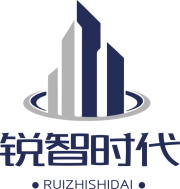 招 标 文 件（政府采购服务）项目名称：2024年-2026年米东区公共绿地绿化养护项目标段名称：2024年-2026年米东区公共绿地绿化养护项目第16包采购人(盖章)：乌鲁木齐市米东区园林管理局法定代表人(盖章)：联系人：马国云电话：13619913728—————————————————————————————采购代理机构(盖章)：新疆锐智时代建设工程项目管理有限公司法定代表人(盖章)：吴巧珠联系人：王芳电话：17690920122          详细地址：乌鲁木齐市水磨沟区立井街198号丽景名都商住10号楼21楼目录2024年-2026年米东区公共绿地绿化养护项目公开招标公告	1投标人须知前附表	51．总则	102．招标文件	123．投标文件	134．投标	155．开标	166．评标	167．定标及合同授予	178．纪律和监督	18第二章评标办法	20第一节 综合评分法	20评标办法前附表	201. 评标方法	222. 评审标准	223. 评标程序	23第三章合同	29第四章技术标准和要求	102第五章投标文件格式	106目录	107一、投标函	108二、开标一览表	111三、反商业贿赂承诺书	114四、技术条款偏离表	115五、商务条款偏离表	116六、法定代表人身份证明书	117七、法定代表人授权委托书	118八、 投标人基本情况	119九、投标人近年类似项目情况表	125十、拟投入本项目主要机械设备	126十一、项目负责人简历表	127十二、拟投入人员配置表	128十三、合理化建议	129十四、养护作业方案	130十五、质量管理方案	131十六、应急抢险方案	132十七、安全服务方案	133十八、文明作业方案	134十九、其他需要提交的资料	135第六章补充条款	1362024年-2026年米东区公共绿地绿化养护项目公开招标公告   2024年-2026年米东区公共绿地绿化养护项目的潜在投标人应在投标人登录政采云平台https://www.zcygov.cn/在线申请获取采购文件（进入“项目采购”应用，在获取采购文件菜单中选择项目，申请获取采购文件）获取采购文件，并于2024年 01月16日11:00北京时间）前提交投标文件。一、项目基本情况标段编号：2023-1213-153736016项目名称：2024年-2026年米东区公共绿地绿化养护项目采购方式：公开招标预算金额（元）：1885868.6最高限价（元）：1885868.6采购需求：数量:不限预算金额（元）:1885868.6简要规格描述或项目基本概况介绍、用途：2024年-2026年米东区公共绿地绿化养护项目合同履约期限：1年（服务开始时间2024年1月，绿化养护在年底考核，考核通过后，续签下一年合同，中标通知书有效期三年。）二、申请人的资格要求：1.满足《中华人民共和国政府采购法》第二十二条规定；2.落实政府采购政策需满足的资格要求：供应商为小微企业；3.本项目的特定资格要求：1）、投标人须符合《中华人民共和国政府采购法》第二十二条款的规定，具有有效的营业执照（或事业单位法人证书）；2）、投标人须是在“信用中国”（www.creditchina.gov.cn）和中国政府采购网（www.ccgp.gov.cn）网站上未被列入失信被执行人、重大税收违法案件当事人名单以及政府采购严重违法失信行为记录名单；3）本项目可兼投不可兼中，开标顺序为2包→1包→3包→5包→4包→11包→6包→12包→10包→8包→9包→13包→16包→14包→15包→7包,本标段前排名第一的中标候选人不得参与本标段评审；4）、其他说明：①与招标人存在利害关系可能影响招标公正性的法人、其他组织或者个人，不得参加投标。②单位负责人为同一人或者存在控股、管理关系的不同投标人，不得参加同一合同项下的政府采购活动。违反前两款规定的，相关投标均无效。三、获取招标文件    时间： 2023 年12月26日至2024年01月02日，每天上午10:30至13:30，下午15:30至18:00（北京时间，法定节假日除外）    地点：登陆政采云https://www.zcygov.cn/平台后进入“项目采购“应用，在获取文件菜单中选择项目，申请获取采购文件。方式：投标人须办理CA数字证书，通过CA数字证书登陆政采云平台https://www.zcygov.cn/，进行下载采购文件。售价（元）：0四、提交投标文件截止时间、开标时间和地点    提交投标文件截止时间：2024年01月16日11:00（北京时间）    提交地点：将投标文件上传至政采云平台https://www.zcygov.cn/对应位置（逾期未上传的或不符合规定的投标文件将被拒绝接收）。开标时间：2024年01月16日11:00（北京时间）开标地点：政采云网上不见面开标系统。五、公告期限自本公告发布之日起5个工作日。六、其他补充事宜（1）本项目采用全流程不见面电子开评标，投标人需要使用CA加密设备，投标人可通过新疆数字证书认证中心官网（https://www.xjca.com.cn/）或下载“新疆政务通”APP自行进行申领。（2）本项目实行网上投标，采用加密电子投标文件(投标人须使用CA加密设备通过政采云电子投标客户端制作投标文件)。若投标人参与投标，自行承担投标一切费用。（3）各投标人在开标前应确保成为新疆政府采购网正式注册入库投标人，并完成CA数字证书申领。因未注册入库、未办理CA数字证书等原因造成无法投标或投标失败等后果由投标人自行承担。（4）投标人将政采云电子交易客户端下载、安装完成后，可通过账号密码或CA登录客户端进行投标文件制作。在使用政采云投标客户端时，建议使用WIN7及以上操作系统。客户端请至政采云平台（https://login.zcygov.cn/user-login/#/login）下载专区查看，如有问题可拨打政采云客户服务热线95763进行咨询。（5）投标人在开标时须使用制作加密电子投标文件所使用的CA锁及电脑，电脑须提前配置好浏览器，以便开标时解锁。如因投标人自身原因导致在规定时间内无法正常解密的（如：浏览器故障、未安装相关驱动、网络故障、加密CA与解密CA不一致等），招标代理机构不予异常处理，视为投标人自动弃标。（6）投标人对不见面开评标系统的技术操作咨询，可通过https://edu.zcygov.cn/luban/xinjiang-e-biding自助查询，也可在政采云帮助中心常见问题解答和操作流程讲解视频中自助查询，网址为：https://service.zcygov.cn/#/help，“项目采购”—“操作流程-电子招投标”—“政府采购项目电子交易管理操作指南-投标人”版面获取操作指南，同时对自助查询无法解决的问题可通过政采云在线客服获取服务支持。特别提示： 1、超过200万元的货物和服务采购项目、超过400万元的工程采购项目中适宜由中小企业提供的，预留该部分采购项目预算总额的40%以上专门面向中小企业采购，其中预留给小微企业的比例不低于60%。 2、对于未预留份额专门面向中小企业的采购项目，以及预留份额项目中的非预留部分采购包，采购 人、招标代理机构应当对符合规定的小微企业报价给予10%~20%（工程项目为6%~10%）的扣除，用 扣除后的价格参加评审。适用招标投标法的政府采购工程建设项目，采用综合评估法但未采用低价优先法计算价格分的，评标时应当在采用原报价进行评分的基础上增加其价格得分的6%~10%作为其价格分。 3、接受大中型企业与小微企业组成联合体或者允许大中型企业向一家或者多家小微企业分包的采购项目，对于联合协议或者分包意向协议约定小微企业的合同份额占到合同总金额40%以上的，招标人、招标代理机构应当对联合体或者大中型企业的报价给予4%~6%（工程项目为2%~4%）的扣除，用扣除后的价格参加评审。适用招标投标法的政府采购工程建设项目，采用综合评估法但未采用低价优先法计算价格分的，评标时应当在采用原报价进行评分的基础上增加其价格得分的2%~4%作为其价格分。七、对本次采购提出询问，请按以下方式联系1.招标人信息名 称：乌鲁木齐市米东区园林管理局地 址：乌鲁木齐市米东区联系方式：136199137282.采购代理机构信息名 称：新疆锐智时代建设工程项目管理有限公司地 址：乌鲁木齐市水磨沟区立井街198号丽景名都商住10号楼21楼2115室项目联系人： 王芳 联系方式：17690920122投标人须知前附表1．总则1.1 招标项目概况1.1.1 项目名称：见投标人须知前附表。1.1.2标段名称：见投标人须知前附表。1.1.3标段编号：见投标人须知前附表。1.1.4招标人：见投标人须知前附表。1.1.5采购代理机构：见投标人须知前附表。1.1.6项目地点：见投标人须知前附表。1.1.7资金来源：见投标人须知前附表。1.1.8采购预算金额：见投标人须知前附表。1.1.8服务周期：见投标人须知前附表。1.2招标范围：见投标人须知前附表。1.3 招标方式和资格审查方式1.3.1 招标方式：见投标人须知前附表。1.3.2 资格审查方式：见投标人须知前附表。1.4 评标办法及定标方法1.4.1 评标办法：见投标人须知前附表。1.4.2 定标方法：见投标人须知前附表。1.5 投标人资格条件和能力要求1.5.1 投标人应具备承担本招标项目的资格条件和能力，具体要求见投标人须知前附表。1.5.2 投标人不得存在下列情形之一，否则相关投标均应被否决：（1）与招标人存在利害关系可能影响招标公正性的法人、其他组织或者个人，不得参加投标。（2）单位负责人为同一人或者存在控股、管理关系的不同投标人，不得参加同一合同项下的政府采购活动。1.6费用承担1.6.1招标文件费：见投标人须知前附表。1.6.2投标人应承担其编制投标文件与递交投标文件所涉及的一切费用，无论投标结果如何，招标人及采购代理机构对上述费用不作任何补偿。1.7投标保证金：见投标人须知前附表。1.8踏勘现场1.8.1 投标人须知前附表规定组织踏勘现场的，招标人或采购代理机构按投标人须知前附表规定的时间、地点组织投标人踏勘项目现场。1.8.2 投标人踏勘现场发生的费用自理。1.8.3 除招标人或采购代理机构的原因外，投标人自行负责在踏勘现场中所发生的人员伤亡和财产损失。1.8.4 招标人或采购代理机构在踏勘现场中介绍的项目有关情况，供投标人在编制投标文件时参考，招标人或采购代理机构不对投标人据此作出的判断和决策负责。1.9招标答疑会和招标澄清答疑要求1.9.1 投标人须知前附表规定召开招标答疑会的，招标人或采购代理机构按照投标人须知前附表规定的时间和地点召开招标答疑会，澄清投标人提出的问题。1.9.2 投标人若有疑问，应按投标人须知前附表规定的时间、方式向招标人或采购代理机构提出，要求招标人对招标文件予以澄清。1.9.3 招标人或采购代理机构将按照投标人须知前附表规定的时间方式对投标人的疑问作出统一的解答。1.10投标文件份数：见投标人须知前附表。1.11投标文件递交：见投标人须知前附表。1.12开标：见投标人须知前附表。1.13投标有效期：见投标人须知前附表。1.14招标公告发布媒体：见投标人须知前附表。1.15履约保证金：见投标人须知前附表。1.16保密参与招标投标活动的各方应当对招标文件和投标文件中的商业和技术等秘密保密，否则应当承担相应的法律责任。1.17语言文字除专用术语外，与招标投标有关的语言均应当使用中文。必要时专用术语应附有中文注释。1.18计量单位所有计量均采用中华人民共和国法定计量单位。1.19偏离1.19.1本条所称偏离为投标文件对招标文件的偏离，即不满足、或不响应招标文件的要求。偏离分为对招标文件的实质性要求条款偏离和对招标文件的一般商务和技术条款偏离。1.19.2除法律、法规和规章规定外。招标文件中 “拒绝”“不接受”“无效”“不得”“投标被否决”等文字规定或标注“★”“▲”符号的条款为实质性要求条款（即重要条款），对其中任一条的偏离，在评审时将其视为无效响应。未用上述文字规定或符号标注的条款为非实质性要求条款（即一般条款）。着重提醒各投标人注意，并认真查看招标文件中的每一个条款及要求，因误读招标文件而造成的后果，招标人概不负责。2．招标文件2.1 招标文件的组成（1）投标人须知；（2）评标办法；（3）合同条款及格式；（4）技术标准和要求；（5）投标文件格式；（6）补充条款。根据本章第2.3款和第2.4款对招标文件所作的澄清、修改，构成招标文件的组成部分。2.2招标文件的获取凡有意参加并符合投标人须知前附表“投标人资格条件和能力”的投标人，均可登陆政采云https://www.zcygov.cn/平台后进入“项目采购“应用，在获取文件菜单中选择项目，申请获取采购文件。2.3招标文件的澄清2.3.1 投标人应当仔细阅读和检查招标文件的全部内容。如发现缺页或附件不全，应当及时向招标人提出，以便补齐。如有疑问，应当在投标人须知前附表规定的时间、方式向招标人提出，要求招标人对招标文件予以澄清。2.3.2 招标文件的澄清将按照投标人须知前附表规定的时间、方式发布，但不指明澄清问题的来源。2.4招标文件的修改2.4.1 招标文件的修改将按照投标人须知前附表规定的时间、方式发布，但不指明澄清问题的来源。2.4.2 在投标人须知前附表规定的截止时间前，无论出于何种原因，采购代理机构和招标人可主动地或在解答潜在投标人提出的澄清问题时对招标文件进行修改。2.4.3 招标文件的修改部分是招标文件的组成部分对投标人具有约束力。2.4.4 为使投标人准备投标时有充分时间对招标文件的修改部分进行研究，招标人可适当推迟投标截止期。2.4.5 当招标人发放的招标文件及招标文件的答疑文件、修改文件、补充文件前后不一致，发生矛盾情况时，以最后发出的为准。2.4.6 如果招标文件各个组成部分之间出现歧义或相互矛盾，或任何文件中呈现明显的或不符合逻辑等的错误，或在文件编写过程中经常出现的打印错误等，投标人应将需要澄清的内容在投标人须知前附表规定的时间之前提出。根据合同条款中的相关约定，如果投标人在投标过程中未能发现并对有关歧义、矛盾或错误提出澄清请求，而在中标后发现并提出，中标人将必须接受由招标人依据合同有关条款而做出的书面澄清。3．投标文件3.1 投标文件的组成3.1.1投标文件应包括下列内容：1、投标函2、开标一览表3、反商业贿赂承诺书4、技术条款偏离表5、商务条款偏离表6、法定代表人身份证明书7、法定代表人授权委托书8、投标人基本情况9、投标人近年类似项目情况表10、拟投入本项目主要机械设备11、项目负责人简历表12、拟投入人员配置表13、合理化建议14、养护作业方案15、质量管理方案16、应急抢险方案17、安全服务方案18、文明作业方案19、其他需要提交的资料（根据招标文件的要求和投标人认为需要提供的资料）3.2 投标价格3.2.1投标人的货物只允许有一个报价，招标人不接受有任何选择的报价。投标价格应包括投标人履行本项目合同（如果中标）所必须的所有成本费用和中标人应承担的一切税费，包括但不仅限于必要资料、办公、交通、保险、人员、税费、售后服务费及培训费等一切费用。未列和没有填写的项目费用，招标人将视为已包括在投标价格中；3.2.2投标人提供的货物一律用人民币报价。3.3 投标有效期3.3.1 在投标人须知前附表规定的投标有效期内，投标人不得要求撤销或修改其投标文件。3.3.2 出现特殊情况需要延长投标有效期的，招标人将通知所有投标人延长投标有效期。投标人同意延长的，应当相应延长其投标保证金的有效期，但不得要求或被允许修改或撤销其投标文件；投标人拒绝延长的，其投标失效，但投标人有权收回其投标保证金。3.3.3 投标保证金的有效期与投标有效期一致。3.4 投标保证金3.4.1 投标人应于投标截止时间前按投标人须知前附表规定数额提交投标保证金。未提交投标保证金的，将被视为非响应性投标而予以拒绝。联合体投标的，其投标保证金由牵头人递交，并应符合投标人须知前附表的规定。 3.4.2投标保证金是为了保护招标人免遭因投标人的行为而蒙受损失。招标人在因投标人的行为受到损害时可根据相关法律规定没收投标人的投标保证金。3.4.3投标人在投标截止时间前撤回已提交的投标文件的，招标人或者招标代理机构应当自收到投标人书面撤回通知之日起5个工作日内，退还已收取的投标保证金，但因投标人自身原因导致无法及时退还的除外。招标人或者招标代理机构应当自中标通知书发出之日起5个工作日内退还未中标人的投标保证金，自采购合同签订之日起5个工作日内退还中标人的投标保证金。 3.4.4投标保证金有效期与投标有效期一致。3.4.5有下列情形之一的，投标保证金不予退还：（1）投标人在规定的投标有效期内撤销或修改其投标文件的；（2）中标人在收到中标通知书后，无正当理由拒签合同协议书或在签订合同时提出附加条件或者更改合同实质性内容的；（3）未按招标文件规定提交履约保证金的。3.5电子投标文件的编制3.5.1电子投标文件使用政采云平台响应文件制作工具以及招标文件要求进行制作编制。投标文件制作时，按照招标文件中明确的投标文件目录和格式进行编制，保证目录清晰、内容完整。3.5.2电子投标文件须使用投标人电子公章及法定代表人的电子签名。若无电子签章和签名，则视为无效响应。3.5.3电子招投标文件具有法律效力，与其他形式的招投标文件在内容和格式上等同，若投标文件与招标文件要求不一致，其内容影响成交结果时，责任由投标人自行承担。投标人递交的电子投标文件因投标人自身原因而导致无法导入电子辅助评标系统，该投标文件视为无效投标文件，将导致其投标被拒绝。4．投标4.1 投标文件的密封4.1.1、投标文件的密封：加密的电子投标文件（.jmbs格式）加密的电子投标文件（.jmbs格式）应在投标文件递交截止时间前通过政采云平台上传完成。4.2 投标文件的递交4.2.1、“电子加密投标文件”的递交截止时间及地点为招标公告所规定的时间、地点，投标人将“电子加密投标文件”成功上传递交后，投标人可自行打印投标文件接收回执。任何单位和个人不得在开标前开启投标文件。逾期递交的投标文件，招标人、招标代理机构将予以拒收。4.2.2 出现因招标文件的修改推迟投标截止时间时，则按招标人或者招标代理机构规定的顺延时间递交。4.3 投标文件的修改与撤回4.3.1投标人在投标人须知前附表规定的提交投标文件截止时间前，可以撤回已上传的投标文件。如要修改，必须在撤回并修改后在规定的投标文件递交截止时间之前将修改后的投标文件再重新上传。在投标文件递交截止时间之后，投标人不得对上传的投标文件撤销或修改。4.3.2投标人不得在开标时间起至投标有效期期满前撤回投标文件。4.4投标文件格式4.4.1 投标文件格式见第五章。4.4.2 投标人应使用本招标文件后面提供的投标文件格式填写，如不够用时，投标人可按同样格式自行编制和填补，如果本招标文件未提供格式的，投标人可自行编制。5．开标5.1投标人须在在提交投标文件截止时间前通过CA在政采云平台上传加密的电子投标文件。投标人在开标时须使用制作加密电子投标文件所使用的CA锁解密，投标人须提前配置好浏览器（建议使用360浏览器或谷歌浏览器），并确保开标期间电脑网络环境畅通，以便开标时解密。本项目解密时间定为30分钟，如因投标人自身原因导致无法正常解密，后果由投标人自行承担。5.2参与电子投标投标人，“不见面开标”大厅操作提示：①开标前一小时在系统进行在线签到②30分钟内完成在线解密③开标结束后30分钟内完成“开标一览表”在线签章。注意：如未在规定时间进行以上操作，将导致投标（响应）无效。5.3开标结束后由招标人或招标代理机构对投标人已解密的电子投标文件进行资格审查（详见资格审查标准）。6．评标6.1 评标委员会6.1.1评标由招标人依法组建的评标委员会负责。评标委员会由招标人熟悉相关业务的代表，以及有关技术、经济等方面的专家组成。招标人评标代表须具备中级专业技术职称或同等专业水平且从事相关领域工作满8年,或者具有高级专业技术职称或同等专业水平。评标委员会负责评标工作，并向招标人提交书面评标报告。6.1.2 评标委员会成员有下列情形之一的，应当回避：（1）参加采购活动前三年内,与投标人存在劳动关系,或者担任过投标人的董事、监事,或者是投标人的控股股东或实际控制人。（2）与投标人的法定代表人或者负责人有夫妻、直系血亲、三代以内旁系血亲或者近姻亲关系。（3）与投标人有其它可能影响政府采购活动公平、公正进行的关系。6.2 评标原则评标活动遵循公平、公正、科学和择优的原则。6.3 评标评标委员会按照招标文件中规定的方法、评审因素、标准和程序对投标文件进行评审。7．定标及合同授予7.1 定标方法7.1.1 评标活动遵循公平、公正、科学和择优的原则。评标委员会按照招标文件中规定的方法、评审因素、标准和程序对投标文件进行评审，并按投标人须知前附表的规定向招标人推荐中标候选人。招标人依据评标委员会推荐的中标候选人确定中标人。7.1.2招标人从中标候选人中确定出中标人的原则：招标人应当确定排名第一的中标候选人为中标人。排名第一的中标候选人放弃中标、因不可抗力不能履行合同，不按照招标文件要求提交履约保证金、或者被查实存在影响中标结果的违法行为等情形，不符合中标条件的，招标人可以按照评标委员会提出的中标候选人名单排名依次确定其它中标候选人为中标人。7.2 中标候选人公示在中标通知书发出前，中标候选人的情况将在招标公告发布的媒体上公示，公示期不得少于1个工作日。7.3 中标通知中标公示发布同时，招标人向中标单位发出中标通知书，并及时通知其它投标人中标结果。7.4 履约保证金7.4.1 在签订合同前，中标人应按投标人须知前附表规定的金额、形式向招标人提交履约保证金。联合体中标的，其履约保证金由牵头人提交，并应符合投标人须知前附表的规定。7.4.2 中标人不能按本章第7.4.1款要求提交履约保证金的，视为放弃中标，其投标保证金不予退还；给招标人造成的损失超过投标保证金数额的，中标人还应当对超过部分予以赔偿。7.5 签订合同7.5.1招标人应当自中标通知书发出之日起30日内，按照招标文件和中标人投标文件的规定，与中标人签订书面合同。所签订的合同不得对招标文件确定的事项和中标人投标文件作实质性修改。招标人不得向中标人提出任何不合理的要求作为签订合同的条件。7.5.2发出中标通知书后，招标人无正当理由拒签合同的，给中标人造成损失的，还应当赔偿中标人损失。7.5.3发出中标通知书后，中标人无正当理由拒签合同的，招标人取消其中标资格，其投标保证金不予退还；给招标人造成的损失超过投标保证金数额的，中标人还应当对超过部分予以赔偿。8．纪律和监督8.1 对招标人的纪律要求招标人不得泄漏招标投标活动中应当保密的情况和资料，不得与投标人串通损害国家利益、社会公共利益或者他人合法权益。8.2 对投标人的纪律要求投标人不得相互串通投标或者与招标人串通投标，不得向招标人或者评标委员会成员行贿谋取中标，不得以他人名义投标或者以其它方式弄虚作假骗取中标；投标人不得以任何方式干扰、影响评标工作。8.3 对评标委员会成员的纪律要求评标委员会成员不得收受他人的财物或者其它好处，不得向他人透漏对投标文件的评审和比较、中标候选人的推荐情况以及评标有关的其它情况。在评标活动中，评标委员会成员不得擅离职守，影响评标程序正常进行，不得使用评标办法没有规定的评审因素和标准进行评标。8.4 对与评标活动有关的工作人员的纪律要求与评标活动有关的工作人员不得收受他人的财物或者其它好处，不得向他人透漏对投标文件的评审和比较、中标候选人的推荐情况以及评标有关的其它情况。在评标活动中，与评标活动有关的工作人员不得擅离职守，影响评标程序正常进行。8.5 监督本项目的招标投标活动及其相关当事人应当接受有管辖权的监督部门依法实施的监督。第二章评标办法第一节 综合评分法评标办法前附表《资格审查标准》《完备性及符合性审查标准》《详细评审标准》1. 评标方法本次评标采用综合评分法。评标委员会对满足招标文件实质性要求的投标文件，按照本节规定的评审标准进行评审。评标中各评委若发生意见分歧，以少数服从多数原则确定。2. 评审标准2.1资格审查：评审因素和评审标准见《资格审查标准》。2.2完备性及符合性审查：评审因素和评审标准见《完备性及符合性审查标准》。2.3详细评审：2.3.1详细评审：评审因素和评审标准见《详细评审标准》及本节第3.5款。2.3.2 投标报价评分标准：（1）分值构成及权重：见评标办法前附表。（2）评标基准价计算：见评标办法前附表。（3）投标报价得分的计算：见评标办法前附表。3. 评标程序3.1 基本程序评标活动将按以下步骤进行：评标准备（2）资格审查（3）完备性及符合性审查（4）详细评审（5）澄清、说明或补正（6）推荐中标候选人及提交评标报告3.2 评标准备3.2.1评标委员会成员签到评标委员会成员到达评标现场时应当在签到表上签到以证明其出席。3.2.2 评标委员会的分工3.2.2.1评标委员会首先推选一名评标委员会主任（除招标人代表）。评标委员会主任负责评标活动的组织领导工作。评标委员会主任与评标委员会其他成员具有同等的评标权力。3.2.2.2 评标委员会主任除履行自己作为评标委员会成员独立评标的职责外，主要负责以下工作：（1）组织评标委员会成员学习招标文件；（2）汇总各评标委员会成员认为需要投标人澄清、说明或者补正的问题；（3）组织评标委员会对投标人质询并对投标人的答复进行评审；（4）对出现较大争议的事项进行书面记录；（5）组织收回评标过程中使用的文件、表格和评标记录以及其他资料，并查验评标记录的完整性；（6）组织对评标结论进行复核确认；（7）组织编写评标报告。3.2.3 熟悉文件资料3.2.3.1 评标委员会主任应当组织评标委员会成员认真研究招标文件，了解和熟悉招标目的、招标范围、主要合同条件、技术标准、质量标准和要求，掌握评标标准和方法，熟悉本章及附件中包括的评标表格的使用，如果本章及附件所附的表格不能满足评标所需时，评标委员会应当补充编制评标所需的表格。3.2.3.2 采购人或采购代理机构应当向评标委员会提供评标所需的信息和数据，包括：（1）招标文件及其澄清修改等招标文件补充；（2）未在开标会上当场拒绝的各投标文件；（3）开标会记录；（4）评标表格；（5）其他信息和数据。3.3资格审查（适用于资格后审）采购人会依据本章规定的评审因素和审查标准，对投标人的资格审查资料进行资格审查。资格审查有一项未通过审查标准，采购人将认定整个投标文件不响应招标文件而否决其投标，并且不允许投标人通过修改或撤销其不符合要求的差异或保留，使之成为具有响应性的投标。3.4完备性及符合性审查3.4.1 评标委员会依据本章规定的评审因素和评审标准，对投标人的投标文件进行完备性及符合性审查。完备性及符合性审查有一项未通过评审标准，评标委员会将认定整个投标文件不响应招标文件而否决其投标，并且不允许投标人通过修改或撤销其不符合要求的差异或保留，使之成为具有响应性的投标。3.4.2 完备性及符合性审查条款是指对本招标项目产生了重大影响的重大偏差，而且纠正此类偏差将会对响应本次招标的其他投标人的竞争地位产生不公正的影响。3.4.3细微偏差是指投标文件在实质上响应招标文件要求，但在个别地方存在疏漏或者提供了不完整的技术信息和数据等情况，并且补正这些遗漏和不完整不会对其他投标人造成不公平的结果。细微偏差不影响投标文件的，评标委员会可要求存在细微偏差的投标人予以补正。3.5详细评审3.5.1.只有通过了资格审查、完备性及符合性审查且投标人不少于3个方可进入详细评审。3.5.2 澄清、说明和补正3.5.2.1在不改变投标人投标文件实质性内容的前提下，评标委员会应当对投标文件进行基础性数据分析和整理，从而发现并提取其中可能存在的对招标范围理解的偏差、技术响应偏离、投标价格的算术性错误、错漏项、投标价格构成不合理、不平衡报价等存在明显异常的问题。3.5.2.2澄清、说明和补正内容不得改变投标文件的实质性内容（算术性错误修正的除外）。投标人的书面澄清、说明和补正属于投标文件的组成部分。3.5.2.3评标委员会针对需要投标人对所提交投标文件中不明确的内容进行书面澄清、说明或补正。澄清通知不得向投标人提出带有暗示性或诱导性问题，或向其明确投标文件中的遗漏和错误。投标人接到评标委员会发出的书面澄清通知后，应按评标委员会的要求提供书面澄清资料，并在规定的时间递交到指定地点。评标委员会不接受投标人主动提出的澄清、说明或补正。3.5.2.4评标委员会对投标人提交的澄清、说明或补正有疑问的，可以要求投标人进一步澄清、说明或补正，直至满足评标委员会的要求。3.5.3评委评分：评委按照《详细评审标准》评分，投标人详细评审得分等于全部评委评分的算术平均值。3.5.4 算术错误修正：投标价格有算术错误的，评标委员会按以下原则对投标价格进行修正，修正的价格经投标人书面确认后具有约束力。投标人不接受修正价格的，其投标将被否决。（1）投标文件中的大写金额与小写金额不一致的，以大写金额为准；（2）总价金额与依据单价计算出的结果不一致的，以单价金额为准修正总价，但单价金额小数点有明显错误的除外。3.5.5 评标委员会发现投标人的报价明显低于其他投标人投标价格，使得其投标价格可能低于其成本的，应当要求该投标人作出书面说明并提供相应的证明材料。投标人不能合理说明或者不能提供相应证明材料的，由评标委员会认定该投标人以低于成本报价竞标，否决其投标。3.5.6 投标报价评分：对投标报价进行投标报价得分计算，计算方法详见评标办法前附表。3.5.7 汇总评分结果，评分分值计算保留小数点后两位，小数点后第三位“四舍五入”。3.5.8 详细评审工作全部结束后，投标人总得分排序按照以下原则进行。3.5.8.1按照总得分由高到低顺序对投标人进行排序；3.5.8.2总得分相同时报价低的投标人排序靠前；3.5.8.3总得分相同且报价相同的，采取随机抽取方式确定排序顺序。3.6推荐中标候选人及提交评标报告3.6.1评标委员会推荐中标候选人，总得分排序第一的投标人将被确定为第一中标候选人，以此类推确定出规定数量的的中标候选人。3.6.2当通过了资格审查、完备性及符合性审查后，投标人少于3个时，采购人应当依法重新招标。3.6.3 评标委员会完成评标后，应当向采购人提交书面评标报告。3.7特殊情况的处置程序3.7.1 关于评标活动暂停评标委员会应当执行连续评标的原则，按评标办法中规定的程序、内容、方法、标准完成全部评标工作。只有发生不可抗力导致评标工作无法继续时，评标活动方可暂停。发生评标暂停情况时，应当封存全部投标文件和评标记录，待不可抗力的影响结束且具备继续评标的条件时，由原评标委员会继续评标。3.7.2关于评标中途更换评委3.7.2.1 除非发生下列情况之一，评标委员会成员不得在评标中途更换：（1）因不可抗拒的客观原因，不能到场或需在评标中途退出评标活动。（2）根据法律法规规定，某个或某几个评标委员会成员需要回避。3.7.2.2 退出评标的评标委员会成员，其已完成的评标行为无效，由更换的评委进行评标。3.7.3 在评标环节中，需评标委员会就某项定性的评审结论做出表决的，由评标委员会全体成员按照少数服从多数的原则确定。问题澄清通知（投标人名称）：（招标项目名称）招标的评标委员会，对你方的投标文件进行了仔细的审查，现需你方对本通知所附质疑问卷中的问题以书面形式予以澄清、说明或者补正。质疑问题：评标委员会员（签字）：日期：年月日问题的澄清、说明或补正评标委员会：（招标项目名称）的问题澄清通知已收悉，现澄清、说明或者补正如下：法定代表人或其授权委托人（签字）：日期：年月日 第三章合同绿化养护承包合同甲方：乌鲁木齐市米东区园林管理局乙方：    为了进一步提高米东区的绿化养护水平，确保各类树木花草的正常生长,甲方将辖区管理的绿地承包给乙方进行养护,经双方平等协商,签订本合同。一、绿地养护的期限:   年  月  日 至   年  月  日二、绿地养护的面积：     平方米绿地养护地址、范围、标准详见清单三、本年度养护费总金额：     元（其中绿化养护费：   元，设施维护费：   元）。四、绿化养护及设施维护绿化养护内容:绿地灌溉、管网维修（含管线、喷头、滴头、自来水井、阀门、井盖等）、机井维修（含水泵、变压器、配电箱及元器件、线路等）、水资源费、电费、病虫害防治、乔灌木草坪修剪、中耕除草施肥（不含肥料）、花卉栽植（不含花卉）、苗木补植（含苗木）、卫生保洁、全年养护巡查。包含所有人工、机械及材料。设施维护内容：园林建筑（厕所）、园林小品（园灯、导游牌、宣传牌、果皮箱、园桌椅、栏杆、健身器材等）、园路及铺装场地、园艺设施、园林电器设备（主要为广播、景观照明、配电箱、线路等）     设施维护是指设施的日常维修保养（含保洁），即为保持设施的完整和正常运行所进行的预防性保养和轻微损坏部分的修补，不包括设施更新和园林建筑主体结构的修复；为保证设施的正常运转及维护设施的缘由功能而进行的清洁、紧固、调整、润滑及检修等，不包括设施大修。此设施维护费标准不包含水电费。五、付款方式及金额：绿化养护费支付方式：1、分季度付款。根据工作内容的不同，12—2月份每月支付养护金额的3.33%， 3—11月份每月支付养护总金额的10%。2、养护科每月按照养护考核标准考核一次，依据考核得分确定当月支付金额，每季度进行汇总，确定支付金额后由养护公司开具发票，甲方支付养护费；3、考核得分的高低确定支付金额：96—100分：按合同支付，高于95分的分值，作为年终奖励依据，进行奖励。86—95分：按合同支付，不奖不罚；60—85分：低于86分的分值，每分扣除当月养护金额的1%；59分以下：60--85分的分值，每分扣除当月养护金额的1%，低于60分的分值，每分扣除当月养护金额的2%；第二次59分以下：60--85分的分值，每分扣除当月养护金额的1%，低于60分的分值，每分扣除当月养护金额的4%；第三次59分以下：60--85分的分值，每分扣除当月养护金额的1%，低于60分的分值，每分扣除当月养护金额的8%；设施维护费支付方式：设施维护费以实际发生审计结算价为准，年底一次性支付。六、甲方的权利和义务 ：1、制定各类绿地的检查考核标准，并根据实际情况调整标准；2、检查养护公司的年、季、月工作计划并提出意见；3、定期或不定期对养护公司的养护工作进行检查并考核打分；4、定期或不定期对养护公司的养护工作进行检查，在检查中如发现养护工作存在重大问题，严重问题，一般问题的将进行罚款1-10万元。5、苗木养护成活当年的保存率：（扣除交通事故，自然灾害因素）一级（含游园）：95%，二级：92%，三级：90%，四级（含防护林）：88%。6、因养护工作不到位造成苗木死亡且低于当年养护成活的保存率，由养护公司自行购置同品种，同规格，同数量的苗木。原则上当月补植完，因温度，成活率等其它因素可在本年度年底一次性栽植，如未完成补植工作将在年底一次性扣除同等价值的养护费用。7、年底将根据养护考核平均分进行年终评优活动，优秀单位将颁发荣誉证书，表彰先进个人。同时将在行业内通报落后单位。8、将各项检查结果以书面形式通知养护公司并监督其进行整改；9、如遇以下情况，甲方有权与养护公司提前解除合同，并追究相应的经济和法律责任：养护公司擅自将养护绿地全部或部分转包第三方；养护公司在养护期内累计三次考核不合格（低于60分）；    因养护责任未尽职，造成植物大量死亡的；因看管责任未尽职，导致绿地被人为严重破坏、损失的；因养护公司工作期间出现重大安全事故，造成重大经济损失的；10、核实因城市建设、绿地改造而变更的养护面积及养护费；11、为养护公司绿化用水提供便利；12、依据考核结果及时准确支付养护费用；13、定期举办形式多样的专业技术培训班，逐年提高养护公司的管养水平。七、乙方的权利和义务： 1、每月向甲方提供详细的月工作计划，主要工作人员的工作安排和工作区域以书面形式提供给甲方； 2、按工作计划及养护标准认真进行各类绿地的养护，对甲方提出的整改要求立即执行，保质保量完成各项养护任务；3、因工作失误造成养护绿地减少和损毁的，乙方应及时补栽和修复，并自行承担所有费用；4、因自然灾害、交通事故等不可抗因素造成养护绿地减少和损毁的，乙方应及时清点数量并上报甲方，甲方核实后提供主材，乙方负责补栽及修复，费用自理；5、配合甲方完成临时性、突发性、紧急性工作任务；6、自行负责养护管理过程中所产生的人员工资、社保、福利以及材料、工具、车辆等费用；7、高度重视安全生产，确保全年无安全事故，由此产生的一切责任及损失由乙方负责。八、违约责任1、甲方未及时按照考核结果办理支付程序，导致乙方养护费拖欠的（因区财政原因除外），甲方向乙方支付滞纳金，标准为养护费的1‰/日。2、乙方未按合同进行正常养护，造成养护绿地大面积死亡、苗木生长缓慢、病虫害蔓延等现象的，甲方将扣除全年养护费用，同时，乙方赔偿甲方经济损失二倍的违约金。3、合同生效后，乙方毁约不再进行养护，必须向甲方支付合同价款二倍的违约金。九、合同争议合同执行过程中发生争议的，双方协商解决，无法达成协议可申请劳动仲裁或向米东区人民法院起诉。十、合同的生效、变更和终止 本合同双方签字盖章后生效；有效期满，双方结算完成，合同自行终止；未尽事宜，由双方另行签订补充协议。十一、本合同一式四份，甲乙双方各执两份。甲方：（盖章）                    乙方：（盖章）法人代表：                        法人代表：委托人：                          委托人：日 期：                           日期：考核人签字：                                       养护单位负责人签字：考核人签字：                                       养护单位负责人签字：考核人签字：                                       养护单位负责人签字：考核人签字：                                       养护单位负责人签字：考核人签字：                                       养护单位负责人签字：考核人签字：                                       养护单位负责人签字：考核人签字：                                       养护单位负责人签字：考核人签字：                                       养护单位负责人签字：考核人签字：                                       养护单位负责人签字：第四章技术标准和要求2024年-2026年米东区公共绿地绿化养护项目第16包备注：1、绿化养护内容包括:绿地灌溉、管网维修（含管线、喷头、滴头、自来水井、阀门、井盖等）、机井维修（含水泵、变压器、配电箱及元器件、线路等）、水资源费、电费、病虫害防治、乔灌木草坪修剪、中耕除草施肥（不含肥料）、花卉栽植（不含花卉）、苗木补植（含苗木）、卫生保洁、全年养护巡查。包含所有人工、机械及材料。    2、设施维护内容包括：园林建筑（厕所）、园林小品（园灯、导游牌、宣传牌、果皮箱、圆桌椅、栏杆、健身器材）、园路及铺装场地、园艺设施、园林电器设备（主要为广播、景观照明、配电箱、线路）。设施维护是指设施的日常维修保养（含保洁），即为保持设施的完整和正常运行所进行的预防性保养和轻微损坏部分的修补，不包括设施更新和园林建筑主体结构的修复；为保证设施的正常运转及维护设施的缘由功能而进行的清洁、紧固、调整、润滑剂检修等，不包括设施大修。此设施维护费标准不包含水电费。设施维护费用的使用：养护企业根据中标的设施维护费用，及设施损坏的程度，上报养护科维修地点、项目、预算，经园林局领导审核同意后进行维修。维修时间为每年5月至9月之间，完工后经养护科验收合格，送第三方审计公司审核。园林管理局财务科根据审计价一次性付款97%，预留3%质保金。剩余设施维护费用上交国库。注：养护费组成如下第五章投标文件格式投标文件封面示例正本（项目名称）（标项名称）（标段编号）投标文件投标人：（盖章）法定代表人：（盖章）单位地址：邮政编码：联系人：联系电话：年月日目录投标函开标一览表反商业贿赂承诺书技术条款偏离表5、商务条款偏离表6、法定代表人身份证明书7、法定代表人授权委托书8、投标人基本情况9、投标人近年类似项目情况表10、拟投入本项目主要机械设备11、项目负责人简历表12、拟投入人员配置表13、合理化建议14、养护作业方案15、质量管理方案16、应急抢险方案17、安全服务方案18、文明作业方案19、其他需要提交的资料（根据招标文件的要求和投标人认为需要提供的资料）注：为了便于查找，请按上述顺序编制投标文件内容，并在目录中标明每项内容的起始页码。一、投标函致：（采购人名称）根据已收到的项目的招标文件，遵照招标投标法律法规的规定，经考察现场和充分研究贵方的招标文件的全部内容后，我方郑重承诺如下：1.我方投标价格为      人民币元/年（大写      ），服务周期为：1年（服务开始时间2024年1月，绿化养护在年底考核，考核通过后，续签下一年合同，中标通知书有效期三年。）2.如果我方中标，我方将按规定履行合同责任义务。保证在合同约定的服务周期内提供服务，并确保我方提供相关服务满足招标文件的要求。3.本投标文件在招标文件规定的投标有效期内对我方具有约束力，如果我方在投标有效期内撤销投标，其投标保证金将被贵方没收。4.我方已详细审查全部招标文件并完全理解并同意放弃对这方面有不明及误解的权力。5.我方愿意提供贵方可能要求的与投标有关的一切数据或资料，完全理解贵方不一定接受最低投标报价的投标或收到的任何投标。6.我方派法定代表人或其授权委托人作为我方代表，负责按时参加开标会并签署与投标有关的相关文件等。7.如我方中标，在合同签订后3个工作日内向采购代理机构提供采购合同原件一份用于采购资料备案工作。投标人：（盖章）法定代表人：（盖章）日期：年月日1.2资格声明函招标人：    关于贵方组织的               采购项目的招标，我方愿意参加投标响应，提供招标文件中规定的货物，并郑重声明如下：1、我方具备履行合同所必需的设备和专业技术能力。2、 我方在“信用中国”（www.creditchina.gov.cn）和中国政府采购网（www.ccgp.gov.cn）网站上未被列入失信被执行人、重大税收违法案件当事人名单以及政府采购严重违法失信行为记录名单；3、我方在参加本次采购活动前3年内在经营活动中没有重大违法记录。4、我方已按招标文件规定办理报名登记手续并购买了招标文件。5、我方是在法律、财务和运作上独立于招标人、招标代理机构的投标人。6、我方在本次采购活动中，不存在单位负责人为同一人或者存在直接控股、管理关系的不同投标人，同时参加同一合同项下的采购活动之情形。7、我方不是为本项目提供食材供应、规范编制或者项目实施要求等服务的投标人及其附属机构。    我方保证上述声明的事项都是真实的，如有虚假，我方承担相应的法律责任，并承担因此给贵公司以及本项目招标人所造成的一切损失。    我方已经按照贵方招标文件的要求，提交了所要求提交的能够证明上述声明事项真实性的全部文件材料，并保证随时按照贵方的要求提供能够证明上述声明事项真实性的任何有效文件。投标人：         （盖章）法定代表人：      （盖章）日期：        年         月         日1.3不参与围标串标承诺书本人作为经授权投标人代表，清楚知晓我单位本项目投标活动，对以下事项作出承诺:      一、我单位和我本人遵循公开、公平、公正、诚实守信的原则，依法依规参与本项目竞标。      二、我单位和我本人在本项目采购活动中，未参与围标串标。      三、我单位如被查实在本项目采购活动中存在围标串标行为的，递交投标文件行为作为实施串通投标违法行为的关键环节，本人承担直接责任人员法律责任，接受相应行政处罚和失信惩戒。投标人：         （盖章）法定代表人：      （盖章）日期：        年         月         日二、开标一览表项目名称：注：1.表中大小写不一致时，以大写为准。2.投标报价为完成本次采购项目内的所有内容的一切相关费用。可根据需要附报价明细。3.本表中“投标总报价”必须与《投标函》中的“投标价格”均保持一致，如不一致，以《开标一览表》为准。投标人：（盖章）法定代表人：（盖章）日期：年月日2.2、投标价格明细表备注：1、名称和数量应按照第四章“技术标准和要求”内容填写。2、投标人填报价格合计应与投标函载明价格一致，若不一致，应按照第二章评标办法修正原则进行修正。3、绿化养护全费用综合单价包含但不限于：绿地灌溉、管网维修（含管线、喷头、滴头、自来水井、阀门、井盖等）、机井维修（含水泵、变压器、配电箱及元器件、线路等）、水资源费、电费、病虫害防治、乔灌木草坪修剪、中耕除草施肥（不含肥料）、花卉栽植（不含花卉）、苗木补植（含苗木）、卫生保洁、全年养护巡查。包含所有人工、机械及材料。设施维护全费用综合单价包含但不限于：园林建筑（厕所）、园林小品（园灯、导游牌、宣传牌、果皮箱、园桌椅、栏杆、健身器材等）、园路及铺装场地、园艺设施、园林电器设备（主要为广播、景观照明、配电箱、线路等）。设施维护是指设施的日常维修保养（含保洁），即为保持设施的完整和正常运行所进行的预防性保养和轻微损坏部分的修补，不包括设施更新和园林建筑主体结构的修复；为保证设施的正常运转及维护设施的缘由功能而进行的清洁、紧固、调整、润滑及检修等，不包括设施大修。此设施维护费标准不包含水电费。投标人：（盖章）法定代表人：（盖章）日期：年月日三、反商业贿赂承诺书承诺书我公司承诺在（标段编号、标段名称）招标活动中，不给予国家工作人员以及中介机构工作人员及其亲属各种形式的商业贿赂（包括送礼金礼品、有价证券、购物券、回扣、佣金、咨询费、劳务费、赞助费、宣传费、支付旅游费用、报销各种消费凭证、宴请、娱乐等），如有上述行为，我公司及项目参与人员愿意按照《反不正当竞争法》的有关规定接受处罚。投标人：（全称）（盖章）法定代表人：（盖章）日期：    年    月    日四、技术条款偏离表备注：投标人应根据其提供的服务，对照招标文件第四章“技术标准和要求”中的要求，有差异的，则在此表中列明实际响应的内容提要并加以说明，以便查对。本表包括所有的技术响应及差异。无差异说明表示完全响应。投标人：（盖章）法定代表人：（盖章）日期：年月日五、商务条款偏离表备注：投标人商务条款有差异的，则在此表中列明实际响应的内容提要并加以说明，以便查对。无差异说明表示完全响应。投标人：（盖章）法定代表人：（盖章）日期：年月日六、法定代表人身份证明书投标人：单位性质：地址：成立时间：年月日经营期限：姓名：性别：年龄：职务：系（投标人名称）的法定代表人。特此证明。附：法定代表人身份证明投标人：（盖章）日期：年月日七、法定代表人授权委托书本人（姓名）系（投标人名称）的法定代表人，现拟派我单位（姓名）为我方委托代理人。委托代理人根据授权，就（招标标段名称）的投标，以本公司名义处理一切与之有关的事务，其法律后果由我方承担。代理人：性别：年龄：单位：部门：职务：代理人无转委权，特此申明。附：授权委托人身份证明。投标人：（盖章）法定代表人：（盖章）日期：年月日投标人基本情况1、投标人基本情况表附件 2-1法人或者其他组织的营业执照等证明文件，自然人的身份证明； 2-2 财务状况报告、依法缴纳税收和社会保障资金的相关证明 2-3具备履行合同所必需的设备和专业技术能力的证明材料(由投标人根据项目需求提供说明材料)备注：1）.投标人提供的财务状况报告，包括资产负债表等复印件。 (如投标人为新成立公司的，应提供公司成立之日后的财务报表)       2）.提供依法缴纳税收和社会保障资金证明材料的复印件。2、中小微企业证明文件2-1 中小企业声明函（工程、服务）    本公司        郑重声明，根据《政府采购促进中小企业发展管理办法》（财库﹝2020﹞46 号）的规定，本公司          参加（单位名称）的（项目名称）采购活动，工程的施工单位全部为符合政策要求的中小企业（或者：服务全部由符合政策要求的中小企业承接）。相关企业（含联合体中的中小企业、签订分包意向协议的中小企业）的具体情况如下：1、（标的名称），属于（其他未列明行业）；承建（承接）企业为（企业名称），从业人员   人，营业收入为   万元，资产总额为   万元，属于（中型企业、小型企业、微型企业）；2、（标的名称），属于（采购文件中明确的所属行业）；承建（承接）企业为（企业名称），从业人员   人，营业收入为   万元，资产总额为   万元，属于（中型企业、小型企业、微型企业）；……    本企业对上述声明内容的真实性负责。如有虚假，将依法承担相应责任。供应商名称（盖章）：日期：说明：1、填写前请认真阅读《工业和信息化部、国家统计局、国家发展和改革委员会、财政部关于印发中小企业划型标准规定的通知》（工信部联企业[2011]300 号）和《财政部工业和信息化部关于印发《政府采购促进中小企业发展管理办法》(财库[2020]46号)相关规定。2、从业人员、营业收入、资产总额填报上一年度数据，无上一年度数据的新成立企业可不填报。2-2 残疾人福利性单位声明函本单位郑重声明，根据《财政部民政部中国残疾人联合会关于促进残疾人就业政府采购政策的通知》（财库〔2017〕141号）的规定，本单位为符合条件的残疾人福利性单位，且本单位参加______单位的______项目采购活动提供本单位制造的货物（由本单位承担工程/提供服务），或者提供其他残疾人福利性单位制造的货物（不包括使用非残疾人福利性单位注册商标的货物）。本单位对上述声明的真实性负责。如有虚假，将依法承担相应责任。供应商名称： （盖单位章）日期：    年    月    日2-3 监狱企业声明函（监狱企业适用）本公司郑重声明，根据《关于政府采购支持监狱企业发展有关问题的通知》（财库[2014]68号）的规定，本公司为监狱企业。本公司参加______单位的______项目采购活动，采购活动提供本企业（填写制造的货物，由本企业承担工程、提供服务）。本条所称货物不包括使用大型企业注册商标的货物和服务。本公司对上述声明的真实性负责。如有虚假，将依法承担相应责任。供应商名称： （盖单位章）日期：    年    月    日3、投标保证金提交证明（投标人须将投标保证金电汇、网银缴纳凭证复印件附在此处）4、信用查询文件4.1参加政府采购活动前三年内在经营活动中没有重大违法记录注：附网页查询后的截图证明。查询渠道为：中国政府采购网（www.ccgp.gov.cn）。查询时间为自公告发布之日起至投标文件递交截止时间止（该时间段内任一时间）。4.2无不良信用记录    注：附网页查询后的截图证明查询渠道为：“信用中国”网站（www.creditchina.gov.cn）查询时间为自公告发布之日起至投标文件递交截止时间止（该时间段内任一时间）。4.3无行贿犯罪注：附网页查询后的截图证明查询渠道为：“中国裁判文书网”（http://wenshu.court.gov.cn）查询时间为自公告发布之日起至投标文件递交截止时间止（该时间段内任一时间）。九、投标人近年类似项目情况表备注：1、本表后须附类似业绩的证明资料（中标通知书或合同复印件）2、具体年份要求： 2020年1月1日至今3、每张表格只填写一个项目的信息，并注明序号。十、拟投入本项目主要机械设备备注：作业车辆证明需提供自有发票或租赁合同、行驶证及车辆实物照（附牌照号）复印件。十一、项目负责人简历表1、项目负责人应附聘用合同、身份证复印件扫描件等2、项目负责人近3年类似业绩应附中标通知书或合同复印件。十二、拟投入人员配置表注：上述人员应附聘用合同、身份证复印件（退休人员应附聘用合同及退休证明）扫描件等。十三、合理化建议内容由投标单位内编制，格式自拟十四、养护作业方案内容由投标单位内编制，格式自拟十五、质量管理方案内容由投标单位内编制，格式自拟十六、应急抢险方案内容由投标单位内编制，格式自拟十七、安全服务方案内容由投标单位内编制，格式自拟十八、文明作业方案内容由投标单位内编制，格式自拟十九、其他需要提交的资料根据招标文件的要求和投标人认为需要提供的资料第六章补充条款项号编列内容编列内容1项目名称2024年-2026年米东区公共绿地绿化养护项目1标段名称2024年-2026年米东区公共绿地绿化养护项目第16包1标段编号2023-1213-1537360161采购人乌鲁木齐市米东区园林管理局1采购代理机构新疆锐智时代建设工程项目管理有限公司1项目地点乌鲁木齐市米东区1项目规模养护面积194441.4㎡；古牧地路、民康南路、碱沟东路、金爵明苑门前、米泉路、沿河路、民泰街、广兴西街南巷、乐活园、黄渠游园、养路段游园、广兴东街游园、馨园、汇金小区游园、天泉名居园、古牧地中路南四巷、黄渠路、养路段草坪园、春和隆盛园小区、东瑞北路南巷、东瑞北路东巷、东瑞北路河道两侧。1资金来源财政预算资金1采购预算金额1885868.6元（其中绿地养护费1683024.6元；设施维护费102844元，零星绿地100000元。）1最高限价1885868.6元（其中绿地养护费1683024.6元；设施维护费102844元，零星绿地100000元。）注：设施维护费、零星绿地费为暂估价，暂估价投标人不得更改。1服务周期1年（服务开始时间2024年1月，绿化养护在年底考核，考核通过后，续签下一年合同，中标通知书有效期三年。）2招标范围2024年-2026年米东区公共绿地绿化养护项目第16包范围内所有工作内容，关于招标范围的详细说明见第四章“技术标准和要求”。3招标方式公开招标4资格审查方式资格后审4评标办法综合评分法5定标方法评标委员会推荐三名中标候选人5投标人资格条件和能力1、投标人必须满足《中华人民共和国政府采购法》第二十二条规定。2、落实政府采购政策需满足的资格要求：供应商为小微企业； 3、投标人必须是中华人民共和国境内注册，具有有效的营业执照（或事业单位法人证书）。4、投标人须是在“信用中国”网站（WWW.creditchina.gov.cn）和中国政府采购网（www.ccgp.gov.cn）网站中未被列入失信被执行人、重大税收违法案件当事人名单以及政府采购严重违法失信行为记录名单（尚在处罚期内的）；5、本次招标不接受联合体投标。6、其他说明：①与招标人存在利害关系可能影响招标公正性的法人、其他组织或者个人，不得参加投标。②单位负责人为同一人或者存在控股、管理关系的不同投标人，不得参加同一合同项下的政府采购活动。违反前两款规定的，相关投标均无效。6招标文件费0元7投标保证金要求提供。本项目的投标保证金金额：18000元（壹万捌仟元整）账户名：新疆锐智时代建设工程项目管理有限公司开户行：建行五星路支行行  号：105881000500帐  号：65050161603800000351投标保证金缴纳形式：以非现金形式的电子保函缴纳或以电汇、网银等支付方式缴纳至招标代理机构指定账户。1、电汇、网银转账须知：缴纳时需在附加信息及用途栏内注明投标保证金、标段名称（简称）；投标保证金于投标文件递交截止时间前确认到账（投标人需自行评估因异地、跨行、公休日等因素造成的投标保证金到账延迟风险，并承担相应责任。）2、政采云电子保函须知：(1)本项目推荐使用政采云电子保函形式缴纳投标保证金，在线完成保函的申请、审核、开票、出函等环节；(2)如采用政采云电子保函形式，可按照以下形式进行在线申请，电子保函申请链接（https://jinrong.zcygov.cn/finance/letter/product/detail?id=30&source=41），如遇问题可拨打客服电话：95763若投标人未按照上述缴纳投标保证金,投标文件将被拒绝评审。8现场踏勘不组织9招标答疑对招标文件提出质疑的，应当在获取招标文件或者招标文件公告期限届满之日起7个工作日内一次性提出。投标人投诉的事项不得超出已质疑事项的范围。澄清修改内容可能影响投标文件编制的，应当在投标截止时间至少15日前，以公告变更的形式通知所有获取招标文件的潜在投标人。10投标文件份数加密的电子投标文件在投标截止时间前通过CA在政采云平台上传，加密的电子投标文件为使用政采云电子投标客户端制作生成的加密版投标文件。投标人未按上述要求提供加密的电子投标文件的，将导致投标无效。11投标文件递交截止时间：2024年01月16日11:00（北京时间）递交地点：政采云平台http://www.zcygov.cn12开标时间：2024年01月16日11:00（北京时间）地点：政采云网上不见面开标系统说明：1、本次采购采用电子交易方式，电子交易平台为“政府采购云平台（www.zcygov.cn）”。投标人参与本项目电子交易活动前，应注册成为政府采购云平台投标人。编制电子响应文件前还需申领CA证书并绑定帐号。投标人应充分考虑完成平台注册、申领CA证书等所需的时间。因未注册入库、未办理CA数字证书等原因造成无法响应或响应失败等后果由投标人自行承担。2、投标人须在在提交响应文件截止时间前通过CA在政采云平台上传加密的电子响应文件。投标人在开标时须使用制作加密电子响应文件所使用的CA锁解密，投标人须提前配置好浏览器（建议使用360浏览器或谷歌浏览器），并确保开标期间电脑网络环境畅通，以便开标时解密。本项目解密时间定为30分钟，如因投标人自身原因导致无法正常解密，后果由投标人自行承担。3、参与电子投标投标人，“不见面开标”大厅操作提示：①开标前一小时在系统进行在线签到②30分钟内完成在线解密③开标结束后30分钟内完成“开标一览表”在线签章。注意：如未在规定时间进行以上操作，将导致投标（响应）无效。4、各投标人对不见面开评标系统的技术操作咨询，可通过https://edu.zcygov.cn/luban/xinjiang-e-biding自助查询，也可在政采云帮助中心常见问题解答和操作流程讲解视频中自助查询，网址为：https://service.zcygov.cn/#/help，“项目采购”—“操作流程-电子招投标”—“政府采购项目电子交易管理操作指南-投标人”版面获取操作指南，同时对自助查询无法解决的问题可通过钉钉群及政采云在线客服获取服务支持。13投标有效期自投标截止之日90日历日14招标公告发布媒体新疆政府采购网（http://www.ccgp-xinjiang.gov.cn/）15履约保证金金额：合同签订价款的10%或遵循甲方约定；递交时间：中标人收到《中标通知书》且签订合同时，向招标人缴纳；递交形式：汇票、银行转账等非现金形式；退还时间及方式：项目通过最终验收后，招标人一次性退还给中标人。16所属行业根据《关于印发中小企业划型标准规定的通知》工信部联企业〔2011〕300号，本项目属行业为：其他未列明行业16备注1）本项目招标代理咨询服务费由中标人支付2）本项目为一个整体项目【2021年-2023年米东区公共绿地绿化养护项目】划分为16个包，投标人可兼投不可兼中。开标顺序为2包→1包→3包→5包→4包→11包→6包→12包→10包→8包→9包→13包→16包→14包→15包→7包,本标段前排名第一的中标候选人不得参与本标段评审。序号条款内容编列内容1分值构成及权重(总分100分)1.详细评审部分权重Q1=90%2.投标报价权重Q2=10%2资格审查详见《资格审查标准》3完备性及符合性审查详见《完备性及符合性审查标准》4详细评审详见《详细评审标准》及本节第3.7款4详细评审投标报价得分计算方法：1.投标报价的确定投标报价是指经评审的且不超过采购预算金额的投标价格2.评标基准价的确定满足招标文件要求且投标报价最低的为评标基准价3.投标报价得分=(评标基准价／投标报价)×100×Q24.评分分值计算保留小数点后两位，小数点后三位“四舍五入”。5. 本项目专门面对小微企业，不再执行价格评审优惠的扶持政策。本项目采购行业所属为其他未列明行业。序号审查标准1投标人必须满足《中华人民共和国政府采购法》第二十二条规定；2投标人必须是中华人民共和国境内注册，具有有效的营业执照（或事业单位法人证书）；3投标人须是在“信用中国”网站（WWW.creditchina.gov.cn）和中国政府采购网（www.ccgp.gov.cn）网站中未被列入失信被执行人、重大税收违法案件当事人名单以及政府采购严重违法失信行为记录名单（尚在处罚期内的）；4投标人须是小微企业并且出具《中小企业声明函》；5投标保证金是否按照招标文件要求缴纳。6①与招标人存在利害关系可能影响招标公正性的法人、其他组织或者个人，不得参加投标。②单位负责人为同一人或者存在控股、管理关系的不同投标人，不得参加同一合同项下的政府采购活动。违反前两款规定的，相关投标均无效。7本项目可兼投不可兼中，开标顺序为2包→1包→3包→5包→4包→11包→6包→12包→10包→8包→9包→13包→16包→14包→15包→7包,本标段前排名第一的中标候选人不得参与本标段评审。备注：如果资格评审中有一项不满足审查标准的，采购人将认定该投标人不通过资格审查，投标文件将被拒绝评审。并且不允许投标人通过修改或撤销其不符合要求的差异或保留，使之成为具有响应性的投标。备注：如果资格评审中有一项不满足审查标准的，采购人将认定该投标人不通过资格审查，投标文件将被拒绝评审。并且不允许投标人通过修改或撤销其不符合要求的差异或保留，使之成为具有响应性的投标。序号评审标准1投标文件要求加盖投标人章、法定代表人章处未加盖的；2投标文件未按招标文件要求编制，内容不全或字迹模糊、辨认不清的；3服务标准不满足招标文件要求的；投标价格明细表未完整填写的；4投标价格不得超过投标人须知前附表中的最高限价及控制单价，暂估价不得更改；5投标文件不符合招标文件实质性要求的。备注：完备性及符合性审查中有一项不满足评审标准的，评标委员会将认定该投标人不通过完备性及符合性审查，不得进入下一阶段评审。并且不允许投标人通过修改或撤销其不符合要求的差异或保留，使之成为具有响应性的投标。备注：完备性及符合性审查中有一项不满足评审标准的，评标委员会将认定该投标人不通过完备性及符合性审查，不得进入下一阶段评审。并且不允许投标人通过修改或撤销其不符合要求的差异或保留，使之成为具有响应性的投标。序号评审项目标准分评审标准1业绩9投标人提供2020年1月1日至今（以合同签订时间为准）类似业绩，1个项目得3分，此项满分9分。提供业绩的合同复印件。2机械设备保障12投标人提供园林绿化适用作业车辆（水车、高空作业车、自卸车等车辆）证明，每提供一辆得2分，最高得12分。（作业车辆证明需提供自有发票或租赁合同、行驶证及车辆实物照（附牌照号）复印件）3人员配置10养护人员的配置满足养护项目实际规模，有专人在现场负责绿化养护工作。养护期间须安排不少于20人（含项目负责人，项目负责人不得为退休人员）。应附聘用合同、身份证复印件（退休人员应附聘用合同及退休证明）扫描件等，完全满足要求的得10分，每少一位岗位人员扣0.5分，扣完为止。4合理化建议2每提一条，可加1分，最多可得2分。5养护作业方案15横向对比各供应商提供的投标文件：养护作业方案，根据本项目现场实际情况结合米东区园林管理局绿化养护费等级标准，编制养护方案，齐全的养护作业方案内容必须包含但不仅限于：1.日常维护计划；2.抗旱计划；3.病虫害防治计划；4.植物整形计划；5.植物换补栽计划；6.施肥计划；7.松土除草计划8.草花养护计划；9.绿化设施维护及巡查反馈计划；10.粉尘污染防治；11.绿化带清扫保洁；12. 绿化垃圾收运；13. 安保巡查。养护方案详尽齐全，实施作业操作性强得15分；养护方案较明确、可行实施度一般10分，养护方案模糊，实施强度低5分，不提供不得分；6质量管理方案12横向对比各供应商提供的投标文件：针对本项目拟采取的质量管理方案，包括但不限于管理方式、管理机制、质量管理目标；质量管理层级责任是否清晰、质量管理考核体系健全。质量管理方案方案清晰、可行度高得12分，方案实施力度一般、任务分配较明确得9分，方案可行性不高、任务及目标模糊不清晰的得6分，项目实施方案主要内容缺失或只有简单描述无实质性内容的得3，未提供方案不得分。7应急抢险方案10横向对比各供应商提供的投标文件：投标人根据本项目制定应急抢险方案（齐全的应急抢险方案内容必须包含但不限于：1.应急组织的建立与职责；2.应急人员配备；3.应急车辆和机具配置；4.应急抢险处置流程；5.各类自然灾害或极端天气应急抢险预案。）方案实施性强得10分，方案实施性可行性一般得7分，方案可行性弱、不能很好的操作得3分。8安全服务方案10横向对比各供应商提供的投标文件：投标人根据本项目制定安全服务方案，齐全的安全服务方案内容必须包含但不限于：1.安全制度；2.安全作业措施；3.森林防火及消防安全措施；4.机具配置；5.安全事故善后处理。（1）以上每项内容非常详实完整，针对性、可操作性强，完全满足项目需求得10分；（2）以上每项内容较为详实，针对性、可操作性较强，能满足项目需求得7分；（3）以上每项内容针对性、可操作性一般，基本满足项目需求得3分；投标文件中未作针对性描述的不得分。9文明作业方案10横向对比各供应商提供的投标文件：投标人根据本项目制定文明作业方案（齐全的文明作业方案内容必须包含但不限于：1.文明制度；2.文明作业措施；3.作业前的管理目标；4.作业中的管理目标；5.作业后的管理目标。）项目文明作业方案具体、合理、可行、针对性强，能够持续提供完整、优质后续作业方案，得10分；文明作业方案安排基本满足任务要求，实施具体、可行、合理性得7分；文明作业方案安排不符合任务要求，进度安排不合理、可行度低薄弱得3分。合计合计903月4月米东区绿地养护考核评分表(公园级、游园一级）3月4月米东区绿地养护考核评分表(公园级、游园一级）3月4月米东区绿地养护考核评分表(公园级、游园一级）3月4月米东区绿地养护考核评分表(公园级、游园一级）3月4月米东区绿地养护考核评分表(公园级、游园一级）3月4月米东区绿地养护考核评分表(公园级、游园一级）   日期：                   养护公司：                         养护面积：   日期：                   养护公司：                         养护面积：   日期：                   养护公司：                         养护面积：   日期：                   养护公司：                         养护面积：   日期：                   养护公司：                         养护面积：   日期：                   养护公司：                         养护面积：考核项目考核内容评分标准 得 分扣分原因备  注乔灌木修剪22分1、乔灌木生长势好，树形完整，层次清楚，没有人为偏冠2分每月考核时随机抽选5-10处，每处1000㎡。分别打分，最后计算得出本月得分。乔灌木修剪22分2、枯死枝、徒长枝、下垂枝、折枝、病虫枝、过密枝及时清理3分每月考核时随机抽选5-10处，每处1000㎡。分别打分，最后计算得出本月得分。乔灌木修剪22分3、在规定时间内完成灌木，绿篱、绿雕修剪，确保株形完美、线条整齐、形态逼真。3分每月考核时随机抽选5-10处，每处1000㎡。分别打分，最后计算得出本月得分。乔灌木修剪22分4、苗木要按照生长习性和花期进行修剪。2分每月考核时随机抽选5-10处，每处1000㎡。分别打分，最后计算得出本月得分。乔灌木修剪22分5、灌木，绿篱、绿雕徒长枝不能高于5CM2分每月考核时随机抽选5-10处，每处1000㎡。分别打分，最后计算得出本月得分。乔灌木修剪22分6、死树及时伐掉、倒树及时扶正2分每月考核时随机抽选5-10处，每处1000㎡。分别打分，最后计算得出本月得分。乔灌木修剪22分7、按规定时间完成修剪工作，修剪枝当天清理2分每月考核时随机抽选5-10处，每处1000㎡。分别打分，最后计算得出本月得分。乔灌木修剪22分8、3㎝以上剪口、损伤部位涂防护剂2分每月考核时随机抽选5-10处，每处1000㎡。分别打分，最后计算得出本月得分。乔灌木修剪22分9、草坪修剪整齐，没有杂草斑秃2分每月考核时随机抽选5-10处，每处1000㎡。分别打分，最后计算得出本月得分。乔灌木修剪22分10、及时清除林地内杂草2分每月考核时随机抽选5-10处，每处1000㎡。分别打分，最后计算得出本月得分。花卉管理6分1、按要求及时完成栽植花卉工作2分每月考核时随机抽选5-10处，每处1000㎡。分别打分，最后计算得出本月得分。花卉管理6分2、按要求及时施肥，及时中耕除草2分每月考核时随机抽选5-10处，每处1000㎡。分别打分，最后计算得出本月得分。花卉管理6分3、花卉整齐，长势好、没有缺株，倒伏，没有残花败叶。2分每月考核时随机抽选5-10处，每处1000㎡。分别打分，最后计算得出本月得分。乔灌木栽植8分1、按要求合理规范施工2分每月考核时随机抽选5-10处，每处1000㎡。分别打分，最后计算得出本月得分。乔灌木栽植8分2、苗木当天需栽植并完成浇水工作2分每月考核时随机抽选5-10处，每处1000㎡。分别打分，最后计算得出本月得分。乔灌木栽植8分3、确保苗木的成活率2分每月考核时随机抽选5-10处，每处1000㎡。分别打分，最后计算得出本月得分。乔灌木栽植8分4、在规定时间内完成2分每月考核时随机抽选5-10处，每处1000㎡。分别打分，最后计算得出本月得分。病虫害防治8分2、按要求及时完成涂白工作2分每月考核时随机抽选5-10处，每处1000㎡。分别打分，最后计算得出本月得分。病虫害防治8分3、涂白高度整齐2分每月考核时随机抽选5-10处，每处1000㎡。分别打分，最后计算得出本月得分。病虫害防治8分4、涂白剂涂抹均匀2分每月考核时随机抽选5-10处，每处1000㎡。分别打分，最后计算得出本月得分。病虫害防治8分5、按标准进行药物配比2分每月考核时随机抽选5-10处，每处1000㎡。分别打分，最后计算得出本月得分。绿地整理17分1、及时清理林带内的枯枝败叶及垃圾，卫生打扫干净，保持林带内环境优美整洁。2分每月考核时随机抽选5-10处，每处1000㎡。分别打分，最后计算得出本月得分。   绿地整理17分2、林带内没有悬挂物、私搭乱建现象2分每月考核时随机抽选5-10处，每处1000㎡。分别打分，最后计算得出本月得分。   绿地整理17分3、平整林带并进行中耕除草，松土2分每月考核时随机抽选5-10处，每处1000㎡。分别打分，最后计算得出本月得分。   绿地整理17分4、确保树穴为下沉式2分每月考核时随机抽选5-10处，每处1000㎡。分别打分，最后计算得出本月得分。   绿地整理17分5、保质保量完成各类灌溉设施到位，摆放整齐，并且能正常使用。3分每月考核时随机抽选5-10处，每处1000㎡。分别打分，最后计算得出本月得分。   绿地整理17分6、及时完成花卉种植区的整理及中耕除草工作2分每月考核时随机抽选5-10处，每处1000㎡。分别打分，最后计算得出本月得分。   绿地整理17分7、肥料需施在树穴并深翻2分每月考核时随机抽选5-10处，每处1000㎡。分别打分，最后计算得出本月得分。   绿地整理17分8、在规定时间保质保量完成施肥工作2分每月考核时随机抽选5-10处，每处1000㎡。分别打分，最后计算得出本月得分。   水系及硬化路面管理15分                                                                                                                                                                                                                                     1、水系保持干净整洁。5分每月考核时随机抽选5-10处，每处1000㎡。分别打分，最后计算得出本月得分。   水系及硬化路面管理15分                                                                                                                                                                                                                                     3、硬化路面保持卫生干净整洁10分每月考核时随机抽选5-10处，每处1000㎡。分别打分，最后计算得出本月得分。   安全生产管理10分1、及时排查处理安全隐患3分每月考核时随机抽选5-10处，每处1000㎡。分别打分，最后计算得出本月得分。   安全生产管理10分2、配备安全保护器材3分每月考核时随机抽选5-10处，每处1000㎡。分别打分，最后计算得出本月得分。   安全生产管理10分3、合理规范操作机械2分每月考核时随机抽选5-10处，每处1000㎡。分别打分，最后计算得出本月得分。   安全生产管理10分4、做好安全警示标志2分每月考核时随机抽选5-10处，每处1000㎡。分别打分，最后计算得出本月得分。   日常管理9分1、养护单位对园林队安排的工作及时落实到位3分每月考核时随机抽选5-10处，每处1000㎡。分别打分，最后计算得出本月得分。 日常管理9分2、服从单位安排的应急事件，并保质保量完成。2分每月考核时随机抽选5-10处，每处1000㎡。分别打分，最后计算得出本月得分。 日常管理9分3、及时按要求上报工作计划、工作小结2分每月考核时随机抽选5-10处，每处1000㎡。分别打分，最后计算得出本月得分。 日常管理9分4、养护人员配置到位2分每月考核时随机抽选5-10处，每处1000㎡。分别打分，最后计算得出本月得分。 设施设备维修5分1、各种标牌、标志物、辅助设施损坏及时修复2分每月考核时随机抽选5-10处，每处1000㎡。分别打分，最后计算得出本月得分。 设施设备维修5分2、林地内的水井盖完好3分每月考核时随机抽选5-10处，每处1000㎡。分别打分，最后计算得出本月得分。 当月考核分数当月考核分数每月考核时随机抽选5-10处，每处1000㎡。分别打分，最后计算得出本月得分。 考核人签字：                                       养护单位负责人签字：考核人签字：                                       养护单位负责人签字：考核人签字：                                       养护单位负责人签字：考核人签字：                                       养护单位负责人签字：考核人签字：                                       养护单位负责人签字：考核人签字：                                       养护单位负责人签字：5月-9月 米东区绿地养护考核评分表(公园级、游园一级）5月-9月 米东区绿地养护考核评分表(公园级、游园一级）5月-9月 米东区绿地养护考核评分表(公园级、游园一级）5月-9月 米东区绿地养护考核评分表(公园级、游园一级）5月-9月 米东区绿地养护考核评分表(公园级、游园一级）5月-9月 米东区绿地养护考核评分表(公园级、游园一级） 日期：                       养护公司：                       养护面积：                日期：                       养护公司：                       养护面积：                日期：                       养护公司：                       养护面积：                日期：                       养护公司：                       养护面积：                日期：                       养护公司：                       养护面积：                日期：                       养护公司：                       养护面积：               考核项目考核内容评分标准得  分扣分原因备  注乔灌木绿篱修剪20分1、乔灌木生长势好，树形完整，层次清楚，没有人为偏冠2分                                                                                                                 每月考核时随机抽选5-10处，每处1000㎡。分别打分，最后计算得出本月得分。乔灌木绿篱修剪20分2、枯死枝、徒长枝、下垂枝、折枝、病虫枝、过密枝，萌蘖枝及时清理3分                                                                                                                 每月考核时随机抽选5-10处，每处1000㎡。分别打分，最后计算得出本月得分。乔灌木绿篱修剪20分3、灌木，绿篱、绿雕徒长枝不能高于5CM2分                                                                                                                 每月考核时随机抽选5-10处，每处1000㎡。分别打分，最后计算得出本月得分。乔灌木绿篱修剪20分4、在规定时间内完成灌木，绿篱、绿雕修剪，确保株形完美、线条整齐、形态逼真。3分                                                                                                                 每月考核时随机抽选5-10处，每处1000㎡。分别打分，最后计算得出本月得分。乔灌木绿篱修剪20分4、在规定时间内完成灌木，绿篱、绿雕修剪，确保株形完美、线条整齐、形态逼真。3分                                                                                                                 每月考核时随机抽选5-10处，每处1000㎡。分别打分，最后计算得出本月得分。乔灌木绿篱修剪20分5、苗木要按照生长习性和花期进行修剪。2分                                                                                                                 每月考核时随机抽选5-10处，每处1000㎡。分别打分，最后计算得出本月得分。乔灌木绿篱修剪20分6、死树及时伐掉、倒树及时扶正2分                                                                                                                 每月考核时随机抽选5-10处，每处1000㎡。分别打分，最后计算得出本月得分。乔灌木绿篱修剪20分7、规定时间完成修剪工作，修剪枝当天及时清理2分                                                                                                                 每月考核时随机抽选5-10处，每处1000㎡。分别打分，最后计算得出本月得分。乔灌木绿篱修剪20分8、草坪修剪整齐，草坪没有杂草斑秃2分                                                                                                                 每月考核时随机抽选5-10处，每处1000㎡。分别打分，最后计算得出本月得分。乔灌木绿篱修剪20分9、及时清除林地内杂草2分                                                                                                                 每月考核时随机抽选5-10处，每处1000㎡。分别打分，最后计算得出本月得分。花卉管理8分1、按要求及时完成栽植花卉工作2分每月考核时随机抽选5-10处，每处1000㎡。分别打分，最后计算得出本月得分。花卉管理8分2、按要求及时施肥，及时中耕除草2分每月考核时随机抽选5-10处，每处1000㎡。分别打分，最后计算得出本月得分。花卉管理8分3、花卉整齐，长势好2分每月考核时随机抽选5-10处，每处1000㎡。分别打分，最后计算得出本月得分。花卉管理8分4、没有缺株，倒伏，没有残花败叶2分每月考核时随机抽选5-10处，每处1000㎡。分别打分，最后计算得出本月得分。植物病虫害防治7分1、根据虫害发生情况及时以化学防治的方法打药预防2分每月考核时随机抽选5-10处，每处1000㎡。分别打分，最后计算得出本月得分。植物病虫害防治7分2、必须使用高效低毒农药2分每月考核时随机抽选5-10处，每处1000㎡。分别打分，最后计算得出本月得分。植物病虫害防治7分3、防治病虫害效果明显，在可控范围内3分每月考核时随机抽选5-10处，每处1000㎡。分别打分，最后计算得出本月得分。浇水10分1、及时浇水，没有造成植物萎蔫，枝叶枯黄.6分每月考核时随机抽选5-10处，每处1000㎡。分别打分，最后计算得出本月得分。浇水10分2、确保浇水浇到位2分每月考核时随机抽选5-10处，每处1000㎡。分别打分，最后计算得出本月得分。浇水10分3、确保浇水浇透2分每月考核时随机抽选5-10处，每处1000㎡。分别打分，最后计算得出本月得分。绿地整理15分1、及时清理林带内的枯枝败叶以及垃圾，卫生打扫干净，保持林带内环境优美整洁。4分每月考核时随机抽选5-10处，每处1000㎡。分别打分，最后计算得出本月得分  绿地整理15分2、林带没有悬挂物及私搭乱建现象3分每月考核时随机抽选5-10处，每处1000㎡。分别打分，最后计算得出本月得分  绿地整理15分3、平整林带并进行中耕松土2分每月考核时随机抽选5-10处，每处1000㎡。分别打分，最后计算得出本月得分  绿地整理15分4、确保树穴为下沉式2分每月考核时随机抽选5-10处，每处1000㎡。分别打分，最后计算得出本月得分  绿地整理15分5、肥料需施在树穴并深翻2分每月考核时随机抽选5-10处，每处1000㎡。分别打分，最后计算得出本月得分  绿地整理15分6、在规定时间保质保量完成施肥工作2分每月考核时随机抽选5-10处，每处1000㎡。分别打分，最后计算得出本月得分  水系及硬化路面管理16分                                                                                                                                                                                                                                     1、水系无漂浮物、水藻，保持水体清洁。5分每月考核时随机抽选5-10处，每处1000㎡。分别打分，最后计算得出本月得分  水系及硬化路面管理16分                                                                                                                                                                                                                                     2、禁止游人游泳1分每月考核时随机抽选5-10处，每处1000㎡。分别打分，最后计算得出本月得分  水系及硬化路面管理16分                                                                                                                                                                                                                                     3、硬化路面保持卫生干净整洁10分每月考核时随机抽选5-10处，每处1000㎡。分别打分，最后计算得出本月得分  安全生产管理10分1、及时排查处理安全隐患3分每月考核时随机抽选5-10处，每处1000㎡。分别打分，最后计算得出本月得分  安全生产管理10分2、配备安全保护器材3分每月考核时随机抽选5-10处，每处1000㎡。分别打分，最后计算得出本月得分  安全生产管理10分3、合理规范操作机械2分每月考核时随机抽选5-10处，每处1000㎡。分别打分，最后计算得出本月得分  安全生产管理10分4、做好安全警示标志2分每月考核时随机抽选5-10处，每处1000㎡。分别打分，最后计算得出本月得分  日常管理9分1、养护单位对园林队的工作安排及时落实到位3分每月考核时随机抽选5-10处，每处1000㎡。分别打分，最后计算得出本月得分  日常管理9分2、服从单位安排的应急事件，并且保质保量完成。2分每月考核时随机抽选5-10处，每处1000㎡。分别打分，最后计算得出本月得分  日常管理9分3、按要求上报工作计划、工作小结2分每月考核时随机抽选5-10处，每处1000㎡。分别打分，最后计算得出本月得分  日常管理9分4、养护人员配置到位2分每月考核时随机抽选5-10处，每处1000㎡。分别打分，最后计算得出本月得分  设施设备维修5分1、各种标牌、标志物、辅助设施损坏及时修复3分每月考核时随机抽选5-10处，每处1000㎡。分别打分，最后计算得出本月得分  设施设备维修5分2、林地内的水井盖完好2分每月考核时随机抽选5-10处，每处1000㎡。分别打分，最后计算得出本月得分  当月考核分数当月考核分数每月考核时随机抽选5-10处，每处1000㎡。分别打分，最后计算得出本月得分  10月11月 米东区绿地养护考核评分表(公园级、游园一级）10月11月 米东区绿地养护考核评分表(公园级、游园一级）10月11月 米东区绿地养护考核评分表(公园级、游园一级）10月11月 米东区绿地养护考核评分表(公园级、游园一级）10月11月 米东区绿地养护考核评分表(公园级、游园一级）10月11月 米东区绿地养护考核评分表(公园级、游园一级）日期：                    养护公司：                            养护面积：日期：                    养护公司：                            养护面积：日期：                    养护公司：                            养护面积：日期：                    养护公司：                            养护面积：日期：                    养护公司：                            养护面积：日期：                    养护公司：                            养护面积：考核项目考核内容评分标准得  分扣分原因备  注乔灌木修剪20分1、乔灌木生长势好，树形完整，层次清楚，没有人为偏冠2分                                                                                                              每月考核时随机抽选5-10处，每处1000㎡。分别打分，最后计算得出本月得分。乔灌木修剪20分2、枯死枝、徒长枝、下垂枝、折枝、病虫枝、过密枝及时清理2分                                                                                                              每月考核时随机抽选5-10处，每处1000㎡。分别打分，最后计算得出本月得分。乔灌木修剪20分3、在规定时间内完成灌木，绿篱、绿雕修剪，确保株形完美、线条整齐、形态逼真。3分                                                                                                              每月考核时随机抽选5-10处，每处1000㎡。分别打分，最后计算得出本月得分。乔灌木修剪20分4、按苗木生长习性修剪，灌木，绿篱、绿雕徒长枝不能高于5CM2分                                                                                                              每月考核时随机抽选5-10处，每处1000㎡。分别打分，最后计算得出本月得分。乔灌木修剪20分5、按规定时间完成修剪工作，修剪枝当天及时清理3分                                                                                                              每月考核时随机抽选5-10处，每处1000㎡。分别打分，最后计算得出本月得分。乔灌木修剪20分6、死树及时伐掉、倒树及时扶正2分                                                                                                              每月考核时随机抽选5-10处，每处1000㎡。分别打分，最后计算得出本月得分。乔灌木修剪20分7、草坪修剪整齐，草坪没有杂草斑秃入冬前完成最后一次修剪2分                                                                                                              每月考核时随机抽选5-10处，每处1000㎡。分别打分，最后计算得出本月得分。乔灌木修剪20分8、及时清除林地内杂草2分                                                                                                              每月考核时随机抽选5-10处，每处1000㎡。分别打分，最后计算得出本月得分。乔灌木修剪20分9、3㎝以上剪口、损伤部位涂防护剂2分                                                                                                              每月考核时随机抽选5-10处，每处1000㎡。分别打分，最后计算得出本月得分。花卉管理6分1、花卉整齐、长势好2分                                                                                                                每月考核时随机抽选5-10处，每处1000㎡。分别打分，最后计算得出本月得分。花卉管理6分2、对宿根花卉及时平茬，及时清除残枝败叶2分                                                                                                                每月考核时随机抽选5-10处，每处1000㎡。分别打分，最后计算得出本月得分。花卉管理6分3、对草花种植区及时深翻2分                                                                                                                每月考核时随机抽选5-10处，每处1000㎡。分别打分，最后计算得出本月得分。乔灌木栽植10分1、按要求合理规范施工2分                                                                                                                每月考核时随机抽选5-10处，每处1000㎡。分别打分，最后计算得出本月得分。乔灌木栽植10分2、苗木当天需栽植并完成浇水工作3分                                                                                                                每月考核时随机抽选5-10处，每处1000㎡。分别打分，最后计算得出本月得分。乔灌木栽植10分3、确保苗木的成活率3分                                                                                                                每月考核时随机抽选5-10处，每处1000㎡。分别打分，最后计算得出本月得分。乔灌木栽植10分4、在规定时间内完成2分                                                                                                                每月考核时随机抽选5-10处，每处1000㎡。分别打分，最后计算得出本月得分。浇水10分1、按要求及时冬灌3分                                                                                                                每月考核时随机抽选5-10处，每处1000㎡。分别打分，最后计算得出本月得分。浇水10分2、确保浇水浇到位3分                                                                                                                每月考核时随机抽选5-10处，每处1000㎡。分别打分，最后计算得出本月得分。浇水10分3、确保浇水浇透2分                                                                                                                每月考核时随机抽选5-10处，每处1000㎡。分别打分，最后计算得出本月得分。浇水10分4、及时做好排水工作2分                                                                                                                每月考核时随机抽选5-10处，每处1000㎡。分别打分，最后计算得出本月得分。绿地整理15分1、及时清理林带内的枯枝败叶以及垃圾，卫生打扫干净，保持林带内环境优美整洁。5分每月考核时随机抽选5-10处，每处1000㎡。分别打分，最后计算得出本月得分  绿地整理15分2、林带内没有悬挂物及私搭乱建现象2分每月考核时随机抽选5-10处，每处1000㎡。分别打分，最后计算得出本月得分  绿地整理15分3、平整林带并进行中耕除草，松土3分每月考核时随机抽选5-10处，每处1000㎡。分别打分，最后计算得出本月得分  绿地整理15分4、确保树穴为下沉式2分每月考核时随机抽选5-10处，每处1000㎡。分别打分，最后计算得出本月得分  绿地整理15分5、及时完成花卉种植区的整理、翻土及中耕除草工作3分每月考核时随机抽选5-10处，每处1000㎡。分别打分，最后计算得出本月得分  水系及硬化路面管理15分                                                                                                                                                                                                                                     1、水系保持干净整洁。5分每月考核时随机抽选5-10处，每处1000㎡。分别打分，最后计算得出本月得分  水系及硬化路面管理15分                                                                                                                                                                                                                                     2、硬化路面保持卫生干净整洁10分每月考核时随机抽选5-10处，每处1000㎡。分别打分，最后计算得出本月得分  安全生产管理10分1、及时排查处理安全隐患3分每月考核时随机抽选5-10处，每处1000㎡。分别打分，最后计算得出本月得分  安全生产管理10分2、配备安全保护器材3分每月考核时随机抽选5-10处，每处1000㎡。分别打分，最后计算得出本月得分  安全生产管理10分3、合理规范操作机械2分每月考核时随机抽选5-10处，每处1000㎡。分别打分，最后计算得出本月得分  安全生产管理10分4、做好安全警示标志2分每月考核时随机抽选5-10处，每处1000㎡。分别打分，最后计算得出本月得分  日常管理10分1、养护单位对园林队安排的工作及时落实到位3分每月考核时随机抽选5-10处，每处1000㎡。分别打分，最后计算得出本月得分  日常管理10分2、服从单位安排的应急事件，并且保质保量完成。3分每月考核时随机抽选5-10处，每处1000㎡。分别打分，最后计算得出本月得分  日常管理10分3、按要求报工作计划、工作小结2分每月考核时随机抽选5-10处，每处1000㎡。分别打分，最后计算得出本月得分  日常管理10分4、养护人员配置到位2分每月考核时随机抽选5-10处，每处1000㎡。分别打分，最后计算得出本月得分  
设施设备维修4分1、各种标牌、标志物、辅助设施损坏及时修复2分每月考核时随机抽选5-10处，每处1000㎡。分别打分，最后计算得出本月得分  
设施设备维修4分2、林地内的水井盖完好2分每月考核时随机抽选5-10处，每处1000㎡。分别打分，最后计算得出本月得分  当月考核得分当月考核得分每月考核时随机抽选5-10处，每处1000㎡。分别打分，最后计算得出本月得分  12月1月2月米东区绿地养护考核评分表(公园级、游园一级）12月1月2月米东区绿地养护考核评分表(公园级、游园一级）12月1月2月米东区绿地养护考核评分表(公园级、游园一级）12月1月2月米东区绿地养护考核评分表(公园级、游园一级）12月1月2月米东区绿地养护考核评分表(公园级、游园一级）12月1月2月米东区绿地养护考核评分表(公园级、游园一级） 日期：                   养护公司：                             养护面积： 日期：                   养护公司：                             养护面积： 日期：                   养护公司：                             养护面积： 日期：                   养护公司：                             养护面积： 日期：                   养护公司：                             养护面积： 日期：                   养护公司：                             养护面积：考核项目考核内容评分标准得  分扣分原因备  注绿地管理25分1、及时清理垃圾，卫生打扫干净，保持林带内环境优美整洁。15分绿地管理25分2、及时清除乔灌木枝叶上积雪10分硬化路面管理30分1、硬化路面保持卫生干净整洁10硬化路面管理30分2、硬化路面及时清除积雪20安全生产管理10分1、及时排查处理安全隐患3分安全生产管理10分2、配备安全保护器材3分安全生产管理10分3、合理规范操作机械2分安全生产管理10分4、做好安全警示标志2分日常管理30分1、养护单位对园林队安排的工作及时落实到位7分每月考核时随机抽选5-10处，每处1000㎡。分别打分，最后计算得出本月得分。日常管理30分2、服从单位安排的应急事件5分每月考核时随机抽选5-10处，每处1000㎡。分别打分，最后计算得出本月得分。日常管理30分3、保质保量完成应急事件5分每月考核时随机抽选5-10处，每处1000㎡。分别打分，最后计算得出本月得分。日常管理30分4、对毁绿占绿现象及时发现、及时阻止、现场取证，上报主管科室，并配合监察科工作3分每月考核时随机抽选5-10处，每处1000㎡。分别打分，最后计算得出本月得分。日常管理30分5、按时、按要求报工作计划、工作小结7分每月考核时随机抽选5-10处，每处1000㎡。分别打分，最后计算得出本月得分。日常管理30分6、养护人员配置到位3分每月考核时随机抽选5-10处，每处1000㎡。分别打分，最后计算得出本月得分。
设施设备维修5分1、各种标牌、标志物、辅助设施损坏及时修复2分每月考核时随机抽选5-10处，每处1000㎡。分别打分，最后计算得出本月得分。
设施设备维修5分2、林地内的水井盖完好3分每月考核时随机抽选5-10处，每处1000㎡。分别打分，最后计算得出本月得分。当月考核得分当月考核得分每月考核时随机抽选5-10处，每处1000㎡。分别打分，最后计算得出本月得分。3月4月米东区绿地养护考核评分表(游园二级）3月4月米东区绿地养护考核评分表(游园二级）3月4月米东区绿地养护考核评分表(游园二级）3月4月米东区绿地养护考核评分表(游园二级）3月4月米东区绿地养护考核评分表(游园二级）3月4月米东区绿地养护考核评分表(游园二级） 日期：                   养护公司：                      养护面积： 日期：                   养护公司：                      养护面积： 日期：                   养护公司：                      养护面积： 日期：                   养护公司：                      养护面积： 日期：                   养护公司：                      养护面积： 日期：                   养护公司：                      养护面积：考核项目考核内容评分标准 得 分扣分原因备  注乔灌木修剪22分1、乔灌木生长势好，树形完整，层次清楚，没有人为偏冠2分每月考核时随机抽选5-10处，每处1000㎡。分别打分，最后计算得出本月得分。乔灌木修剪22分2、枯死枝、徒长枝、下垂枝、折枝、病虫枝、过密枝及时清理3分每月考核时随机抽选5-10处，每处1000㎡。分别打分，最后计算得出本月得分。乔灌木修剪22分3、在规定时间内完成灌木，绿篱、绿雕修剪，确保株形完美、线条整齐、形态逼真。3分每月考核时随机抽选5-10处，每处1000㎡。分别打分，最后计算得出本月得分。乔灌木修剪22分4、苗木要按照生长习性和花期进行修剪。2分每月考核时随机抽选5-10处，每处1000㎡。分别打分，最后计算得出本月得分。乔灌木修剪22分5、灌木，绿篱、绿雕徒长枝不能高于5CM2分每月考核时随机抽选5-10处，每处1000㎡。分别打分，最后计算得出本月得分。乔灌木修剪22分6、死树及时伐掉、倒树及时扶正2分每月考核时随机抽选5-10处，每处1000㎡。分别打分，最后计算得出本月得分。乔灌木修剪22分7、按规定时间完成修剪工作，修剪枝当天清理2分每月考核时随机抽选5-10处，每处1000㎡。分别打分，最后计算得出本月得分。乔灌木修剪22分8、3㎝以上剪口、损伤部位涂防护剂2分每月考核时随机抽选5-10处，每处1000㎡。分别打分，最后计算得出本月得分。乔灌木修剪22分9、草坪修剪整齐，没有杂草斑秃2分每月考核时随机抽选5-10处，每处1000㎡。分别打分，最后计算得出本月得分。乔灌木修剪22分10、及时清除林地内杂草2分每月考核时随机抽选5-10处，每处1000㎡。分别打分，最后计算得出本月得分。花卉管理6分1、按要求及时完成栽植花卉工作2分每月考核时随机抽选5-10处，每处1000㎡。分别打分，最后计算得出本月得分。花卉管理6分2、按要求及时施肥，及时中耕除草2分每月考核时随机抽选5-10处，每处1000㎡。分别打分，最后计算得出本月得分。花卉管理6分3、花卉整齐，长势好、没有缺株，倒伏，没有残花败叶。2分每月考核时随机抽选5-10处，每处1000㎡。分别打分，最后计算得出本月得分。乔灌木栽植8分1、按要求合理规范施工2分每月考核时随机抽选5-10处，每处1000㎡。分别打分，最后计算得出本月得分。乔灌木栽植8分2、苗木当天需栽植并完成浇水工作2分每月考核时随机抽选5-10处，每处1000㎡。分别打分，最后计算得出本月得分。乔灌木栽植8分3、确保苗木的成活率2分每月考核时随机抽选5-10处，每处1000㎡。分别打分，最后计算得出本月得分。乔灌木栽植8分4、在规定时间内完成2分每月考核时随机抽选5-10处，每处1000㎡。分别打分，最后计算得出本月得分。病虫害防治8分2、按要求及时完成涂白工作2分每月考核时随机抽选5-10处，每处1000㎡。分别打分，最后计算得出本月得分。病虫害防治8分3、涂白高度整齐2分每月考核时随机抽选5-10处，每处1000㎡。分别打分，最后计算得出本月得分。病虫害防治8分4、涂白剂涂抹均匀2分每月考核时随机抽选5-10处，每处1000㎡。分别打分，最后计算得出本月得分。病虫害防治8分5、按标准进行药物配比2分每月考核时随机抽选5-10处，每处1000㎡。分别打分，最后计算得出本月得分。绿地整理17分1、及时清理林带内的枯枝败叶及垃圾，卫生打扫干净，保持林带内环境优美整洁。2分每月考核时随机抽选5-10处，每处1000㎡。分别打分，最后计算得出本月得分。   绿地整理17分2、林带内没有悬挂物、私搭乱建现象2分每月考核时随机抽选5-10处，每处1000㎡。分别打分，最后计算得出本月得分。   绿地整理17分3、平整林带并进行中耕除草，松土2分每月考核时随机抽选5-10处，每处1000㎡。分别打分，最后计算得出本月得分。   绿地整理17分4、确保树穴为下沉式2分每月考核时随机抽选5-10处，每处1000㎡。分别打分，最后计算得出本月得分。   绿地整理17分5、保质保量完成各类灌溉设施到位，摆放整齐，并且能正常使用。3分每月考核时随机抽选5-10处，每处1000㎡。分别打分，最后计算得出本月得分。   绿地整理17分6、及时完成花卉种植区的整理及中耕除草工作2分每月考核时随机抽选5-10处，每处1000㎡。分别打分，最后计算得出本月得分。   绿地整理17分7、肥料需施在树穴并深翻2分每月考核时随机抽选5-10处，每处1000㎡。分别打分，最后计算得出本月得分。   绿地整理17分8、在规定时间保质保量完成施肥工作2分每月考核时随机抽选5-10处，每处1000㎡。分别打分，最后计算得出本月得分。   水系及硬化路面管理15分                                                                                                                                                                                                                                     1、水系保持干净整洁。5分每月考核时随机抽选5-10处，每处1000㎡。分别打分，最后计算得出本月得分。   水系及硬化路面管理15分                                                                                                                                                                                                                                     3、硬化路面保持卫生干净整洁10分每月考核时随机抽选5-10处，每处1000㎡。分别打分，最后计算得出本月得分。   安全生产管理10分1、及时排查处理安全隐患3分每月考核时随机抽选5-10处，每处1000㎡。分别打分，最后计算得出本月得分。   安全生产管理10分2、配备安全保护器材3分每月考核时随机抽选5-10处，每处1000㎡。分别打分，最后计算得出本月得分。   安全生产管理10分3、合理规范操作机械2分每月考核时随机抽选5-10处，每处1000㎡。分别打分，最后计算得出本月得分。   安全生产管理10分4、做好安全警示标志2分每月考核时随机抽选5-10处，每处1000㎡。分别打分，最后计算得出本月得分。   日常管理9分1、养护单位对园林队安排的工作及时落实到位3分每月考核时随机抽选5-10处，每处1000㎡。分别打分，最后计算得出本月得分。 日常管理9分2、服从单位安排的应急事件，并保质保量完成。2分每月考核时随机抽选5-10处，每处1000㎡。分别打分，最后计算得出本月得分。 日常管理9分3、及时按要求上报工作计划、工作小结2分每月考核时随机抽选5-10处，每处1000㎡。分别打分，最后计算得出本月得分。 日常管理9分4、养护人员配置到位2分每月考核时随机抽选5-10处，每处1000㎡。分别打分，最后计算得出本月得分。 设施设备维修5分1、各种标牌、标志物、辅助设施损坏及时修复2分每月考核时随机抽选5-10处，每处1000㎡。分别打分，最后计算得出本月得分。 设施设备维修5分2、林地内的水井盖完好3分每月考核时随机抽选5-10处，每处1000㎡。分别打分，最后计算得出本月得分。 当月考核分数当月考核分数每月考核时随机抽选5-10处，每处1000㎡。分别打分，最后计算得出本月得分。 考核人签字：                                       养护单位负责人签字：考核人签字：                                       养护单位负责人签字：考核人签字：                                       养护单位负责人签字：考核人签字：                                       养护单位负责人签字：考核人签字：                                       养护单位负责人签字：考核人签字：                                       养护单位负责人签字：5月-9月 米东区绿地养护考核评分表(游园二级）5月-9月 米东区绿地养护考核评分表(游园二级）5月-9月 米东区绿地养护考核评分表(游园二级）5月-9月 米东区绿地养护考核评分表(游园二级）5月-9月 米东区绿地养护考核评分表(游园二级）5月-9月 米东区绿地养护考核评分表(游园二级） 日期：                       养护公司：                        养护面积：                日期：                       养护公司：                        养护面积：                日期：                       养护公司：                        养护面积：                日期：                       养护公司：                        养护面积：                日期：                       养护公司：                        养护面积：                日期：                       养护公司：                        养护面积：               考核项目考核内容评分标准得  分扣分原因备  注乔灌木绿篱修剪20分1、乔灌木生长势好，树形完整，层次清楚，没有人为偏冠2分                                                                                                                 每月考核时随机抽选5-10处，每处1000㎡。分别打分，最后计算得出本月得分。乔灌木绿篱修剪20分2、枯死枝、徒长枝、下垂枝、折枝、病虫枝、过密枝，萌蘖枝及时清理3分                                                                                                                 每月考核时随机抽选5-10处，每处1000㎡。分别打分，最后计算得出本月得分。乔灌木绿篱修剪20分3、灌木，绿篱、绿雕徒长枝不能高于5CM2分                                                                                                                 每月考核时随机抽选5-10处，每处1000㎡。分别打分，最后计算得出本月得分。乔灌木绿篱修剪20分4、在规定时间内完成灌木，绿篱、绿雕修剪，确保株形完美、线条整齐、形态逼真。3分                                                                                                                 每月考核时随机抽选5-10处，每处1000㎡。分别打分，最后计算得出本月得分。乔灌木绿篱修剪20分4、在规定时间内完成灌木，绿篱、绿雕修剪，确保株形完美、线条整齐、形态逼真。3分                                                                                                                 每月考核时随机抽选5-10处，每处1000㎡。分别打分，最后计算得出本月得分。乔灌木绿篱修剪20分5、苗木要按照生长习性和花期进行修剪。2分                                                                                                                 每月考核时随机抽选5-10处，每处1000㎡。分别打分，最后计算得出本月得分。乔灌木绿篱修剪20分6、死树及时伐掉、倒树及时扶正2分                                                                                                                 每月考核时随机抽选5-10处，每处1000㎡。分别打分，最后计算得出本月得分。乔灌木绿篱修剪20分7、规定时间完成修剪工作，修剪枝当天及时清理2分                                                                                                                 每月考核时随机抽选5-10处，每处1000㎡。分别打分，最后计算得出本月得分。乔灌木绿篱修剪20分8、草坪修剪整齐，草坪没有杂草斑秃2分                                                                                                                 每月考核时随机抽选5-10处，每处1000㎡。分别打分，最后计算得出本月得分。乔灌木绿篱修剪20分9、及时清除林地内杂草2分                                                                                                                 每月考核时随机抽选5-10处，每处1000㎡。分别打分，最后计算得出本月得分。花卉管理8分1、按要求及时完成栽植花卉工作2分每月考核时随机抽选5-10处，每处1000㎡。分别打分，最后计算得出本月得分。花卉管理8分2、按要求及时施肥，及时中耕除草2分每月考核时随机抽选5-10处，每处1000㎡。分别打分，最后计算得出本月得分。花卉管理8分3、花卉整齐，长势好2分每月考核时随机抽选5-10处，每处1000㎡。分别打分，最后计算得出本月得分。花卉管理8分4、没有缺株，倒伏，没有残花败叶2分每月考核时随机抽选5-10处，每处1000㎡。分别打分，最后计算得出本月得分。植物病虫害防治7分1、根据虫害发生情况及时以化学防治的方法打药预防2分每月考核时随机抽选5-10处，每处1000㎡。分别打分，最后计算得出本月得分。植物病虫害防治7分2、必须使用高效低毒农药2分每月考核时随机抽选5-10处，每处1000㎡。分别打分，最后计算得出本月得分。植物病虫害防治7分3、防治病虫害效果明显，在可控范围内3分每月考核时随机抽选5-10处，每处1000㎡。分别打分，最后计算得出本月得分。浇水10分1、及时浇水，没有造成植物萎蔫，枝叶枯黄.6分每月考核时随机抽选5-10处，每处1000㎡。分别打分，最后计算得出本月得分。浇水10分2、确保浇水浇到位2分每月考核时随机抽选5-10处，每处1000㎡。分别打分，最后计算得出本月得分。浇水10分3、确保浇水浇透2分每月考核时随机抽选5-10处，每处1000㎡。分别打分，最后计算得出本月得分。绿地整理15分1、及时清理林带内的枯枝败叶以及垃圾，卫生打扫干净，保持林带内环境优美整洁。4分每月考核时随机抽选5-10处，每处1000㎡。分别打分，最后计算得出本月得分  绿地整理15分2、林带没有悬挂物及私搭乱建现象3分每月考核时随机抽选5-10处，每处1000㎡。分别打分，最后计算得出本月得分  绿地整理15分3、平整林带并进行中耕松土2分每月考核时随机抽选5-10处，每处1000㎡。分别打分，最后计算得出本月得分  绿地整理15分4、确保树穴为下沉式2分每月考核时随机抽选5-10处，每处1000㎡。分别打分，最后计算得出本月得分  绿地整理15分5、肥料需施在树穴并深翻2分每月考核时随机抽选5-10处，每处1000㎡。分别打分，最后计算得出本月得分  绿地整理15分6、在规定时间保质保量完成施肥工作2分每月考核时随机抽选5-10处，每处1000㎡。分别打分，最后计算得出本月得分  水系及硬化路面管理16分                                                                                                                                                                                                                                     1、水系无漂浮物、水藻，保持水体清洁。5分每月考核时随机抽选5-10处，每处1000㎡。分别打分，最后计算得出本月得分  水系及硬化路面管理16分                                                                                                                                                                                                                                     2、禁止游人游泳1分每月考核时随机抽选5-10处，每处1000㎡。分别打分，最后计算得出本月得分  水系及硬化路面管理16分                                                                                                                                                                                                                                     3、硬化路面保持卫生干净整洁10分每月考核时随机抽选5-10处，每处1000㎡。分别打分，最后计算得出本月得分  安全生产管理10分1、及时排查处理安全隐患3分每月考核时随机抽选5-10处，每处1000㎡。分别打分，最后计算得出本月得分  安全生产管理10分2、配备安全保护器材3分每月考核时随机抽选5-10处，每处1000㎡。分别打分，最后计算得出本月得分  安全生产管理10分3、合理规范操作机械2分每月考核时随机抽选5-10处，每处1000㎡。分别打分，最后计算得出本月得分  安全生产管理10分4、做好安全警示标志2分每月考核时随机抽选5-10处，每处1000㎡。分别打分，最后计算得出本月得分  日常管理9分1、养护单位对园林队的工作安排及时落实到位3分每月考核时随机抽选5-10处，每处1000㎡。分别打分，最后计算得出本月得分  日常管理9分2、服从单位安排的应急事件，并且保质保量完成。2分每月考核时随机抽选5-10处，每处1000㎡。分别打分，最后计算得出本月得分  日常管理9分3、按要求上报工作计划、工作小结2分每月考核时随机抽选5-10处，每处1000㎡。分别打分，最后计算得出本月得分  日常管理9分4、养护人员配置到位2分每月考核时随机抽选5-10处，每处1000㎡。分别打分，最后计算得出本月得分  设施设备维修5分1、各种标牌、标志物、辅助设施损坏及时修复3分每月考核时随机抽选5-10处，每处1000㎡。分别打分，最后计算得出本月得分  设施设备维修5分2、林地内的水井盖完好2分每月考核时随机抽选5-10处，每处1000㎡。分别打分，最后计算得出本月得分  当月考核分数当月考核分数每月考核时随机抽选5-10处，每处1000㎡。分别打分，最后计算得出本月得分  10月11月 米东区绿地养护考核评分表(游园二级）10月11月 米东区绿地养护考核评分表(游园二级）10月11月 米东区绿地养护考核评分表(游园二级）10月11月 米东区绿地养护考核评分表(游园二级）10月11月 米东区绿地养护考核评分表(游园二级）10月11月 米东区绿地养护考核评分表(游园二级）日期：                    养护公司：                          养护面积：日期：                    养护公司：                          养护面积：日期：                    养护公司：                          养护面积：日期：                    养护公司：                          养护面积：日期：                    养护公司：                          养护面积：日期：                    养护公司：                          养护面积：考核项目考核内容评分标准得  分扣分原因备  注乔灌木修剪20分1、乔灌木生长势好，树形完整，层次清楚，没有人为偏冠2分                                                                                                              每月考核时随机抽选5-10处，每处1000㎡。分别打分，最后计算得出本月得分。乔灌木修剪20分2、枯死枝、徒长枝、下垂枝、折枝、病虫枝、过密枝及时清理2分                                                                                                              每月考核时随机抽选5-10处，每处1000㎡。分别打分，最后计算得出本月得分。乔灌木修剪20分3、在规定时间内完成灌木，绿篱、绿雕修剪，确保株形完美、线条整齐、形态逼真。3分                                                                                                              每月考核时随机抽选5-10处，每处1000㎡。分别打分，最后计算得出本月得分。乔灌木修剪20分4、按苗木生长习性修剪，灌木，绿篱、绿雕徒长枝不能高于5CM2分                                                                                                              每月考核时随机抽选5-10处，每处1000㎡。分别打分，最后计算得出本月得分。乔灌木修剪20分5、按规定时间完成修剪工作，修剪枝当天及时清理3分                                                                                                              每月考核时随机抽选5-10处，每处1000㎡。分别打分，最后计算得出本月得分。乔灌木修剪20分6、死树及时伐掉、倒树及时扶正2分                                                                                                              每月考核时随机抽选5-10处，每处1000㎡。分别打分，最后计算得出本月得分。乔灌木修剪20分7、草坪修剪整齐，草坪没有杂草斑秃入冬前完成最后一次修剪2分                                                                                                              每月考核时随机抽选5-10处，每处1000㎡。分别打分，最后计算得出本月得分。乔灌木修剪20分8、及时清除林地内杂草2分                                                                                                              每月考核时随机抽选5-10处，每处1000㎡。分别打分，最后计算得出本月得分。乔灌木修剪20分9、3㎝以上剪口、损伤部位涂防护剂2分                                                                                                              每月考核时随机抽选5-10处，每处1000㎡。分别打分，最后计算得出本月得分。花卉管理6分1、花卉整齐、长势好2分                                                                                                                每月考核时随机抽选5-10处，每处1000㎡。分别打分，最后计算得出本月得分。花卉管理6分2、对宿根花卉及时平茬，及时清除残枝败叶2分                                                                                                                每月考核时随机抽选5-10处，每处1000㎡。分别打分，最后计算得出本月得分。花卉管理6分3、对草花种植区及时深翻2分                                                                                                                每月考核时随机抽选5-10处，每处1000㎡。分别打分，最后计算得出本月得分。乔灌木栽植10分1、按要求合理规范施工2分                                                                                                                每月考核时随机抽选5-10处，每处1000㎡。分别打分，最后计算得出本月得分。乔灌木栽植10分2、苗木当天需栽植并完成浇水工作3分                                                                                                                每月考核时随机抽选5-10处，每处1000㎡。分别打分，最后计算得出本月得分。乔灌木栽植10分3、确保苗木的成活率3分                                                                                                                每月考核时随机抽选5-10处，每处1000㎡。分别打分，最后计算得出本月得分。乔灌木栽植10分4、在规定时间内完成2分                                                                                                                每月考核时随机抽选5-10处，每处1000㎡。分别打分，最后计算得出本月得分。浇水10分1、按要求及时冬灌3分                                                                                                                每月考核时随机抽选5-10处，每处1000㎡。分别打分，最后计算得出本月得分。浇水10分2、确保浇水浇到位3分                                                                                                                每月考核时随机抽选5-10处，每处1000㎡。分别打分，最后计算得出本月得分。浇水10分3、确保浇水浇透2分                                                                                                                每月考核时随机抽选5-10处，每处1000㎡。分别打分，最后计算得出本月得分。浇水10分4、及时做好排水工作2分                                                                                                                每月考核时随机抽选5-10处，每处1000㎡。分别打分，最后计算得出本月得分。绿地整理15分1、及时清理林带内的枯枝败叶以及垃圾，卫生打扫干净，保持林带内环境优美整洁。5分每月考核时随机抽选5-10处，每处1000㎡。分别打分，最后计算得出本月得分  绿地整理15分2、林带内没有悬挂物及私搭乱建现象2分每月考核时随机抽选5-10处，每处1000㎡。分别打分，最后计算得出本月得分  绿地整理15分3、平整林带并进行中耕除草，松土3分每月考核时随机抽选5-10处，每处1000㎡。分别打分，最后计算得出本月得分  绿地整理15分4、确保树穴为下沉式2分每月考核时随机抽选5-10处，每处1000㎡。分别打分，最后计算得出本月得分  绿地整理15分5、及时完成花卉种植区的整理、翻土及中耕除草工作3分每月考核时随机抽选5-10处，每处1000㎡。分别打分，最后计算得出本月得分  水系及硬化路面管理15分                                                                                                                                                                                                                                     1、水系保持干净整洁。5分每月考核时随机抽选5-10处，每处1000㎡。分别打分，最后计算得出本月得分  水系及硬化路面管理15分                                                                                                                                                                                                                                     2、硬化路面保持卫生干净整洁10分每月考核时随机抽选5-10处，每处1000㎡。分别打分，最后计算得出本月得分  安全生产管理10分1、及时排查处理安全隐患3分每月考核时随机抽选5-10处，每处1000㎡。分别打分，最后计算得出本月得分  安全生产管理10分2、配备安全保护器材3分每月考核时随机抽选5-10处，每处1000㎡。分别打分，最后计算得出本月得分  安全生产管理10分3、合理规范操作机械2分每月考核时随机抽选5-10处，每处1000㎡。分别打分，最后计算得出本月得分  安全生产管理10分4、做好安全警示标志2分每月考核时随机抽选5-10处，每处1000㎡。分别打分，最后计算得出本月得分  日常管理10分1、养护单位对园林队安排的工作及时落实到位3分每月考核时随机抽选5-10处，每处1000㎡。分别打分，最后计算得出本月得分  日常管理10分2、服从单位安排的应急事件，并且保质保量完成。3分每月考核时随机抽选5-10处，每处1000㎡。分别打分，最后计算得出本月得分  日常管理10分3、按要求报工作计划、工作小结2分每月考核时随机抽选5-10处，每处1000㎡。分别打分，最后计算得出本月得分  日常管理10分4、养护人员配置到位2分每月考核时随机抽选5-10处，每处1000㎡。分别打分，最后计算得出本月得分  
设施设备维修4分1、各种标牌、标志物、辅助设施损坏及时修复2分每月考核时随机抽选5-10处，每处1000㎡。分别打分，最后计算得出本月得分  
设施设备维修4分2、林地内的水井盖完好2分每月考核时随机抽选5-10处，每处1000㎡。分别打分，最后计算得出本月得分  当月考核得分当月考核得分每月考核时随机抽选5-10处，每处1000㎡。分别打分，最后计算得出本月得分  12月1月2月米东区绿地养护考核评分表(游园二级）12月1月2月米东区绿地养护考核评分表(游园二级）12月1月2月米东区绿地养护考核评分表(游园二级）12月1月2月米东区绿地养护考核评分表(游园二级）12月1月2月米东区绿地养护考核评分表(游园二级）12月1月2月米东区绿地养护考核评分表(游园二级）       日期：                   养护公司：                                 养护面积：       日期：                   养护公司：                                 养护面积：       日期：                   养护公司：                                 养护面积：       日期：                   养护公司：                                 养护面积：       日期：                   养护公司：                                 养护面积：       日期：                   养护公司：                                 养护面积：考核项目考核内容评分标准得  分扣分原因备  注绿地管理25分1、及时清理垃圾，卫生打扫干净，保持林带内环境优美整洁。15分绿地管理25分2、及时清除乔灌木枝叶上积雪10分硬化路面管理30分1、硬化路面保持卫生干净整洁10硬化路面管理30分2、硬化路面及时清除积雪20安全生产管理10分1、及时排查处理安全隐患3分安全生产管理10分2、配备安全保护器材3分安全生产管理10分3、合理规范操作机械2分安全生产管理10分4、做好安全警示标志2分日常管理30分1、养护单位对园林队安排的工作及时落实到位7分每月考核时随机抽选5-10处，每处1000㎡。分别打分，最后计算得出本月得分。日常管理30分2、服从单位安排的应急事件5分每月考核时随机抽选5-10处，每处1000㎡。分别打分，最后计算得出本月得分。日常管理30分3、保质保量完成应急事件5分每月考核时随机抽选5-10处，每处1000㎡。分别打分，最后计算得出本月得分。日常管理30分4、对毁绿占绿现象及时发现、及时阻止、现场取证，上报主管科室，并配合监察科工作3分每月考核时随机抽选5-10处，每处1000㎡。分别打分，最后计算得出本月得分。日常管理30分5、按时、按要求报工作计划、工作小结7分每月考核时随机抽选5-10处，每处1000㎡。分别打分，最后计算得出本月得分。日常管理30分6、养护人员配置到位3分每月考核时随机抽选5-10处，每处1000㎡。分别打分，最后计算得出本月得分。
设施设备维修5分1、各种标牌、标志物、辅助设施损坏及时修复2分每月考核时随机抽选5-10处，每处1000㎡。分别打分，最后计算得出本月得分。
设施设备维修5分2、林地内的水井盖完好3分每月考核时随机抽选5-10处，每处1000㎡。分别打分，最后计算得出本月得分。当月考核得分当月考核得分每月考核时随机抽选5-10处，每处1000㎡。分别打分，最后计算得出本月得分。3月4月米东区绿地养护考核评分表(道路一级、游园三级)3月4月米东区绿地养护考核评分表(道路一级、游园三级)3月4月米东区绿地养护考核评分表(道路一级、游园三级)3月4月米东区绿地养护考核评分表(道路一级、游园三级)3月4月米东区绿地养护考核评分表(道路一级、游园三级)3月4月米东区绿地养护考核评分表(道路一级、游园三级)日期：                   养护公司：                                 养护面积：日期：                   养护公司：                                 养护面积：日期：                   养护公司：                                 养护面积：日期：                   养护公司：                                 养护面积：日期：                   养护公司：                                 养护面积：日期：                   养护公司：                                 养护面积：考核项目考核内容评分标准 得 分扣分原因备  注乔灌木修剪22分1、乔灌木生长势好，树形完整，层次清楚，没有人为偏冠2分每月考核时随机抽选5-10处，每处1000㎡。分别打分，最后计算得出本月得分。乔灌木修剪22分2、枯死枝、徒长枝、下垂枝、折枝、病虫枝、过密枝及时清理3分每月考核时随机抽选5-10处，每处1000㎡。分别打分，最后计算得出本月得分。乔灌木修剪22分3、在规定时间内完成灌木，绿篱、绿雕修剪，确保株形完美、线条整齐、形态逼真。3分每月考核时随机抽选5-10处，每处1000㎡。分别打分，最后计算得出本月得分。乔灌木修剪22分4、苗木要按照生长习性和花期进行修剪。2分每月考核时随机抽选5-10处，每处1000㎡。分别打分，最后计算得出本月得分。乔灌木修剪22分5、灌木，绿篱、绿雕徒长枝不能高于5CM2分每月考核时随机抽选5-10处，每处1000㎡。分别打分，最后计算得出本月得分。乔灌木修剪22分6、死树及时伐掉、倒树及时扶正2分每月考核时随机抽选5-10处，每处1000㎡。分别打分，最后计算得出本月得分。乔灌木修剪22分7、按规定时间完成修剪工作，修剪枝当天清理2分每月考核时随机抽选5-10处，每处1000㎡。分别打分，最后计算得出本月得分。乔灌木修剪22分8、3㎝以上剪口、损伤部位涂防护剂2分每月考核时随机抽选5-10处，每处1000㎡。分别打分，最后计算得出本月得分。乔灌木修剪22分9、草坪修剪整齐，没有杂草斑秃2分每月考核时随机抽选5-10处，每处1000㎡。分别打分，最后计算得出本月得分。乔灌木修剪22分10、及时清除林地内杂草2分每月考核时随机抽选5-10处，每处1000㎡。分别打分，最后计算得出本月得分。花卉管理6分1、按要求及时完成栽植花卉工作2分每月考核时随机抽选5-10处，每处1000㎡。分别打分，最后计算得出本月得分。花卉管理6分2、按要求及时施肥，及时中耕除草2分每月考核时随机抽选5-10处，每处1000㎡。分别打分，最后计算得出本月得分。花卉管理6分3、花卉整齐，长势好、没有缺株，倒伏，没有残花败叶。2分每月考核时随机抽选5-10处，每处1000㎡。分别打分，最后计算得出本月得分。乔灌木栽植10分1、按要求合理规范施工2分每月考核时随机抽选5-10处，每处1000㎡。分别打分，最后计算得出本月得分。乔灌木栽植10分2、苗木当天需栽植并完成浇水工作3分每月考核时随机抽选5-10处，每处1000㎡。分别打分，最后计算得出本月得分。乔灌木栽植10分3、确保苗木的成活率3分每月考核时随机抽选5-10处，每处1000㎡。分别打分，最后计算得出本月得分。乔灌木栽植10分4、在规定时间内完成2分每月考核时随机抽选5-10处，每处1000㎡。分别打分，最后计算得出本月得分。病虫害防治12分1、清洗乔灌木灰尘2分每月考核时随机抽选5-10处，每处1000㎡。分别打分，最后计算得出本月得分。病虫害防治12分2、按要求及时完成涂白工作3分每月考核时随机抽选5-10处，每处1000㎡。分别打分，最后计算得出本月得分。病虫害防治12分3、涂白高度整齐3分每月考核时随机抽选5-10处，每处1000㎡。分别打分，最后计算得出本月得分。病虫害防治12分4、涂白剂涂抹均匀2分每月考核时随机抽选5-10处，每处1000㎡。分别打分，最后计算得出本月得分。病虫害防治12分5、按标准进行药物配比2分每月考核时随机抽选5-10处，每处1000㎡。分别打分，最后计算得出本月得分。绿地整理20分1、及时清理林带内的枯枝败叶及垃圾，卫生打扫干净，保持林带内环境优美整洁。3分每月考核时随机抽选5-10处，每处1000㎡。分别打分，最后计算得出本月得分。   绿地整理20分2、林带内没有悬挂物、私搭乱建现象3分每月考核时随机抽选5-10处，每处1000㎡。分别打分，最后计算得出本月得分。   绿地整理20分3、平整林带并进行中耕除草，松土2分每月考核时随机抽选5-10处，每处1000㎡。分别打分，最后计算得出本月得分。   绿地整理20分4、确保树穴为下沉式2分每月考核时随机抽选5-10处，每处1000㎡。分别打分，最后计算得出本月得分。   绿地整理20分5、保质保量完成各类灌溉设施到位，摆放整齐，并且能正常使用。4分每月考核时随机抽选5-10处，每处1000㎡。分别打分，最后计算得出本月得分。   绿地整理20分6、及时完成花卉种植区的整理及中耕除草工作2分每月考核时随机抽选5-10处，每处1000㎡。分别打分，最后计算得出本月得分。   绿地整理20分7、肥料需施在树穴并深翻2分每月考核时随机抽选5-10处，每处1000㎡。分别打分，最后计算得出本月得分。   绿地整理20分8、在规定时间保质保量完成施肥工作2分每月考核时随机抽选5-10处，每处1000㎡。分别打分，最后计算得出本月得分。   安全生产管理10分1、及时排查处理安全隐患3分每月考核时随机抽选5-10处，每处1000㎡。分别打分，最后计算得出本月得分。   安全生产管理10分2、配备安全保护器材3分每月考核时随机抽选5-10处，每处1000㎡。分别打分，最后计算得出本月得分。   安全生产管理10分3、合理规范操作机械2分每月考核时随机抽选5-10处，每处1000㎡。分别打分，最后计算得出本月得分。   安全生产管理10分4、做好安全警示标志2分每月考核时随机抽选5-10处，每处1000㎡。分别打分，最后计算得出本月得分。   日常管理15分1、养护单位对园林队安排的工作及时落实到位3分每月考核时随机抽选5-10处，每处1000㎡。分别打分，最后计算得出本月得分。 日常管理15分2、服从单位安排的应急事件，并保质保量完成。3分每月考核时随机抽选5-10处，每处1000㎡。分别打分，最后计算得出本月得分。 日常管理15分3、禁止用高压水枪冲洗路面时，产生的垃圾进入林带。2分每月考核时随机抽选5-10处，每处1000㎡。分别打分，最后计算得出本月得分。 日常管理15分4、对毁绿占绿现象及时发现、及时阻止、现场取证，及时上报主管科室，并配合监察科工作3分每月考核时随机抽选5-10处，每处1000㎡。分别打分，最后计算得出本月得分。 日常管理15分5、及时按要求上报工作计划、工作小结2分每月考核时随机抽选5-10处，每处1000㎡。分别打分，最后计算得出本月得分。 日常管理15分6、养护人员配置到位2分每月考核时随机抽选5-10处，每处1000㎡。分别打分，最后计算得出本月得分。 设施设备维修5分1、各种标牌、标志物、辅助设施损坏及时修复2分每月考核时随机抽选5-10处，每处1000㎡。分别打分，最后计算得出本月得分。 设施设备维修5分2、林地内的水井盖完好3分每月考核时随机抽选5-10处，每处1000㎡。分别打分，最后计算得出本月得分。 当月考核分数当月考核分数每月考核时随机抽选5-10处，每处1000㎡。分别打分，最后计算得出本月得分。 考核人签字：                                       养护单位负责人签字：考核人签字：                                       养护单位负责人签字：考核人签字：                                       养护单位负责人签字：考核人签字：                                       养护单位负责人签字：考核人签字：                                       养护单位负责人签字：考核人签字：                                       养护单位负责人签字：5月-9月米东区绿地养护考核评分表(道路一级、游园三级)5月-9月米东区绿地养护考核评分表(道路一级、游园三级)5月-9月米东区绿地养护考核评分表(道路一级、游园三级)5月-9月米东区绿地养护考核评分表(道路一级、游园三级)5月-9月米东区绿地养护考核评分表(道路一级、游园三级)5月-9月米东区绿地养护考核评分表(道路一级、游园三级)日期：                       养护公司：                      养护面积：               日期：                       养护公司：                      养护面积：               日期：                       养护公司：                      养护面积：               日期：                       养护公司：                      养护面积：               日期：                       养护公司：                      养护面积：               日期：                       养护公司：                      养护面积：               考核项目考核内容评分标准得  分扣分原因备  注乔灌木绿篱修剪20分1、乔灌木生长势好，树形完整，层次清楚，没有人为偏冠2分                                                                                                                 每月考核时随机抽选5-10处，每处1000㎡。分别打分，最后计算得出本月得分。乔灌木绿篱修剪20分2、枯死枝、徒长枝、下垂枝、折枝、病虫枝、过密枝，萌蘖枝及时清理3分                                                                                                                 每月考核时随机抽选5-10处，每处1000㎡。分别打分，最后计算得出本月得分。乔灌木绿篱修剪20分3、灌木，绿篱、绿雕徒长枝不能高于5CM2分                                                                                                                 每月考核时随机抽选5-10处，每处1000㎡。分别打分，最后计算得出本月得分。乔灌木绿篱修剪20分4、在规定时间内完成灌木，绿篱、绿雕修剪，确保株形完美、线条整齐、形态逼真。3分                                                                                                                 每月考核时随机抽选5-10处，每处1000㎡。分别打分，最后计算得出本月得分。乔灌木绿篱修剪20分4、在规定时间内完成灌木，绿篱、绿雕修剪，确保株形完美、线条整齐、形态逼真。3分                                                                                                                 每月考核时随机抽选5-10处，每处1000㎡。分别打分，最后计算得出本月得分。乔灌木绿篱修剪20分5、苗木要按照生长习性和花期进行修剪。2分                                                                                                                 每月考核时随机抽选5-10处，每处1000㎡。分别打分，最后计算得出本月得分。乔灌木绿篱修剪20分6、死树及时伐掉、倒树及时扶正2分                                                                                                                 每月考核时随机抽选5-10处，每处1000㎡。分别打分，最后计算得出本月得分。乔灌木绿篱修剪20分7、规定时间完成修剪工作，修剪枝当天及时清理2分                                                                                                                 每月考核时随机抽选5-10处，每处1000㎡。分别打分，最后计算得出本月得分。乔灌木绿篱修剪20分8、草坪修剪整齐，草坪没有杂草斑秃2分                                                                                                                 每月考核时随机抽选5-10处，每处1000㎡。分别打分，最后计算得出本月得分。乔灌木绿篱修剪20分9、及时清除林地内杂草2分                                                                                                                 每月考核时随机抽选5-10处，每处1000㎡。分别打分，最后计算得出本月得分。花卉管理8分1、按要求及时完成栽植花卉工作2分每月考核时随机抽选5-10处，每处1000㎡。分别打分，最后计算得出本月得分。花卉管理8分2、按要求及时施肥，及时中耕除草2分每月考核时随机抽选5-10处，每处1000㎡。分别打分，最后计算得出本月得分。花卉管理8分3、花卉整齐，长势好2分每月考核时随机抽选5-10处，每处1000㎡。分别打分，最后计算得出本月得分。花卉管理8分4、没有缺株，倒伏，没有残花败叶2分每月考核时随机抽选5-10处，每处1000㎡。分别打分，最后计算得出本月得分。植物病虫害防治7分1、根据虫害发生情况及时以化学防治的方法打药预防2分每月考核时随机抽选5-10处，每处1000㎡。分别打分，最后计算得出本月得分。植物病虫害防治7分2、必须使用高效低毒农药2分每月考核时随机抽选5-10处，每处1000㎡。分别打分，最后计算得出本月得分。植物病虫害防治7分3、防治病虫害效果明显，在可控范围内3分每月考核时随机抽选5-10处，每处1000㎡。分别打分，最后计算得出本月得分。浇水20分1、及时浇水，没有造成植物萎蔫，枝叶枯黄.6分每月考核时随机抽选5-10处，每处1000㎡。分别打分，最后计算得出本月得分。浇水20分2、确保浇水浇到位3分每月考核时随机抽选5-10处，每处1000㎡。分别打分，最后计算得出本月得分。浇水20分3、确保浇水浇透3分每月考核时随机抽选5-10处，每处1000㎡。分别打分，最后计算得出本月得分。浇水20分4、确保各类灌溉系统正常浇水，未出现跑冒滴漏现象5分每月考核时随机抽选5-10处，每处1000㎡。分别打分，最后计算得出本月得分。浇水20分5、及时清洗乔灌木灰尘3分每月考核时随机抽选5-10处，每处1000㎡。分别打分，最后计算得出本月得分。绿地整理15分1、清理林带内的枯枝败叶以及垃圾，卫生打扫干净，保持林带内环境优美整洁。4分每月考核时随机抽选5-10处，每处1000㎡。分别打分，最后计算得出本月得分  绿地整理15分2、林带没有悬挂物及私搭乱建现象3分每月考核时随机抽选5-10处，每处1000㎡。分别打分，最后计算得出本月得分  绿地整理15分3、平整林带并进行中耕松土2分每月考核时随机抽选5-10处，每处1000㎡。分别打分，最后计算得出本月得分  绿地整理15分4、确保树穴为下沉式2分每月考核时随机抽选5-10处，每处1000㎡。分别打分，最后计算得出本月得分  绿地整理15分5、肥料需施在树穴并深翻2分每月考核时随机抽选5-10处，每处1000㎡。分别打分，最后计算得出本月得分  绿地整理15分6、在规定时间保质保量完成施肥工作2分每月考核时随机抽选5-10处，每处1000㎡。分别打分，最后计算得出本月得分  安全生产管理10分1、及时排查处理安全隐患3分每月考核时随机抽选5-10处，每处1000㎡。分别打分，最后计算得出本月得分  安全生产管理10分2、配备安全保护器材3分每月考核时随机抽选5-10处，每处1000㎡。分别打分，最后计算得出本月得分  安全生产管理10分3、合理规范操作机械2分每月考核时随机抽选5-10处，每处1000㎡。分别打分，最后计算得出本月得分  安全生产管理10分4、做好安全警示标志2分每月考核时随机抽选5-10处，每处1000㎡。分别打分，最后计算得出本月得分  日常管理15分1、养护单位对园林队的工作安排及时落实到位3分每月考核时随机抽选5-10处，每处1000㎡。分别打分，最后计算得出本月得分  日常管理15分2、服从单位安排的应急事件，并且保质保量完成。3分每月考核时随机抽选5-10处，每处1000㎡。分别打分，最后计算得出本月得分  日常管理15分3、禁止用高压水枪冲洗路面时，产生的垃圾进入林带。2分每月考核时随机抽选5-10处，每处1000㎡。分别打分，最后计算得出本月得分  日常管理15分4、对毁绿占绿现象及时发现、及时阻止、现场取证、上报主管科室并配合监察科工作3分每月考核时随机抽选5-10处，每处1000㎡。分别打分，最后计算得出本月得分  日常管理15分5、按要求上报工作计划、工作小结2分每月考核时随机抽选5-10处，每处1000㎡。分别打分，最后计算得出本月得分  日常管理15分6、养护人员配置到位2分每月考核时随机抽选5-10处，每处1000㎡。分别打分，最后计算得出本月得分  设施设备维修5分1、各种标牌、标志物、辅助设施损坏及时修复3分每月考核时随机抽选5-10处，每处1000㎡。分别打分，最后计算得出本月得分  设施设备维修5分2、林地内的水井盖完好2分每月考核时随机抽选5-10处，每处1000㎡。分别打分，最后计算得出本月得分  当月考核分数当月考核分数每月考核时随机抽选5-10处，每处1000㎡。分别打分，最后计算得出本月得分  考核人签字：                                              考核人签字：                                              养护单位负责人签字：养护单位负责人签字：养护单位负责人签字：10月11月米东区绿地养护考核评分表(道路一级、游园三级)10月11月米东区绿地养护考核评分表(道路一级、游园三级)10月11月米东区绿地养护考核评分表(道路一级、游园三级)10月11月米东区绿地养护考核评分表(道路一级、游园三级)10月11月米东区绿地养护考核评分表(道路一级、游园三级)10月11月米东区绿地养护考核评分表(道路一级、游园三级)日期：                    养护公司：                           养护面积：日期：                    养护公司：                           养护面积：日期：                    养护公司：                           养护面积：日期：                    养护公司：                           养护面积：日期：                    养护公司：                           养护面积：日期：                    养护公司：                           养护面积：考核项目考核内容评分标准得  分扣分原因备  注乔灌木修剪20分1、乔灌木生长势好，树形完整，层次清楚，没有人为偏冠2分                                                                                                              每月考核时随机抽选5-10处，每处1000㎡。分别打分，最后计算得出本月得分。乔灌木修剪20分2、枯死枝、徒长枝、下垂枝、折枝、病虫枝、过密枝及时清理2分                                                                                                              每月考核时随机抽选5-10处，每处1000㎡。分别打分，最后计算得出本月得分。乔灌木修剪20分3、在规定时间内完成灌木，绿篱、绿雕修剪，确保株形完美、线条整齐、形态逼真。3分                                                                                                              每月考核时随机抽选5-10处，每处1000㎡。分别打分，最后计算得出本月得分。乔灌木修剪20分4、按苗木生长习性修剪，灌木，绿篱、绿雕徒长枝不能高于5CM2分                                                                                                              每月考核时随机抽选5-10处，每处1000㎡。分别打分，最后计算得出本月得分。乔灌木修剪20分5、按规定时间完成修剪工作，修剪枝当天及时清理3分                                                                                                              每月考核时随机抽选5-10处，每处1000㎡。分别打分，最后计算得出本月得分。乔灌木修剪20分6、死树及时伐掉、倒树及时扶正2分                                                                                                              每月考核时随机抽选5-10处，每处1000㎡。分别打分，最后计算得出本月得分。乔灌木修剪20分7、草坪修剪整齐，草坪没有杂草斑秃入冬前完成最后一次修剪2分                                                                                                              每月考核时随机抽选5-10处，每处1000㎡。分别打分，最后计算得出本月得分。乔灌木修剪20分8、及时清除林地内杂草2分                                                                                                              每月考核时随机抽选5-10处，每处1000㎡。分别打分，最后计算得出本月得分。乔灌木修剪20分9、3㎝以上剪口、损伤部位涂防护剂2分                                                                                                              每月考核时随机抽选5-10处，每处1000㎡。分别打分，最后计算得出本月得分。花卉管理6分1、花卉整齐、长势好2分                                                                                                                每月考核时随机抽选5-10处，每处1000㎡。分别打分，最后计算得出本月得分。花卉管理6分2、对宿根花卉及时平茬，及时清除残枝败叶2分                                                                                                                每月考核时随机抽选5-10处，每处1000㎡。分别打分，最后计算得出本月得分。花卉管理6分3、对草花种植区及时深翻2分                                                                                                                每月考核时随机抽选5-10处，每处1000㎡。分别打分，最后计算得出本月得分。乔灌木栽植10分1、按要求合理规范施工2分                                                                                                                每月考核时随机抽选5-10处，每处1000㎡。分别打分，最后计算得出本月得分。乔灌木栽植10分2、苗木当天需栽植并完成浇水工作3分                                                                                                                每月考核时随机抽选5-10处，每处1000㎡。分别打分，最后计算得出本月得分。乔灌木栽植10分3、确保苗木的成活率3分                                                                                                                每月考核时随机抽选5-10处，每处1000㎡。分别打分，最后计算得出本月得分。乔灌木栽植10分4、在规定时间内完成2分                                                                                                                每月考核时随机抽选5-10处，每处1000㎡。分别打分，最后计算得出本月得分。浇水20分1、按要求及时冬灌5分                                                                                                                每月考核时随机抽选5-10处，每处1000㎡。分别打分，最后计算得出本月得分。浇水20分2、确保浇水浇到位5分                                                                                                                每月考核时随机抽选5-10处，每处1000㎡。分别打分，最后计算得出本月得分。浇水20分3、确保浇水浇透5分                                                                                                                每月考核时随机抽选5-10处，每处1000㎡。分别打分，最后计算得出本月得分。浇水20分4、及时做好排水工作3分                                                                                                                每月考核时随机抽选5-10处，每处1000㎡。分别打分，最后计算得出本月得分。浇水20分5、清洗乔灌木灰尘2分                                                                                                                每月考核时随机抽选5-10处，每处1000㎡。分别打分，最后计算得出本月得分。绿地整理15分1、清理林带内的枯枝败叶以及垃圾，卫生打扫干净，保持林带内环境优美整洁。5分每月考核时随机抽选5-10处，每处1000㎡。分别打分，最后计算得出本月得分  绿地整理15分2、林带内没有悬挂物及私搭乱建现象2分每月考核时随机抽选5-10处，每处1000㎡。分别打分，最后计算得出本月得分  绿地整理15分3、平整林带并进行中耕除草，松土3分每月考核时随机抽选5-10处，每处1000㎡。分别打分，最后计算得出本月得分  绿地整理15分4、确保树穴为下沉式2分每月考核时随机抽选5-10处，每处1000㎡。分别打分，最后计算得出本月得分  绿地整理15分5、及时完成花卉种植区的整理、翻土及中耕除草工作3分每月考核时随机抽选5-10处，每处1000㎡。分别打分，最后计算得出本月得分  安全生产管理10分1、及时排查处理安全隐患3分每月考核时随机抽选5-10处，每处1000㎡。分别打分，最后计算得出本月得分  安全生产管理10分2、配备安全保护器材3分每月考核时随机抽选5-10处，每处1000㎡。分别打分，最后计算得出本月得分  安全生产管理10分3、合理规范操作机械2分每月考核时随机抽选5-10处，每处1000㎡。分别打分，最后计算得出本月得分  安全生产管理10分4、做好安全警示标志2分每月考核时随机抽选5-10处，每处1000㎡。分别打分，最后计算得出本月得分  日常管理15分1、养护单位对园林队安排的工作及时落实到位3分每月考核时随机抽选5-10处，每处1000㎡。分别打分，最后计算得出本月得分  日常管理15分2、服从单位安排的应急事件，并且保质保量完成。3分每月考核时随机抽选5-10处，每处1000㎡。分别打分，最后计算得出本月得分  日常管理15分3、禁止用高压水枪冲洗路面时，产生的垃圾进入林带。2分每月考核时随机抽选5-10处，每处1000㎡。分别打分，最后计算得出本月得分  日常管理15分4、对毁绿占绿现象及时发现、及时阻止、现场取证，上报主管科室，并配合监察科工作3分每月考核时随机抽选5-10处，每处1000㎡。分别打分，最后计算得出本月得分  日常管理15分5、按要求报工作计划、工作小结2分每月考核时随机抽选5-10处，每处1000㎡。分别打分，最后计算得出本月得分  日常管理15分6、养护人员配置到位2分每月考核时随机抽选5-10处，每处1000㎡。分别打分，最后计算得出本月得分  
设施设备维修4分1、各种标牌、标志物、辅助设施损坏及时修复2分每月考核时随机抽选5-10处，每处1000㎡。分别打分，最后计算得出本月得分  
设施设备维修4分2、林地内的水井盖完好2分每月考核时随机抽选5-10处，每处1000㎡。分别打分，最后计算得出本月得分  当月考核得分当月考核得分每月考核时随机抽选5-10处，每处1000㎡。分别打分，最后计算得出本月得分  考核人签字：                                              考核人签字：                                              养护单位负责人签字：养护单位负责人签字：养护单位负责人签字：养护单位负责人签字：12月1月2月米东区绿地养护考核评分表(道路一级、游园三级)12月1月2月米东区绿地养护考核评分表(道路一级、游园三级)12月1月2月米东区绿地养护考核评分表(道路一级、游园三级)12月1月2月米东区绿地养护考核评分表(道路一级、游园三级)12月1月2月米东区绿地养护考核评分表(道路一级、游园三级)12月1月2月米东区绿地养护考核评分表(道路一级、游园三级)12月1月2月米东区绿地养护考核评分表(道路一级、游园三级)日期：                   养护公司：                                 养护面积：日期：                   养护公司：                                 养护面积：日期：                   养护公司：                                 养护面积：日期：                   养护公司：                                 养护面积：日期：                   养护公司：                                 养护面积：日期：                   养护公司：                                 养护面积：日期：                   养护公司：                                 养护面积：考核项目考核内容考核内容评分标准得  分扣分原因备  注绿地管理55分1、巡查养护林地，没有毁绿占绿现象，发现问题及时上报1、巡查养护林地，没有毁绿占绿现象，发现问题及时上报10分每月考核时随机抽选5-10处，每处1000㎡。分别打分，最后计算得出本月得分。 绿地管理55分2、及时制止倒融雪剂现象2、及时制止倒融雪剂现象30分每月考核时随机抽选5-10处，每处1000㎡。分别打分，最后计算得出本月得分。 绿地管理55分3、及时清理垃圾，卫生打扫干净，保持林带内环境优美整洁。3、及时清理垃圾，卫生打扫干净，保持林带内环境优美整洁。10分每月考核时随机抽选5-10处，每处1000㎡。分别打分，最后计算得出本月得分。 绿地管理55分4、及时清除乔灌木枝叶上积雪4、及时清除乔灌木枝叶上积雪5分每月考核时随机抽选5-10处，每处1000㎡。分别打分，最后计算得出本月得分。 安全生产管理10分1、及时排查处理安全隐患1、及时排查处理安全隐患3分每月考核时随机抽选5-10处，每处1000㎡。分别打分，最后计算得出本月得分。 安全生产管理10分2、配备安全保护器材2、配备安全保护器材3分每月考核时随机抽选5-10处，每处1000㎡。分别打分，最后计算得出本月得分。 安全生产管理10分3、合理规范操作机械3、合理规范操作机械2分每月考核时随机抽选5-10处，每处1000㎡。分别打分，最后计算得出本月得分。 安全生产管理10分4、做好安全警示标志4、做好安全警示标志2分每月考核时随机抽选5-10处，每处1000㎡。分别打分，最后计算得出本月得分。 日常管理30分1、养护单位对园林队安排的工作及时落实到位1、养护单位对园林队安排的工作及时落实到位7分每月考核时随机抽选5-10处，每处1000㎡。分别打分，最后计算得出本月得分。日常管理30分2、服从单位安排的应急事件2、服从单位安排的应急事件5分每月考核时随机抽选5-10处，每处1000㎡。分别打分，最后计算得出本月得分。日常管理30分3、保质保量完成应急事件3、保质保量完成应急事件5分每月考核时随机抽选5-10处，每处1000㎡。分别打分，最后计算得出本月得分。日常管理30分4、对毁绿占绿现象及时发现、及时阻止、现场取证，上报主管科室，并配合监察科工作4、对毁绿占绿现象及时发现、及时阻止、现场取证，上报主管科室，并配合监察科工作3分每月考核时随机抽选5-10处，每处1000㎡。分别打分，最后计算得出本月得分。日常管理30分5、按时、按要求报工作计划、工作小结5、按时、按要求报工作计划、工作小结7分每月考核时随机抽选5-10处，每处1000㎡。分别打分，最后计算得出本月得分。日常管理30分6、养护人员配置到位6、养护人员配置到位3分每月考核时随机抽选5-10处，每处1000㎡。分别打分，最后计算得出本月得分。
设施设备维修5分1、各种标牌、标志物、辅助设施损坏及时修复1、各种标牌、标志物、辅助设施损坏及时修复2分每月考核时随机抽选5-10处，每处1000㎡。分别打分，最后计算得出本月得分。
设施设备维修5分2、林地内的水井盖完好2、林地内的水井盖完好3分每月考核时随机抽选5-10处，每处1000㎡。分别打分，最后计算得出本月得分。当月考核得分当月考核得分当月考核得分每月考核时随机抽选5-10处，每处1000㎡。分别打分，最后计算得出本月得分。考核人签字：                                              考核人签字：                                              养护单位负责人签字：养护单位负责人签字：养护单位负责人签字：养护单位负责人签字：养护单位负责人签字：3月4月米东区绿地养护考核评分表(道路二级)3月4月米东区绿地养护考核评分表(道路二级)3月4月米东区绿地养护考核评分表(道路二级)3月4月米东区绿地养护考核评分表(道路二级)3月4月米东区绿地养护考核评分表(道路二级)3月4月米东区绿地养护考核评分表(道路二级)日期：                   养护公司：                                 养护面积：日期：                   养护公司：                                 养护面积：日期：                   养护公司：                                 养护面积：日期：                   养护公司：                                 养护面积：日期：                   养护公司：                                 养护面积：日期：                   养护公司：                                 养护面积：考核项目考核内容评分标准 得 分扣分原因备  注乔灌木修剪27分1、乔灌木生长势好，树形完整，层次清楚，没有人为偏冠3分每月考核时随机抽选5-10处，每处1000㎡。分别打分，最后计算得出本月得分。乔灌木修剪27分2、枯死枝、徒长枝、下垂枝、折枝、病虫枝、过密枝及时清理4分每月考核时随机抽选5-10处，每处1000㎡。分别打分，最后计算得出本月得分。乔灌木修剪27分3、在规定时间内完成灌木，绿篱、绿雕修剪，确保株形完美、线条整齐、形态逼真。5分每月考核时随机抽选5-10处，每处1000㎡。分别打分，最后计算得出本月得分。乔灌木修剪27分4、苗木要按照生长习性和花期进行修剪。3分每月考核时随机抽选5-10处，每处1000㎡。分别打分，最后计算得出本月得分。乔灌木修剪27分5、灌木，绿篱、绿雕徒长枝不能高于5CM2分每月考核时随机抽选5-10处，每处1000㎡。分别打分，最后计算得出本月得分。乔灌木修剪27分6、死树及时伐掉、倒树及时扶正2分每月考核时随机抽选5-10处，每处1000㎡。分别打分，最后计算得出本月得分。乔灌木修剪27分7、按规定时间完成修剪工作，修剪枝当天清理2分每月考核时随机抽选5-10处，每处1000㎡。分别打分，最后计算得出本月得分。乔灌木修剪27分8、3㎝以上剪口、损伤部位涂防护剂2分每月考核时随机抽选5-10处，每处1000㎡。分别打分，最后计算得出本月得分。乔灌木修剪27分9、草坪修剪整齐，没有杂草斑秃2分每月考核时随机抽选5-10处，每处1000㎡。分别打分，最后计算得出本月得分。乔灌木修剪27分10、及时清除林地内杂草2分每月考核时随机抽选5-10处，每处1000㎡。分别打分，最后计算得出本月得分。乔灌木栽植10分1、按要求合理规范施工2分每月考核时随机抽选5-10处，每处1000㎡。分别打分，最后计算得出本月得分。乔灌木栽植10分2、苗木当天需栽植并完成浇水工作3分每月考核时随机抽选5-10处，每处1000㎡。分别打分，最后计算得出本月得分。乔灌木栽植10分3、确保苗木的成活率3分每月考核时随机抽选5-10处，每处1000㎡。分别打分，最后计算得出本月得分。乔灌木栽植10分4、在规定时间内完成2分每月考核时随机抽选5-10处，每处1000㎡。分别打分，最后计算得出本月得分。病虫害防治12分1、清洗乔灌木灰尘2分每月考核时随机抽选5-10处，每处1000㎡。分别打分，最后计算得出本月得分。病虫害防治12分2、按要求及时完成涂白工作3分每月考核时随机抽选5-10处，每处1000㎡。分别打分，最后计算得出本月得分。病虫害防治12分3、涂白高度整齐3分每月考核时随机抽选5-10处，每处1000㎡。分别打分，最后计算得出本月得分。病虫害防治12分4、涂白剂涂抹均匀2分每月考核时随机抽选5-10处，每处1000㎡。分别打分，最后计算得出本月得分。病虫害防治12分5、按标准进行药物配比2分每月考核时随机抽选5-10处，每处1000㎡。分别打分，最后计算得出本月得分。绿地整理21分1、及时清理林带内的枯枝败叶及垃圾，卫生打扫干净，保持林带内环境优美整洁。3分每月考核时随机抽选5-10处，每处1000㎡。分别打分，最后计算得出本月得分。   绿地整理21分2、林带内没有悬挂物、私搭乱建现象3分每月考核时随机抽选5-10处，每处1000㎡。分别打分，最后计算得出本月得分。   绿地整理21分3、平整林带并进行中耕除草，松土2分每月考核时随机抽选5-10处，每处1000㎡。分别打分，最后计算得出本月得分。   绿地整理21分4、确保树穴为下沉式2分每月考核时随机抽选5-10处，每处1000㎡。分别打分，最后计算得出本月得分。   绿地整理21分5、保质保量完成各类灌溉设施到位，并且能正常使用。4分每月考核时随机抽选5-10处，每处1000㎡。分别打分，最后计算得出本月得分。   绿地整理21分6、及时完成绿地绿地的整理及中耕除草工作3分每月考核时随机抽选5-10处，每处1000㎡。分别打分，最后计算得出本月得分。   绿地整理21分7、肥料需施在树穴并深翻2分每月考核时随机抽选5-10处，每处1000㎡。分别打分，最后计算得出本月得分。   绿地整理21分8、在规定时间保质保量完成施肥工作2分每月考核时随机抽选5-10处，每处1000㎡。分别打分，最后计算得出本月得分。   安全生产管理10分1、及时排查处理安全隐患3分每月考核时随机抽选5-10处，每处1000㎡。分别打分，最后计算得出本月得分。   安全生产管理10分2、配备安全保护器材3分每月考核时随机抽选5-10处，每处1000㎡。分别打分，最后计算得出本月得分。   安全生产管理10分3、合理规范操作机械2分每月考核时随机抽选5-10处，每处1000㎡。分别打分，最后计算得出本月得分。   安全生产管理10分4、做好安全警示标志2分每月考核时随机抽选5-10处，每处1000㎡。分别打分，最后计算得出本月得分。   日常管理15分1、养护单位对园林局安排的工作及时落实到位3分每月考核时随机抽选5-10处，每处1000㎡。分别打分，最后计算得出本月得分。 日常管理15分2、服从单位安排的应急事件要求，并保质保量完成处置处置。3分每月考核时随机抽选5-10处，每处1000㎡。分别打分，最后计算得出本月得分。 日常管理15分3、禁止车辆用高压水枪冲洗路面时产生的垃圾进入林带。2分每月考核时随机抽选5-10处，每处1000㎡。分别打分，最后计算得出本月得分。 日常管理15分4、对毁绿占绿现象及时发现、及时阻止、现场取证，及时上报主管科室，并配合监察科工作3分每月考核时随机抽选5-10处，每处1000㎡。分别打分，最后计算得出本月得分。 日常管理15分5、及时按要求上报工作计划、工作小结2分每月考核时随机抽选5-10处，每处1000㎡。分别打分，最后计算得出本月得分。 日常管理15分6、养护人员配置到位2分每月考核时随机抽选5-10处，每处1000㎡。分别打分，最后计算得出本月得分。 设施设备维修5分1、各种标牌、标志物、辅助设施损坏及时修复2分每月考核时随机抽选5-10处，每处1000㎡。分别打分，最后计算得出本月得分。 设施设备维修5分2、绿地内的灌溉灌溉水井盖完好3分每月考核时随机抽选5-10处，每处1000㎡。分别打分，最后计算得出本月得分。 当月考核分数当月考核分数每月考核时随机抽选5-10处，每处1000㎡。分别打分，最后计算得出本月得分。 考核人签字：                                       养护单位负责人签字：考核人签字：                                       养护单位负责人签字：考核人签字：                                       养护单位负责人签字：考核人签字：                                       养护单位负责人签字：考核人签字：                                       养护单位负责人签字：考核人签字：                                       养护单位负责人签字：5月-9月米东区绿地养护考核评分表(道路二级)5月-9月米东区绿地养护考核评分表(道路二级)5月-9月米东区绿地养护考核评分表(道路二级)5月-9月米东区绿地养护考核评分表(道路二级)5月-9月米东区绿地养护考核评分表(道路二级)5月-9月米东区绿地养护考核评分表(道路二级)5月-9月米东区绿地养护考核评分表(道路二级)日期：                       养护公司：                     养护面积：               日期：                       养护公司：                     养护面积：               日期：                       养护公司：                     养护面积：               日期：                       养护公司：                     养护面积：               日期：                       养护公司：                     养护面积：               日期：                       养护公司：                     养护面积：               日期：                       养护公司：                     养护面积：               考核项目考核内容评分标准评分标准得  分扣分原因备  注乔灌木绿篱修剪24分1、乔灌木生长势好，树形完整，层次清楚，没有人为偏冠2分2分                                                                                                                 每月考核时随机抽选5-10处，每处1000㎡。分别打分，最后计算得出本月得分。乔灌木绿篱修剪24分2、枯死枝、徒长枝、下垂枝、折枝、病虫枝、过密枝，萌蘖枝及时清理3分3分                                                                                                                 每月考核时随机抽选5-10处，每处1000㎡。分别打分，最后计算得出本月得分。乔灌木绿篱修剪24分3、灌木，绿篱、绿雕徒长枝不能高于5CM2分2分                                                                                                                 每月考核时随机抽选5-10处，每处1000㎡。分别打分，最后计算得出本月得分。乔灌木绿篱修剪24分4、在规定时间内完成灌木，绿篱、绿雕修剪，确保株形完美、线条整齐、形态逼真。5分5分                                                                                                                 每月考核时随机抽选5-10处，每处1000㎡。分别打分，最后计算得出本月得分。乔灌木绿篱修剪24分4、在规定时间内完成灌木，绿篱、绿雕修剪，确保株形完美、线条整齐、形态逼真。5分5分                                                                                                                 每月考核时随机抽选5-10处，每处1000㎡。分别打分，最后计算得出本月得分。乔灌木绿篱修剪24分5、苗木要按照生长习性和花期进行修剪。2分2分                                                                                                                 每月考核时随机抽选5-10处，每处1000㎡。分别打分，最后计算得出本月得分。乔灌木绿篱修剪24分6、死树及时伐掉、倒树及时扶正2分2分                                                                                                                 每月考核时随机抽选5-10处，每处1000㎡。分别打分，最后计算得出本月得分。乔灌木绿篱修剪24分7、规定时间完成修剪工作，修剪枝当天及时清理4分4分                                                                                                                 每月考核时随机抽选5-10处，每处1000㎡。分别打分，最后计算得出本月得分。乔灌木绿篱修剪24分8、草坪修剪整齐，草坪没有杂草斑秃2分2分                                                                                                                 每月考核时随机抽选5-10处，每处1000㎡。分别打分，最后计算得出本月得分。乔灌木绿篱修剪24分9、及时清除林地内杂草2分2分                                                                                                                 每月考核时随机抽选5-10处，每处1000㎡。分别打分，最后计算得出本月得分。植物病虫害防治7分1、根据虫害发生情况及时以化学防治的方法打药预防2分2分每月考核时随机抽选5-10处，每处1000㎡。分别打分，最后计算得出本月得分。植物病虫害防治7分2、必须使用高效低毒农药2分2分每月考核时随机抽选5-10处，每处1000㎡。分别打分，最后计算得出本月得分。植物病虫害防治7分3、防治病虫害效果明显，在可控范围内3分3分每月考核时随机抽选5-10处，每处1000㎡。分别打分，最后计算得出本月得分。浇水24分1、及时浇水，没有造成植物萎蔫，枝叶枯黄.6分6分每月考核时随机抽选5-10处，每处1000㎡。分别打分，最后计算得出本月得分。浇水24分2、确保浇水浇到位5分5分每月考核时随机抽选5-10处，每处1000㎡。分别打分，最后计算得出本月得分。浇水24分3、确保浇水浇透5分5分每月考核时随机抽选5-10处，每处1000㎡。分别打分，最后计算得出本月得分。浇水24分4、确保各类灌溉系统正常浇水，未出现跑冒滴漏现象5分5分每月考核时随机抽选5-10处，每处1000㎡。分别打分，最后计算得出本月得分。浇水24分5、及时清洗乔灌木灰尘3分3分每月考核时随机抽选5-10处，每处1000㎡。分别打分，最后计算得出本月得分。绿地整理15分1、及时清理林带内的枯枝败叶以及垃圾，卫生打扫干净，保持林带内环境优美整洁。4分4分每月考核时随机抽选5-10处，每处1000㎡。分别打分，最后计算得出本月得分  绿地整理15分2、林带没有悬挂物及私搭乱建现象3分3分每月考核时随机抽选5-10处，每处1000㎡。分别打分，最后计算得出本月得分  绿地整理15分3、平整林带并进行中耕松土2分2分每月考核时随机抽选5-10处，每处1000㎡。分别打分，最后计算得出本月得分  绿地整理15分4、确保树穴为下沉式2分2分每月考核时随机抽选5-10处，每处1000㎡。分别打分，最后计算得出本月得分  绿地整理15分5、肥料需施在树穴并深翻2分2分每月考核时随机抽选5-10处，每处1000㎡。分别打分，最后计算得出本月得分  绿地整理15分6、在规定时间保质保量完成施肥工作2分2分每月考核时随机抽选5-10处，每处1000㎡。分别打分，最后计算得出本月得分  安全生产管理10分1、及时排查处理安全隐患3分3分每月考核时随机抽选5-10处，每处1000㎡。分别打分，最后计算得出本月得分  安全生产管理10分2、配备安全保护器材3分3分每月考核时随机抽选5-10处，每处1000㎡。分别打分，最后计算得出本月得分  安全生产管理10分3、合理规范操作机械2分2分每月考核时随机抽选5-10处，每处1000㎡。分别打分，最后计算得出本月得分  安全生产管理10分4、做好安全警示标志2分2分每月考核时随机抽选5-10处，每处1000㎡。分别打分，最后计算得出本月得分  日常管理15分1、养护单位对园林队的工作安排及时落实到位3分3分每月考核时随机抽选5-10处，每处1000㎡。分别打分，最后计算得出本月得分  日常管理15分2、服从单位安排的应急事件，并且保质保量完成。3分3分每月考核时随机抽选5-10处，每处1000㎡。分别打分，最后计算得出本月得分  日常管理15分3、禁止用高压水枪冲洗路面时，产生的垃圾进入林带。2分2分每月考核时随机抽选5-10处，每处1000㎡。分别打分，最后计算得出本月得分  日常管理15分4、对毁绿占绿现象及时发现、及时阻止、现场取证、上报主管科室并配合监察科工作3分3分每月考核时随机抽选5-10处，每处1000㎡。分别打分，最后计算得出本月得分  日常管理15分5、按要求上报工作计划、工作小结2分2分每月考核时随机抽选5-10处，每处1000㎡。分别打分，最后计算得出本月得分  日常管理15分6、养护人员配置到位2分2分每月考核时随机抽选5-10处，每处1000㎡。分别打分，最后计算得出本月得分  设施设备维修5分1、各种标牌、标志物、辅助设施损坏及时修复3分3分每月考核时随机抽选5-10处，每处1000㎡。分别打分，最后计算得出本月得分  设施设备维修5分2、林地内的水井盖完好2分2分每月考核时随机抽选5-10处，每处1000㎡。分别打分，最后计算得出本月得分  当月考核分数当月考核分数每月考核时随机抽选5-10处，每处1000㎡。分别打分，最后计算得出本月得分  考核人签字：                                              考核人签字：                                              考核人签字：                                              养护单位负责人签字：养护单位负责人签字：养护单位负责人签字：养护单位负责人签字：10月11月米东区绿地养护考核评分表(道路二级)10月11月米东区绿地养护考核评分表(道路二级)10月11月米东区绿地养护考核评分表(道路二级)10月11月米东区绿地养护考核评分表(道路二级)10月11月米东区绿地养护考核评分表(道路二级)10月11月米东区绿地养护考核评分表(道路二级)10月11月米东区绿地养护考核评分表(道路二级)日期：                    养护公司：                      养护面积：日期：                    养护公司：                      养护面积：日期：                    养护公司：                      养护面积：日期：                    养护公司：                      养护面积：日期：                    养护公司：                      养护面积：日期：                    养护公司：                      养护面积：日期：                    养护公司：                      养护面积：考核项目考核内容评分标准评分标准得  分扣分原因备  注乔灌木修剪23分1、乔灌木生长势好，树形完整，层次清楚，没有人为偏冠3分3分                                                                                                              每月考核时随机抽选5-10处，每处1000㎡。分别打分，最后计算得出本月得分。乔灌木修剪23分2、枯死枝、徒长枝、下垂枝、折枝、病虫枝、过密枝及时清理3分3分                                                                                                              每月考核时随机抽选5-10处，每处1000㎡。分别打分，最后计算得出本月得分。乔灌木修剪23分3、在规定时间内完成灌木，绿篱、绿雕修剪，确保株形完美、线条整齐、形态逼真。4分4分                                                                                                              每月考核时随机抽选5-10处，每处1000㎡。分别打分，最后计算得出本月得分。乔灌木修剪23分4、按苗木生长习性修剪，灌木，绿篱、绿雕徒长枝不能高于5CM2分2分                                                                                                              每月考核时随机抽选5-10处，每处1000㎡。分别打分，最后计算得出本月得分。乔灌木修剪23分5、按规定时间完成修剪工作，修剪枝当天及时清理3分3分                                                                                                              每月考核时随机抽选5-10处，每处1000㎡。分别打分，最后计算得出本月得分。乔灌木修剪23分6、死树及时伐掉、倒树及时扶正2分2分                                                                                                              每月考核时随机抽选5-10处，每处1000㎡。分别打分，最后计算得出本月得分。乔灌木修剪23分7、草坪修剪整齐，草坪没有杂草斑秃入冬前完成最后一次修剪2分2分                                                                                                              每月考核时随机抽选5-10处，每处1000㎡。分别打分，最后计算得出本月得分。乔灌木修剪23分8、及时清除林地内杂草2分2分                                                                                                              每月考核时随机抽选5-10处，每处1000㎡。分别打分，最后计算得出本月得分。乔灌木修剪23分9、3㎝以上剪口、损伤部位涂防护剂2分2分                                                                                                              每月考核时随机抽选5-10处，每处1000㎡。分别打分，最后计算得出本月得分。乔灌木栽植10分1、按要求合理规范施工2分2分                                                                                                                每月考核时随机抽选5-10处，每处1000㎡。分别打分，最后计算得出本月得分。乔灌木栽植10分2、苗木当天需栽植并完成浇水工作3分3分                                                                                                                每月考核时随机抽选5-10处，每处1000㎡。分别打分，最后计算得出本月得分。乔灌木栽植10分3、确保苗木的成活率3分3分                                                                                                                每月考核时随机抽选5-10处，每处1000㎡。分别打分，最后计算得出本月得分。乔灌木栽植10分4、在规定时间内完成2分2分                                                                                                                每月考核时随机抽选5-10处，每处1000㎡。分别打分，最后计算得出本月得分。冬灌浇水23分1、按要求及时冬灌5分5分                                                                                                                每月考核时随机抽选5-10处，每处1000㎡。分别打分，最后计算得出本月得分。冬灌浇水23分2、确保浇水浇到位6分6分                                                                                                                每月考核时随机抽选5-10处，每处1000㎡。分别打分，最后计算得出本月得分。冬灌浇水23分3、确保浇水浇透6分6分                                                                                                                每月考核时随机抽选5-10处，每处1000㎡。分别打分，最后计算得出本月得分。冬灌浇水23分4、及时做好排水工作3分3分                                                                                                                每月考核时随机抽选5-10处，每处1000㎡。分别打分，最后计算得出本月得分。冬灌浇水23分5、清洗乔灌木灰尘3分3分                                                                                                                每月考核时随机抽选5-10处，每处1000㎡。分别打分，最后计算得出本月得分。绿地整理15分1、及时清理林带内的枯枝败叶以及垃圾，卫生打扫干净，保持林带内环境优美整洁。5分5分每月考核时随机抽选5-10处，每处1000㎡。分别打分，最后计算得出本月得分  绿地整理15分2、林带内没有悬挂物及私搭乱建现象2分2分每月考核时随机抽选5-10处，每处1000㎡。分别打分，最后计算得出本月得分  绿地整理15分3、平整林带并进行中耕除草，松土3分3分每月考核时随机抽选5-10处，每处1000㎡。分别打分，最后计算得出本月得分  绿地整理15分4、确保树穴为下沉式2分2分每月考核时随机抽选5-10处，每处1000㎡。分别打分，最后计算得出本月得分  绿地整理15分5、及时完成花卉种植区的整理、翻土及中耕除草工作3分3分每月考核时随机抽选5-10处，每处1000㎡。分别打分，最后计算得出本月得分  安全生产管理10分1、及时排查处理安全隐患3分3分每月考核时随机抽选5-10处，每处1000㎡。分别打分，最后计算得出本月得分  安全生产管理10分2、配备安全保护器材3分3分每月考核时随机抽选5-10处，每处1000㎡。分别打分，最后计算得出本月得分  安全生产管理10分3、合理规范操作机械2分2分每月考核时随机抽选5-10处，每处1000㎡。分别打分，最后计算得出本月得分  安全生产管理10分4、做好安全警示标志2分2分每月考核时随机抽选5-10处，每处1000㎡。分别打分，最后计算得出本月得分  日常管理15分1、养护单位对园林局安排的工作及时落实到位3分3分每月考核时随机抽选5-10处，每处1000㎡。分别打分，最后计算得出本月得分  日常管理15分2、服从单位安排的应急事件，并且保质保量完成。3分3分每月考核时随机抽选5-10处，每处1000㎡。分别打分，最后计算得出本月得分  日常管理15分3、禁止用高压水枪冲洗路面时产生的垃圾进入林带。2分2分每月考核时随机抽选5-10处，每处1000㎡。分别打分，最后计算得出本月得分  日常管理15分4、对毁绿占绿现象及时发现、及时阻止、现场取证，上报主管科室，并配合监察科工作3分3分每月考核时随机抽选5-10处，每处1000㎡。分别打分，最后计算得出本月得分  日常管理15分5、按要求报工作计划、工作小结2分2分每月考核时随机抽选5-10处，每处1000㎡。分别打分，最后计算得出本月得分  日常管理15分6、养护人员配置到位2分2分每月考核时随机抽选5-10处，每处1000㎡。分别打分，最后计算得出本月得分  
设施设备维修4分1、各种标牌、标志物、辅助设施损坏及时修复2分2分每月考核时随机抽选5-10处，每处1000㎡。分别打分，最后计算得出本月得分  
设施设备维修4分2、林地内的水井盖完好2分2分每月考核时随机抽选5-10处，每处1000㎡。分别打分，最后计算得出本月得分  当月考核得分当月考核得分每月考核时随机抽选5-10处，每处1000㎡。分别打分，最后计算得出本月得分  考核人签字：                                              考核人签字：                                              考核人签字：                                              养护单位负责人签字：养护单位负责人签字：养护单位负责人签字：养护单位负责人签字：12月1月2月米东区绿地养护考核评分表(道路二级)12月1月2月米东区绿地养护考核评分表(道路二级)12月1月2月米东区绿地养护考核评分表(道路二级)12月1月2月米东区绿地养护考核评分表(道路二级)12月1月2月米东区绿地养护考核评分表(道路二级)12月1月2月米东区绿地养护考核评分表(道路二级)12月1月2月米东区绿地养护考核评分表(道路二级)日期：                   养护公司：                                 养护面积：日期：                   养护公司：                                 养护面积：日期：                   养护公司：                                 养护面积：日期：                   养护公司：                                 养护面积：日期：                   养护公司：                                 养护面积：日期：                   养护公司：                                 养护面积：日期：                   养护公司：                                 养护面积：考核项目考核内容评分标准评分标准得  分扣分原因备  注绿地管理55分1、巡查养护林地，没有毁绿占绿现象，发现问题及时上报10分10分每月考核时随机抽选5-10处，每处1000㎡。分别打分，最后计算得出本月得分。 绿地管理55分2、及时制止倒融雪剂现象30分30分每月考核时随机抽选5-10处，每处1000㎡。分别打分，最后计算得出本月得分。 绿地管理55分3、及时清理垃圾，卫生打扫干净，保持林带内环境优美整洁。10分10分每月考核时随机抽选5-10处，每处1000㎡。分别打分，最后计算得出本月得分。 绿地管理55分4、及时清除乔灌木枝叶上积雪5分5分每月考核时随机抽选5-10处，每处1000㎡。分别打分，最后计算得出本月得分。 安全生产管理10分1、及时排查处理各种安全隐患3分3分每月考核时随机抽选5-10处，每处1000㎡。分别打分，最后计算得出本月得分。 安全生产管理10分2、配备安全保护器材3分3分每月考核时随机抽选5-10处，每处1000㎡。分别打分，最后计算得出本月得分。 安全生产管理10分3、合理规范操作机械2分2分每月考核时随机抽选5-10处，每处1000㎡。分别打分，最后计算得出本月得分。 安全生产管理10分4、做好安全警示标志2分2分每月考核时随机抽选5-10处，每处1000㎡。分别打分，最后计算得出本月得分。 日常管理30分1、养护单位对园林局安排的工作及时落实到位7分7分每月考核时随机抽选5-10处，每处1000㎡。分别打分，最后计算得出本月得分。日常管理30分2、服从单位安排的应急事件要求5分5分每月考核时随机抽选5-10处，每处1000㎡。分别打分，最后计算得出本月得分。日常管理30分3、保质保量完成应急事件处置5分5分每月考核时随机抽选5-10处，每处1000㎡。分别打分，最后计算得出本月得分。日常管理30分4、对毁绿占绿现象及时发现、及时阻止、现场取证，上报主管科室，并配合监察科工作3分3分每月考核时随机抽选5-10处，每处1000㎡。分别打分，最后计算得出本月得分。日常管理30分5、按时、按要求报工作计划、工作小结7分7分每月考核时随机抽选5-10处，每处1000㎡。分别打分，最后计算得出本月得分。日常管理30分6、养护人员配置到位3分3分每月考核时随机抽选5-10处，每处1000㎡。分别打分，最后计算得出本月得分。
设施设备维修5分1、各种标牌、标志物、辅助设施损坏及时修复2分2分每月考核时随机抽选5-10处，每处1000㎡。分别打分，最后计算得出本月得分。
设施设备维修5分2、绿地内的水井盖完好3分3分每月考核时随机抽选5-10处，每处1000㎡。分别打分，最后计算得出本月得分。当月考核得分当月考核得分每月考核时随机抽选5-10处，每处1000㎡。分别打分，最后计算得出本月得分。考核人签字：                                              考核人签字：                                              考核人签字：                                              养护单位负责人签字：养护单位负责人签字：养护单位负责人签字：养护单位负责人签字：3月4月米东区绿地养护考核评分表(道路三级)3月4月米东区绿地养护考核评分表(道路三级)3月4月米东区绿地养护考核评分表(道路三级)3月4月米东区绿地养护考核评分表(道路三级)3月4月米东区绿地养护考核评分表(道路三级)3月4月米东区绿地养护考核评分表(道路三级)3月4月米东区绿地养护考核评分表(道路三级)日期：                   养护公司：                                 养护面积：日期：                   养护公司：                                 养护面积：日期：                   养护公司：                                 养护面积：日期：                   养护公司：                                 养护面积：日期：                   养护公司：                                 养护面积：日期：                   养护公司：                                 养护面积：日期：                   养护公司：                                 养护面积：考核项目考核内容评分标准评分标准得分扣分原因备  注乔灌木修剪20分1、乔灌木生长势好，树形完整，层次清楚，没有人为偏冠3分3分每月考核时随机抽选5-10处，每处1000㎡。分别打分，最后计算得出本月得分。乔灌木修剪20分2、枯死枝、徒长枝、下垂枝、折枝、病虫枝、过密枝及时清理3分3分每月考核时随机抽选5-10处，每处1000㎡。分别打分，最后计算得出本月得分。乔灌木修剪20分3、苗木要按照生长习性和花期进行修剪。2分2分每月考核时随机抽选5-10处，每处1000㎡。分别打分，最后计算得出本月得分。乔灌木修剪20分4、灌木，绿篱、绿雕徒长枝不能高于10CM3分3分每月考核时随机抽选5-10处，每处1000㎡。分别打分，最后计算得出本月得分。乔灌木修剪20分5、死树及时伐掉、倒树及时扶正2分2分每月考核时随机抽选5-10处，每处1000㎡。分别打分，最后计算得出本月得分。乔灌木修剪20分6、按规定时间完成修剪工作3分3分每月考核时随机抽选5-10处，每处1000㎡。分别打分，最后计算得出本月得分。乔灌木修剪20分7、修剪枝当天清理2分2分每月考核时随机抽选5-10处，每处1000㎡。分别打分，最后计算得出本月得分。乔灌木修剪20分8、3㎝以上剪口、损伤部位涂防护剂2分2分每月考核时随机抽选5-10处，每处1000㎡。分别打分，最后计算得出本月得分。乔灌木栽植10分1、按要求合理规范施工2分2分每月考核时随机抽选5-10处，每处1000㎡。分别打分，最后计算得出本月得分。乔灌木栽植10分2、苗木当天需栽植并完成浇水工作3分3分每月考核时随机抽选5-10处，每处1000㎡。分别打分，最后计算得出本月得分。乔灌木栽植10分3、确保苗木的成活率3分3分每月考核时随机抽选5-10处，每处1000㎡。分别打分，最后计算得出本月得分。乔灌木栽植10分4、在规定时间内完成2分2分每月考核时随机抽选5-10处，每处1000㎡。分别打分，最后计算得出本月得分。病虫害防治10分1、清洗乔灌木灰尘2分2分每月考核时随机抽选5-10处，每处1000㎡。分别打分，最后计算得出本月得分。病虫害防治10分1、按要求及时完成涂白工作2分2分每月考核时随机抽选5-10处，每处1000㎡。分别打分，最后计算得出本月得分。病虫害防治10分2、涂白高度整齐2分2分每月考核时随机抽选5-10处，每处1000㎡。分别打分，最后计算得出本月得分。病虫害防治10分3、涂白剂涂抹均匀2分2分每月考核时随机抽选5-10处，每处1000㎡。分别打分，最后计算得出本月得分。病虫害防治10分4、按标准进行药物配比2分2分每月考核时随机抽选5-10处，每处1000㎡。分别打分，最后计算得出本月得分。绿地整理25分1、清理林带内的枯枝败叶及垃圾卫生打扫干净，保持林带内环境优美整洁。5分5分每月考核时随机抽选5-10处，每处1000㎡。分别打分，最后计算得出本月得分。绿地整理25分2、林带内没有悬挂物、私搭乱建现象2分2分每月考核时随机抽选5-10处，每处1000㎡。分别打分，最后计算得出本月得分。绿地整理25分3、平整林带并进行中耕除草，松土3分3分每月考核时随机抽选5-10处，每处1000㎡。分别打分，最后计算得出本月得分。绿地整理25分4、确保树穴为下沉式2分2分每月考核时随机抽选5-10处，每处1000㎡。分别打分，最后计算得出本月得分。绿地整理25分5、保质保量完成各类灌溉设施到位，摆放整齐，并且能正常使用。4分4分每月考核时随机抽选5-10处，每处1000㎡。分别打分，最后计算得出本月得分。绿地整理25分6、及时完成花卉种植区的整理及中耕除草工作3分3分每月考核时随机抽选5-10处，每处1000㎡。分别打分，最后计算得出本月得分。绿地整理25分7、肥料需施在树穴并深翻3分3分每月考核时随机抽选5-10处，每处1000㎡。分别打分，最后计算得出本月得分。绿地整理25分8、在规定时间保质保量完成施肥工作3分3分每月考核时随机抽选5-10处，每处1000㎡。分别打分，最后计算得出本月得分。安全生产管理10分1、及时排查处理安全隐患3分3分每月考核时随机抽选5-10处，每处1000㎡。分别打分，最后计算得出本月得分。  注释：绿色为增加条款。黄色为修改条款。 安全生产管理10分2、配备安全保护器材3分3分每月考核时随机抽选5-10处，每处1000㎡。分别打分，最后计算得出本月得分。  注释：绿色为增加条款。黄色为修改条款。 安全生产管理10分3、合理规范操作机械2分2分每月考核时随机抽选5-10处，每处1000㎡。分别打分，最后计算得出本月得分。  注释：绿色为增加条款。黄色为修改条款。 安全生产管理10分4、做好安全警示标志2分2分每月考核时随机抽选5-10处，每处1000㎡。分别打分，最后计算得出本月得分。  注释：绿色为增加条款。黄色为修改条款。 日常管理20分1、养护单位对园林队安排的工作及时落实到位5分5分每月考核时随机抽选5-10处，每处1000㎡。分别打分，最后计算得出本月得分。  注释：绿色为增加条款。黄色为修改条款。 日常管理20分2、服从单位安排的应急事件并保质保量完成2分2分每月考核时随机抽选5-10处，每处1000㎡。分别打分，最后计算得出本月得分。  注释：绿色为增加条款。黄色为修改条款。 日常管理20分3、禁止用高压水枪冲洗路面时，产生的垃圾进入林带。3分3分每月考核时随机抽选5-10处，每处1000㎡。分别打分，最后计算得出本月得分。  注释：绿色为增加条款。黄色为修改条款。 日常管理20分4、对毁绿占绿现象及时发现、及时阻止、现场取证，上报主管科室，并配合监察科工作3分3分每月考核时随机抽选5-10处，每处1000㎡。分别打分，最后计算得出本月得分。  注释：绿色为增加条款。黄色为修改条款。 日常管理20分5、及时按要求上报工作计划、工作小结5分5分每月考核时随机抽选5-10处，每处1000㎡。分别打分，最后计算得出本月得分。  注释：绿色为增加条款。黄色为修改条款。 日常管理20分6、养护人员配置到位2分2分每月考核时随机抽选5-10处，每处1000㎡。分别打分，最后计算得出本月得分。  注释：绿色为增加条款。黄色为修改条款。 设施设备维修5分1、各种标牌、标志物、辅助设施损坏及时修复2分2分每月考核时随机抽选5-10处，每处1000㎡。分别打分，最后计算得出本月得分。  注释：绿色为增加条款。黄色为修改条款。 设施设备维修5分2、林地内的水井盖完好3分3分每月考核时随机抽选5-10处，每处1000㎡。分别打分，最后计算得出本月得分。  注释：绿色为增加条款。黄色为修改条款。 当月考核分数当月考核分数每月考核时随机抽选5-10处，每处1000㎡。分别打分，最后计算得出本月得分。  注释：绿色为增加条款。黄色为修改条款。 考核人签字：                                              考核人签字：                                              考核人签字：                                              养护单位负责人签字：养护单位负责人签字：养护单位负责人签字：养护单位负责人签字：5月-9月米东区绿地养护考核评分表(道路三级)5月-9月米东区绿地养护考核评分表(道路三级)5月-9月米东区绿地养护考核评分表(道路三级)5月-9月米东区绿地养护考核评分表(道路三级)5月-9月米东区绿地养护考核评分表(道路三级)5月-9月米东区绿地养护考核评分表(道路三级)5月-9月米东区绿地养护考核评分表(道路三级) 日期：                       养护公司：                          养护面积：                日期：                       养护公司：                          养护面积：                日期：                       养护公司：                          养护面积：                日期：                       养护公司：                          养护面积：                日期：                       养护公司：                          养护面积：                日期：                       养护公司：                          养护面积：                日期：                       养护公司：                          养护面积：               考核项目考核内容评分标准评分标准得  分扣分原因备  注乔灌木绿篱修剪20分1、乔灌木生长势好，树形完整，层次清楚，没有人为偏冠2分2分                                                                                                                 每月考核时随机抽选5-10处，每处1000㎡。分别打分，最后计算得出本月得分。乔灌木绿篱修剪20分2、枯死枝、徒长枝、下垂枝、折枝、病虫枝、过密枝，萌蘖枝及时清理2分2分                                                                                                                 每月考核时随机抽选5-10处，每处1000㎡。分别打分，最后计算得出本月得分。乔灌木绿篱修剪20分3、灌木，绿篱、绿雕徒长枝不能高于10CM2分2分                                                                                                                 每月考核时随机抽选5-10处，每处1000㎡。分别打分，最后计算得出本月得分。乔灌木绿篱修剪20分4、在规定时间内完成灌木，绿篱、绿雕修剪，确保株形完美、线条整齐、形态逼真。3分3分                                                                                                                 每月考核时随机抽选5-10处，每处1000㎡。分别打分，最后计算得出本月得分。乔灌木绿篱修剪20分4、在规定时间内完成灌木，绿篱、绿雕修剪，确保株形完美、线条整齐、形态逼真。3分3分                                                                                                                 每月考核时随机抽选5-10处，每处1000㎡。分别打分，最后计算得出本月得分。乔灌木绿篱修剪20分5、苗木要按照生长习性和花期进行修剪。2分2分                                                                                                                 每月考核时随机抽选5-10处，每处1000㎡。分别打分，最后计算得出本月得分。乔灌木绿篱修剪20分6、死树及时伐掉、倒树及时扶正2分2分                                                                                                                 每月考核时随机抽选5-10处，每处1000㎡。分别打分，最后计算得出本月得分。乔灌木绿篱修剪20分7、修剪枝当天及时清理2分2分                                                                                                                 每月考核时随机抽选5-10处，每处1000㎡。分别打分，最后计算得出本月得分。乔灌木绿篱修剪20分8、及时清除林地内杂草5分5分                                                                                                                 每月考核时随机抽选5-10处，每处1000㎡。分别打分，最后计算得出本月得分。植物病虫害防治10分1、根据虫害发生情况及时以化学防治的方法打药预防6分6分每月考核时随机抽选5-10处，每处1000㎡。分别打分，最后计算得出本月得分。植物病虫害防治10分2、必须使用高效低毒农药4分4分每月考核时随机抽选5-10处，每处1000㎡。分别打分，最后计算得出本月得分。植物病虫害防治10分3、防治病虫害效果明显，在可控范围内5分5分每月考核时随机抽选5-10处，每处1000㎡。分别打分，最后计算得出本月得分。浇水20分1、及时浇水，没有造成植物萎蔫，枝叶枯黄6分6分每月考核时随机抽选5-10处，每处1000㎡。分别打分，最后计算得出本月得分。浇水20分2、确保浇水浇到位3分3分每月考核时随机抽选5-10处，每处1000㎡。分别打分，最后计算得出本月得分。浇水20分3、确保浇水浇透3分3分每月考核时随机抽选5-10处，每处1000㎡。分别打分，最后计算得出本月得分。浇水20分4、、确保各类灌溉系统正常浇水，未出现跑冒滴漏现象5分5分每月考核时随机抽选5-10处，每处1000㎡。分别打分，最后计算得出本月得分。浇水20分5、及时清洗乔灌木灰尘3分3分每月考核时随机抽选5-10处，每处1000㎡。分别打分，最后计算得出本月得分。绿地整理15分1、清理林带内的枯枝败叶以及垃圾，卫生打扫干净，保持林带内环境优美整洁。4分4分每月考核时随机抽选5-10处，每处1000㎡。分别打分，最后计算得出本月得分绿地整理15分2、林带没有悬挂物及私搭乱建现象3分3分每月考核时随机抽选5-10处，每处1000㎡。分别打分，最后计算得出本月得分绿地整理15分3、平整林带并进行中耕松土2分2分每月考核时随机抽选5-10处，每处1000㎡。分别打分，最后计算得出本月得分绿地整理15分4、确保树穴为下沉式2分2分每月考核时随机抽选5-10处，每处1000㎡。分别打分，最后计算得出本月得分绿地整理15分5、肥料需施在树穴并深翻2分2分每月考核时随机抽选5-10处，每处1000㎡。分别打分，最后计算得出本月得分绿地整理15分6、在规定时间保质保量完成施肥工作2分2分每月考核时随机抽选5-10处，每处1000㎡。分别打分，最后计算得出本月得分安全生产管理10分1、及时排查处理安全隐患3分3分每月考核时随机抽选5-10处，每处1000㎡。分别打分，最后计算得出本月得分安全生产管理10分2、配备安全保护器材3分3分每月考核时随机抽选5-10处，每处1000㎡。分别打分，最后计算得出本月得分安全生产管理10分3、合理规范操作机械2分2分每月考核时随机抽选5-10处，每处1000㎡。分别打分，最后计算得出本月得分安全生产管理10分4、做好安全警示标志2分2分每月考核时随机抽选5-10处，每处1000㎡。分别打分，最后计算得出本月得分日常管理20分1、养护单位对园林队的工作安排及时落实到位5分5分每月考核时随机抽选5-10处，每处1000㎡。分别打分，最后计算得出本月得分  注释：绿色为增加条款。黄色为修改条款。日常管理20分2、服从单位安排的应急事件并保质保量完成2分2分每月考核时随机抽选5-10处，每处1000㎡。分别打分，最后计算得出本月得分  注释：绿色为增加条款。黄色为修改条款。日常管理20分3、禁止用高压水枪冲洗路面时，产生的垃圾进入林带。3分3分每月考核时随机抽选5-10处，每处1000㎡。分别打分，最后计算得出本月得分  注释：绿色为增加条款。黄色为修改条款。日常管理20分4、对毁绿占绿现象及时发现、及时阻止、现场取证，上报主管科室，并配合监察科工作3分3分每月考核时随机抽选5-10处，每处1000㎡。分别打分，最后计算得出本月得分  注释：绿色为增加条款。黄色为修改条款。日常管理20分5、及时按要求上报工作计划、工作小结5分5分每月考核时随机抽选5-10处，每处1000㎡。分别打分，最后计算得出本月得分  注释：绿色为增加条款。黄色为修改条款。日常管理20分6、养护人员配置到位2分2分每月考核时随机抽选5-10处，每处1000㎡。分别打分，最后计算得出本月得分  注释：绿色为增加条款。黄色为修改条款。设施设备维修5分1、各种标牌、标志物、辅助设施损坏及时修复3分3分每月考核时随机抽选5-10处，每处1000㎡。分别打分，最后计算得出本月得分  注释：绿色为增加条款。黄色为修改条款。设施设备维修5分2、林地内的水井盖完好2分2分每月考核时随机抽选5-10处，每处1000㎡。分别打分，最后计算得出本月得分  注释：绿色为增加条款。黄色为修改条款。当月考核分数当月考核分数每月考核时随机抽选5-10处，每处1000㎡。分别打分，最后计算得出本月得分  注释：绿色为增加条款。黄色为修改条款。考核人签字：                                              考核人签字：                                              考核人签字：                                              养护单位负责人签字：养护单位负责人签字：养护单位负责人签字：养护单位负责人签字：10月11月米东区绿地养护考核评分表(道路三级)10月11月米东区绿地养护考核评分表(道路三级)10月11月米东区绿地养护考核评分表(道路三级)10月11月米东区绿地养护考核评分表(道路三级)10月11月米东区绿地养护考核评分表(道路三级)10月11月米东区绿地养护考核评分表(道路三级)10月11月米东区绿地养护考核评分表(道路三级)日期：                    养护公司：                           养护面积：日期：                    养护公司：                           养护面积：日期：                    养护公司：                           养护面积：日期：                    养护公司：                           养护面积：日期：                    养护公司：                           养护面积：日期：                    养护公司：                           养护面积：日期：                    养护公司：                           养护面积：考核项目考核内容评分标准评分标准得  分扣分原因备  注乔灌木修剪20分1、乔灌木生长势好，树形完整，层次清楚，没有人为偏冠4分4分                                                                                                              每月考核时随机抽选5-10处，每处1000㎡。分别打分，最后计算得出本月得分。乔灌木修剪20分2、枯死枝、徒长枝、下垂枝、折枝、病虫枝、过密枝及时清理4分4分                                                                                                              每月考核时随机抽选5-10处，每处1000㎡。分别打分，最后计算得出本月得分。乔灌木修剪20分3、按苗木生长习性修剪，灌木，绿篱、绿雕徒长枝不能高于10CM2分2分                                                                                                              每月考核时随机抽选5-10处，每处1000㎡。分别打分，最后计算得出本月得分。乔灌木修剪20分4、按规定时间完成修剪工作3分3分                                                                                                              每月考核时随机抽选5-10处，每处1000㎡。分别打分，最后计算得出本月得分。乔灌木修剪20分5、死树及时伐掉、倒树及时扶正2分2分                                                                                                              每月考核时随机抽选5-10处，每处1000㎡。分别打分，最后计算得出本月得分。乔灌木修剪20分6、修剪枝当天及时清理3分3分                                                                                                              每月考核时随机抽选5-10处，每处1000㎡。分别打分，最后计算得出本月得分。乔灌木修剪20分7、3㎝以上剪口、损伤部位涂防护剂2分2分                                                                                                              每月考核时随机抽选5-10处，每处1000㎡。分别打分，最后计算得出本月得分。乔灌木栽植10分1、按要求合理规范施工2分2分                                                                                                              每月考核时随机抽选5-10处，每处1000㎡。分别打分，最后计算得出本月得分。乔灌木栽植10分2、苗木当天需栽植并完成浇水工作3分3分                                                                                                              每月考核时随机抽选5-10处，每处1000㎡。分别打分，最后计算得出本月得分。乔灌木栽植10分3、确保苗木的成活率3分3分                                                                                                              每月考核时随机抽选5-10处，每处1000㎡。分别打分，最后计算得出本月得分。乔灌木栽植10分4、在规定时间内完成2分2分                                                                                                              每月考核时随机抽选5-10处，每处1000㎡。分别打分，最后计算得出本月得分。浇水20分1、按要求及时冬灌5分5分                                                                                                                每月考核时随机抽选5-10处，每处1000㎡。分别打分，最后计算得出本月得分。浇水20分2、确保浇水浇到位5分5分                                                                                                                每月考核时随机抽选5-10处，每处1000㎡。分别打分，最后计算得出本月得分。浇水20分3、确保浇水浇透5分5分                                                                                                                每月考核时随机抽选5-10处，每处1000㎡。分别打分，最后计算得出本月得分。浇水20分4、及时做好排水工作3分3分                                                                                                                每月考核时随机抽选5-10处，每处1000㎡。分别打分，最后计算得出本月得分。浇水20分5、清洗乔灌木灰尘2分2分                                                                                                                每月考核时随机抽选5-10处，每处1000㎡。分别打分，最后计算得出本月得分。绿地整理15分1、及时清理林带内的枯枝败叶以及垃圾，卫生打扫干净，保持林带内环境优美整洁。5分5分                                                                                                                每月考核时随机抽选5-10处，每处1000㎡。分别打分，最后计算得出本月得分。绿地整理15分2、林带内没有悬挂物及私搭乱建现象2分2分                                                                                                                每月考核时随机抽选5-10处，每处1000㎡。分别打分，最后计算得出本月得分。绿地整理15分3、平整林带并进行中耕除草，松土3分3分                                                                                                                每月考核时随机抽选5-10处，每处1000㎡。分别打分，最后计算得出本月得分。绿地整理15分4、确保树穴为下沉式2分2分                                                                                                                每月考核时随机抽选5-10处，每处1000㎡。分别打分，最后计算得出本月得分。绿地整理15分及时完成花卉种植区的整理、翻土及中耕除草工作3分3分                                                                                                                每月考核时随机抽选5-10处，每处1000㎡。分别打分，最后计算得出本月得分。安全生产管理10分1、及时排查处理安全隐患3分3分                                                                                                                每月考核时随机抽选5-10处，每处1000㎡。分别打分，最后计算得出本月得分。安全生产管理10分2、配备安全保护器材3分3分                                                                                                                每月考核时随机抽选5-10处，每处1000㎡。分别打分，最后计算得出本月得分。安全生产管理10分3、合理规范操作机械2分2分                                                                                                                每月考核时随机抽选5-10处，每处1000㎡。分别打分，最后计算得出本月得分。安全生产管理10分4、做好安全警示标志2分2分                                                                                                                每月考核时随机抽选5-10处，每处1000㎡。分别打分，最后计算得出本月得分。日常管理20分1、养护单位对园林队安排的工作及时落实到位5分5分每月考核时随机抽选5-10处，每处1000㎡。分别打分，最后计算得出本月得分  注释：绿色为增加条款。黄色为修改条款日常管理20分2、服从单位安排的应急事件并保质保量2分2分每月考核时随机抽选5-10处，每处1000㎡。分别打分，最后计算得出本月得分  注释：绿色为增加条款。黄色为修改条款日常管理20分3、禁止用高压水枪冲洗路面时，产生的垃圾进入林带。3分3分每月考核时随机抽选5-10处，每处1000㎡。分别打分，最后计算得出本月得分  注释：绿色为增加条款。黄色为修改条款日常管理20分4、对毁绿占绿现象及时发现、及时阻止、现场取证，上报主管科室，并配合监察科工作3分3分每月考核时随机抽选5-10处，每处1000㎡。分别打分，最后计算得出本月得分  注释：绿色为增加条款。黄色为修改条款日常管理20分5、按时、按要求报工作计划、工作小结5分5分每月考核时随机抽选5-10处，每处1000㎡。分别打分，最后计算得出本月得分  注释：绿色为增加条款。黄色为修改条款日常管理20分6、养护人员配置到位2分2分每月考核时随机抽选5-10处，每处1000㎡。分别打分，最后计算得出本月得分  注释：绿色为增加条款。黄色为修改条款
设施设备维修5分1、各种标牌、标志物、辅助设施损坏及时修复2分2分每月考核时随机抽选5-10处，每处1000㎡。分别打分，最后计算得出本月得分  注释：绿色为增加条款。黄色为修改条款
设施设备维修5分2、林地内的水井盖完好3分3分每月考核时随机抽选5-10处，每处1000㎡。分别打分，最后计算得出本月得分  注释：绿色为增加条款。黄色为修改条款当月考核得分当月考核得分每月考核时随机抽选5-10处，每处1000㎡。分别打分，最后计算得出本月得分  注释：绿色为增加条款。黄色为修改条款考核人签字：                                              考核人签字：                                              考核人签字：                                              养护单位负责人签字：养护单位负责人签字：养护单位负责人签字：养护单位负责人签字：12月1月2月米东区绿地养护考核评分表(道路三级)12月1月2月米东区绿地养护考核评分表(道路三级)12月1月2月米东区绿地养护考核评分表(道路三级)12月1月2月米东区绿地养护考核评分表(道路三级)12月1月2月米东区绿地养护考核评分表(道路三级)12月1月2月米东区绿地养护考核评分表(道路三级)12月1月2月米东区绿地养护考核评分表(道路三级)日期：                   养护公司：                                 养护面积：日期：                   养护公司：                                 养护面积：日期：                   养护公司：                                 养护面积：日期：                   养护公司：                                 养护面积：日期：                   养护公司：                                 养护面积：日期：                   养护公司：                                 养护面积：日期：                   养护公司：                                 养护面积：考核项目考核内容评分标准评分标准得  分扣分原因备  注绿地管理55分1、巡查养护林地，没有毁绿占绿现象，发现问题及时上报10分10分每月考核时随机抽选5-10处，每处1000㎡。分别打分，最后计算得出本月得分。 注释：绿色为增加条款。黄色为修改条款绿地管理55分2、及时制止人为倒融雪剂现象30分30分每月考核时随机抽选5-10处，每处1000㎡。分别打分，最后计算得出本月得分。 注释：绿色为增加条款。黄色为修改条款绿地管理55分3、及时清理垃圾，卫生打扫干净，保持林带内环境优美整洁。10分10分每月考核时随机抽选5-10处，每处1000㎡。分别打分，最后计算得出本月得分。 注释：绿色为增加条款。黄色为修改条款绿地管理55分4、及时清除乔灌木枝叶上积雪5分5分每月考核时随机抽选5-10处，每处1000㎡。分别打分，最后计算得出本月得分。 注释：绿色为增加条款。黄色为修改条款安全生产管理10分1、及时排查处理安全隐患3分3分每月考核时随机抽选5-10处，每处1000㎡。分别打分，最后计算得出本月得分。 注释：绿色为增加条款。黄色为修改条款安全生产管理10分2、配备安全保护器材3分3分每月考核时随机抽选5-10处，每处1000㎡。分别打分，最后计算得出本月得分。 注释：绿色为增加条款。黄色为修改条款安全生产管理10分3、合理规范操作机械2分2分每月考核时随机抽选5-10处，每处1000㎡。分别打分，最后计算得出本月得分。 注释：绿色为增加条款。黄色为修改条款安全生产管理10分4、做好安全警示标志2分2分每月考核时随机抽选5-10处，每处1000㎡。分别打分，最后计算得出本月得分。 注释：绿色为增加条款。黄色为修改条款日常管理30分1、养护单位对园林队安排的工作及时落实到位7分7分每月考核时随机抽选5-10处，每处1000㎡。分别打分，最后计算得出本月得分。 注释：绿色为增加条款。黄色为修改条款日常管理30分2、服从单位安排的应急事件5分5分每月考核时随机抽选5-10处，每处1000㎡。分别打分，最后计算得出本月得分。 注释：绿色为增加条款。黄色为修改条款日常管理30分3、保质保量完成应急事件5分5分每月考核时随机抽选5-10处，每处1000㎡。分别打分，最后计算得出本月得分。 注释：绿色为增加条款。黄色为修改条款日常管理30分4、对毁绿占绿现象及时发现、及时阻止、现场取证，上报主管科室，并配合监察科工作5分5分每月考核时随机抽选5-10处，每处1000㎡。分别打分，最后计算得出本月得分。 注释：绿色为增加条款。黄色为修改条款日常管理30分5、按时、按要求报工作计划、工作小结5分5分每月考核时随机抽选5-10处，每处1000㎡。分别打分，最后计算得出本月得分。 注释：绿色为增加条款。黄色为修改条款日常管理30分6、养护人员配置到位3分3分每月考核时随机抽选5-10处，每处1000㎡。分别打分，最后计算得出本月得分。 注释：绿色为增加条款。黄色为修改条款
设施设备维修5分1、各种标牌、标志物、辅助设施损坏及时修复2分2分每月考核时随机抽选5-10处，每处1000㎡。分别打分，最后计算得出本月得分。 注释：绿色为增加条款。黄色为修改条款
设施设备维修5分2、林地内的水井盖完好3分3分每月考核时随机抽选5-10处，每处1000㎡。分别打分，最后计算得出本月得分。 注释：绿色为增加条款。黄色为修改条款当月考核得分当月考核得分每月考核时随机抽选5-10处，每处1000㎡。分别打分，最后计算得出本月得分。 注释：绿色为增加条款。黄色为修改条款考核人签字：                                              考核人签字：                                              考核人签字：                                              养护单位负责人签字：养护单位负责人签字：养护单位负责人签字：养护单位负责人签字：3月4月米东区绿地养护考核评分表(道路四级)3月4月米东区绿地养护考核评分表(道路四级)3月4月米东区绿地养护考核评分表(道路四级)3月4月米东区绿地养护考核评分表(道路四级)3月4月米东区绿地养护考核评分表(道路四级)3月4月米东区绿地养护考核评分表(道路四级)   日期：                   养护公司：                     养护面积：   日期：                   养护公司：                     养护面积：   日期：                   养护公司：                     养护面积：   日期：                   养护公司：                     养护面积：   日期：                   养护公司：                     养护面积：   日期：                   养护公司：                     养护面积：考核项目考核内容评分标准 得 分扣分原因备  注乔灌木修剪20分1、乔灌木生长势好，树形完整，层次清楚，没有人为偏冠3分每月考核时随机抽选5-10处，每处1000㎡。分别打分，最后计算得出本月得分。乔灌木修剪20分2、枯死枝、徒长枝、下垂枝、折枝、病虫枝、过密枝及时清理3分每月考核时随机抽选5-10处，每处1000㎡。分别打分，最后计算得出本月得分。乔灌木修剪20分3、及时做好间苗，移植、定植工作。2分每月考核时随机抽选5-10处，每处1000㎡。分别打分，最后计算得出本月得分。乔灌木修剪20分4、苗木要按生长习性和出圃的标准进行修剪。3分每月考核时随机抽选5-10处，每处1000㎡。分别打分，最后计算得出本月得分。乔灌木修剪20分5、死树及时伐掉、倒树及时扶正2分每月考核时随机抽选5-10处，每处1000㎡。分别打分，最后计算得出本月得分。乔灌木修剪20分6、按规定时间完成修剪工作3分每月考核时随机抽选5-10处，每处1000㎡。分别打分，最后计算得出本月得分。乔灌木修剪20分7、修剪枝当天清理2分每月考核时随机抽选5-10处，每处1000㎡。分别打分，最后计算得出本月得分。乔灌木修剪20分8、3㎝以上剪口、损伤部位涂防护剂2分每月考核时随机抽选5-10处，每处1000㎡。分别打分，最后计算得出本月得分。乔灌木栽植10分1、按要求合理规范施工2分每月考核时随机抽选5-10处，每处1000㎡。分别打分，最后计算得出本月得分。乔灌木栽植10分2、苗木当天需栽植并完成浇水工作3分每月考核时随机抽选5-10处，每处1000㎡。分别打分，最后计算得出本月得分。乔灌木栽植10分3、确保苗木的成活率3分每月考核时随机抽选5-10处，每处1000㎡。分别打分，最后计算得出本月得分。乔灌木栽植10分4、在规定时间内完成2分每月考核时随机抽选5-10处，每处1000㎡。分别打分，最后计算得出本月得分。病虫害防治10分1、清洗乔灌木灰尘2分每月考核时随机抽选5-10处，每处1000㎡。分别打分，最后计算得出本月得分。病虫害防治10分2、按要求及时完成涂白工作2分每月考核时随机抽选5-10处，每处1000㎡。分别打分，最后计算得出本月得分。病虫害防治10分3、涂白高度整齐2分每月考核时随机抽选5-10处，每处1000㎡。分别打分，最后计算得出本月得分。病虫害防治10分4、涂白剂涂抹均匀2分每月考核时随机抽选5-10处，每处1000㎡。分别打分，最后计算得出本月得分。病虫害防治10分5、按标准进行药物配比2分每月考核时随机抽选5-10处，每处1000㎡。分别打分，最后计算得出本月得分。绿地整理25分1、清理林带内的枯枝败叶及垃圾卫生打扫干净，保持林带内环境优美整洁。5分每月考核时随机抽选5-10处，每处1000㎡。分别打分，最后计算得出本月得分。绿地整理25分2、林带内没有悬挂物、私搭乱建现象2分每月考核时随机抽选5-10处，每处1000㎡。分别打分，最后计算得出本月得分。绿地整理25分3、平整林带并进行中耕除草，松土3分每月考核时随机抽选5-10处，每处1000㎡。分别打分，最后计算得出本月得分。绿地整理25分4、确保树穴为下沉式2分每月考核时随机抽选5-10处，每处1000㎡。分别打分，最后计算得出本月得分。绿地整理25分5、及时保质地完成管线维修工作4分每月考核时随机抽选5-10处，每处1000㎡。分别打分，最后计算得出本月得分。绿地整理25分6、及时完成花卉种植区的整理及中耕除草工作3分每月考核时随机抽选5-10处，每处1000㎡。分别打分，最后计算得出本月得分。绿地整理25分7、肥料需施在树穴并深翻3分每月考核时随机抽选5-10处，每处1000㎡。分别打分，最后计算得出本月得分。绿地整理25分8、在规定时间保质保量完成施肥工作3分每月考核时随机抽选5-10处，每处1000㎡。分别打分，最后计算得出本月得分。安全生产管理10分1、及时排查处理安全隐患3分每月考核时随机抽选5-10处，每处1000㎡。分别打分，最后计算得出本月得分。  注释：绿色为增加条款。黄色为修改条款。 安全生产管理10分2、配备安全保护器材3分每月考核时随机抽选5-10处，每处1000㎡。分别打分，最后计算得出本月得分。  注释：绿色为增加条款。黄色为修改条款。 安全生产管理10分3、合理规范操作机械2分每月考核时随机抽选5-10处，每处1000㎡。分别打分，最后计算得出本月得分。  注释：绿色为增加条款。黄色为修改条款。 安全生产管理10分4、做好安全警示标志2分每月考核时随机抽选5-10处，每处1000㎡。分别打分，最后计算得出本月得分。  注释：绿色为增加条款。黄色为修改条款。 日常管理20分1、养护单位对园林队安排的工作及时落实到位5分每月考核时随机抽选5-10处，每处1000㎡。分别打分，最后计算得出本月得分。  注释：绿色为增加条款。黄色为修改条款。 日常管理20分2、服从单位安排的应急事件并保质保量3分每月考核时随机抽选5-10处，每处1000㎡。分别打分，最后计算得出本月得分。  注释：绿色为增加条款。黄色为修改条款。 日常管理20分3、对毁绿占绿现象及时发现、及时阻止、现场取证，上报主管科室，并配合监察科工作3分每月考核时随机抽选5-10处，每处1000㎡。分别打分，最后计算得出本月得分。  注释：绿色为增加条款。黄色为修改条款。 日常管理20分4、未及时发现上报毁绿占绿现象3分每月考核时随机抽选5-10处，每处1000㎡。分别打分，最后计算得出本月得分。  注释：绿色为增加条款。黄色为修改条款。 日常管理20分5、及时按要求上报工作计划、工作小结4分每月考核时随机抽选5-10处，每处1000㎡。分别打分，最后计算得出本月得分。  注释：绿色为增加条款。黄色为修改条款。 日常管理20分6、养护人员配置到位2分每月考核时随机抽选5-10处，每处1000㎡。分别打分，最后计算得出本月得分。  注释：绿色为增加条款。黄色为修改条款。 设施设备维修5分1、各种标牌、标志物、辅助设施损坏及时修复2分每月考核时随机抽选5-10处，每处1000㎡。分别打分，最后计算得出本月得分。  注释：绿色为增加条款。黄色为修改条款。 设施设备维修5分2、林地内的水井盖完好3分每月考核时随机抽选5-10处，每处1000㎡。分别打分，最后计算得出本月得分。  注释：绿色为增加条款。黄色为修改条款。 当月考核分数当月考核分数每月考核时随机抽选5-10处，每处1000㎡。分别打分，最后计算得出本月得分。  注释：绿色为增加条款。黄色为修改条款。 考核人签字：                                              考核人签字：                                              养护单位负责人签字：养护单位负责人签字：养护单位负责人签字：养护单位负责人签字：5月-9月米东区绿地养护考核评分表(道路四级)5月-9月米东区绿地养护考核评分表(道路四级)5月-9月米东区绿地养护考核评分表(道路四级)5月-9月米东区绿地养护考核评分表(道路四级)5月-9月米东区绿地养护考核评分表(道路四级)5月-9月米东区绿地养护考核评分表(道路四级)5月-9月米东区绿地养护考核评分表(道路四级) 日期：                       养护公司：                           养护面积：                日期：                       养护公司：                           养护面积：                日期：                       养护公司：                           养护面积：                日期：                       养护公司：                           养护面积：                日期：                       养护公司：                           养护面积：                日期：                       养护公司：                           养护面积：                日期：                       养护公司：                           养护面积：               考核项目考核内容评分标准评分标准得  分扣分原因备  注乔灌木绿篱修剪20分1、乔灌木生长势好，树形完整，层次清楚，没有人为偏冠.2分2分                                                                                                                 每月考核时随机抽选5-10处，每处1000㎡。分别打分，最后计算得出本月得分。乔灌木绿篱修剪20分2、枯死枝、徒长枝、下垂枝、折枝、病虫枝、过密枝，萌蘖枝及时清理3分3分                                                                                                                 每月考核时随机抽选5-10处，每处1000㎡。分别打分，最后计算得出本月得分。乔灌木绿篱修剪20分3、在规定时间内完成乔木，灌木，绿篱修剪，确保株形完美、线条整齐、形态逼真。4分4分                                                                                                                 每月考核时随机抽选5-10处，每处1000㎡。分别打分，最后计算得出本月得分。乔灌木绿篱修剪20分3、在规定时间内完成乔木，灌木，绿篱修剪，确保株形完美、线条整齐、形态逼真。4分4分                                                                                                                 每月考核时随机抽选5-10处，每处1000㎡。分别打分，最后计算得出本月得分。乔灌木绿篱修剪20分4、苗木要按生长习性和花期进行修剪2分2分                                                                                                                 每月考核时随机抽选5-10处，每处1000㎡。分别打分，最后计算得出本月得分。乔灌木绿篱修剪20分5、死树及时伐掉、倒树及时扶正2分2分                                                                                                                 每月考核时随机抽选5-10处，每处1000㎡。分别打分，最后计算得出本月得分。乔灌木绿篱修剪20分6、修剪枝当天及时清理2分2分                                                                                                                 每月考核时随机抽选5-10处，每处1000㎡。分别打分，最后计算得出本月得分。乔灌木绿篱修剪20分7、及时清除林地内杂草5分5分                                                                                                                 每月考核时随机抽选5-10处，每处1000㎡。分别打分，最后计算得出本月得分。植物病虫害防治10分1、根据虫害发生情况及时以化学防治的方法打药预防6分6分                                                                                                                 每月考核时随机抽选5-10处，每处1000㎡。分别打分，最后计算得出本月得分。植物病虫害防治10分2、必须使用高效低毒农药4分4分                                                                                                                 每月考核时随机抽选5-10处，每处1000㎡。分别打分，最后计算得出本月得分。植物病虫害防治10分3、防治病虫害效果明显，在可控范围内5分5分                                                                                                                 每月考核时随机抽选5-10处，每处1000㎡。分别打分，最后计算得出本月得分。浇水20分1、及时浇水，没有造成植物萎蔫，枝叶枯黄6分6分每月考核时随机抽选5-10处，每处1000㎡。分别打分，最后计算得出本月得分。浇水20分2、确保浇水浇到位3分3分每月考核时随机抽选5-10处，每处1000㎡。分别打分，最后计算得出本月得分。浇水20分3、确保浇水浇透3分3分每月考核时随机抽选5-10处，每处1000㎡。分别打分，最后计算得出本月得分。浇水20分4、确保各类灌溉系统正常浇水，未出现跑冒滴漏现象。5分5分每月考核时随机抽选5-10处，每处1000㎡。分别打分，最后计算得出本月得分。浇水20分5、及时清洗乔灌木灰尘3分3分每月考核时随机抽选5-10处，每处1000㎡。分别打分，最后计算得出本月得分。绿地整理15分1、清理林带内的枯枝败叶以及垃圾卫生打扫干净，保持林带内环境优美整洁。4分4分每月考核时随机抽选5-10处，每处1000㎡。分别打分，最后计算得出本月得分。绿地整理15分2、林带没有悬挂物及私搭乱建现象3分3分每月考核时随机抽选5-10处，每处1000㎡。分别打分，最后计算得出本月得分。绿地整理15分3、平整林带并进行中耕松土2分2分每月考核时随机抽选5-10处，每处1000㎡。分别打分，最后计算得出本月得分。绿地整理15分4、确保树穴为下沉式2分2分每月考核时随机抽选5-10处，每处1000㎡。分别打分，最后计算得出本月得分。绿地整理15分5、肥料需施在树穴并深翻2分2分每月考核时随机抽选5-10处，每处1000㎡。分别打分，最后计算得出本月得分。绿地整理15分6、在规定时间保质保量完成施肥工作2分2分每月考核时随机抽选5-10处，每处1000㎡。分别打分，最后计算得出本月得分。安全生产管理10分1、及时排查处理安全隐患3分3分每月考核时随机抽选5-10处，每处1000㎡。分别打分，最后计算得出本月得分。安全生产管理10分2、配备安全保护器材3分3分每月考核时随机抽选5-10处，每处1000㎡。分别打分，最后计算得出本月得分。安全生产管理10分3、合理规范操作机械2分2分每月考核时随机抽选5-10处，每处1000㎡。分别打分，最后计算得出本月得分。安全生产管理10分4、做好安全警示标志2分2分每月考核时随机抽选5-10处，每处1000㎡。分别打分，最后计算得出本月得分。日常管理20分1、养护单位对园林队的工作安排及时落实到位5分5分每月考核时随机抽选5-10处，每处1000㎡。分别打分，最后计算得出本月得分  注释：绿色为增加条款。黄色为修改条款。日常管理20分2、服从单位安排的应急事件并保质保量3分3分每月考核时随机抽选5-10处，每处1000㎡。分别打分，最后计算得出本月得分  注释：绿色为增加条款。黄色为修改条款。日常管理20分3、对毁绿占绿现象及时发现、及时阻止、现场取证，上报主管科室，并配合监察科工作4分4分每月考核时随机抽选5-10处，每处1000㎡。分别打分，最后计算得出本月得分  注释：绿色为增加条款。黄色为修改条款。日常管理20分4、及时按要求上报工作计划、工作小结5分5分每月考核时随机抽选5-10处，每处1000㎡。分别打分，最后计算得出本月得分  注释：绿色为增加条款。黄色为修改条款。日常管理20分5、养护人员配置到位3分3分每月考核时随机抽选5-10处，每处1000㎡。分别打分，最后计算得出本月得分  注释：绿色为增加条款。黄色为修改条款。设施设备维修5分1、各种标牌、标志物、辅助设施损坏及时修复3分3分每月考核时随机抽选5-10处，每处1000㎡。分别打分，最后计算得出本月得分  注释：绿色为增加条款。黄色为修改条款。设施设备维修5分2、林地内的水井盖完好2分2分每月考核时随机抽选5-10处，每处1000㎡。分别打分，最后计算得出本月得分  注释：绿色为增加条款。黄色为修改条款。当月考核分数当月考核分数每月考核时随机抽选5-10处，每处1000㎡。分别打分，最后计算得出本月得分  注释：绿色为增加条款。黄色为修改条款。考核人签字：                                              考核人签字：                                              考核人签字：                                              养护单位负责人签字：养护单位负责人签字：养护单位负责人签字：养护单位负责人签字：10月11月米东区绿地养护考核评分表(道路四级)10月11月米东区绿地养护考核评分表(道路四级)10月11月米东区绿地养护考核评分表(道路四级)10月11月米东区绿地养护考核评分表(道路四级)10月11月米东区绿地养护考核评分表(道路四级)10月11月米东区绿地养护考核评分表(道路四级)日期：                    养护公司：                         养护面积：日期：                    养护公司：                         养护面积：日期：                    养护公司：                         养护面积：日期：                    养护公司：                         养护面积：日期：                    养护公司：                         养护面积：日期：                    养护公司：                         养护面积：考核项目考核内容评分标准得  分扣分原因备  注乔灌木修剪20分1、乔灌木生长势好，树形完整，层次清楚，没有人为偏冠4分                                                                                                              每月考核时随机抽选5-10处，每处1000㎡。分别打分，最后计算得出本月得分。乔灌木修剪20分2、枯死枝、徒长枝、下垂枝、折枝、病虫枝、过密枝及时清理4分                                                                                                              每月考核时随机抽选5-10处，每处1000㎡。分别打分，最后计算得出本月得分。乔灌木修剪20分3、及时做好移植、定植工作。2分                                                                                                              每月考核时随机抽选5-10处，每处1000㎡。分别打分，最后计算得出本月得分。乔灌木修剪20分4、苗木要按生长习性修剪，按规定时间完成修剪工作。3分                                                                                                              每月考核时随机抽选5-10处，每处1000㎡。分别打分，最后计算得出本月得分。乔灌木修剪20分5、死树及时伐掉、倒树及时扶正2分                                                                                                              每月考核时随机抽选5-10处，每处1000㎡。分别打分，最后计算得出本月得分。乔灌木修剪20分6、修剪枝当天及时清理3分                                                                                                              每月考核时随机抽选5-10处，每处1000㎡。分别打分，最后计算得出本月得分。乔灌木修剪20分7、3㎝以上剪口、损伤部位涂防护剂2分                                                                                                              每月考核时随机抽选5-10处，每处1000㎡。分别打分，最后计算得出本月得分。乔灌木栽植10分1、按要求合理规范施工2分                                                                                                              每月考核时随机抽选5-10处，每处1000㎡。分别打分，最后计算得出本月得分。乔灌木栽植10分2、苗木当天需栽植并完成浇水工作3分                                                                                                              每月考核时随机抽选5-10处，每处1000㎡。分别打分，最后计算得出本月得分。乔灌木栽植10分3、确保苗木的成活率3分                                                                                                              每月考核时随机抽选5-10处，每处1000㎡。分别打分，最后计算得出本月得分。乔灌木栽植10分4、在规定时间内完成2分                                                                                                              每月考核时随机抽选5-10处，每处1000㎡。分别打分，最后计算得出本月得分。浇水20分1、按要求及时冬灌5分                                                                                                                每月考核时随机抽选5-10处，每处1000㎡。分别打分，最后计算得出本月得分。浇水20分2、确保浇水浇到位5分                                                                                                                每月考核时随机抽选5-10处，每处1000㎡。分别打分，最后计算得出本月得分。浇水20分3、确保浇水浇透5分                                                                                                                每月考核时随机抽选5-10处，每处1000㎡。分别打分，最后计算得出本月得分。浇水20分4、及时做好排水工作3分                                                                                                                每月考核时随机抽选5-10处，每处1000㎡。分别打分，最后计算得出本月得分。浇水20分5、清洗乔灌木灰尘2分                                                                                                                每月考核时随机抽选5-10处，每处1000㎡。分别打分，最后计算得出本月得分。绿地整理15分1、清理林带内的枯枝败叶以及垃圾，卫生打扫干净，保持林带内环境优美整洁。5分                                                                                                                每月考核时随机抽选5-10处，每处1000㎡。分别打分，最后计算得出本月得分。绿地整理15分2、林带内没有悬挂物及私搭乱建现象2分                                                                                                                每月考核时随机抽选5-10处，每处1000㎡。分别打分，最后计算得出本月得分。绿地整理15分3、平整林带并进行中耕除草，松土3分                                                                                                                每月考核时随机抽选5-10处，每处1000㎡。分别打分，最后计算得出本月得分。绿地整理15分4、确保树穴为下沉式2分                                                                                                                每月考核时随机抽选5-10处，每处1000㎡。分别打分，最后计算得出本月得分。绿地整理15分5、及时完成花卉种植区的整理、翻土及中耕除草工作3分                                                                                                                每月考核时随机抽选5-10处，每处1000㎡。分别打分，最后计算得出本月得分。安全生产管理10分1、及时排查处理安全隐患3分                                                                                                                每月考核时随机抽选5-10处，每处1000㎡。分别打分，最后计算得出本月得分。安全生产管理10分2、配备安全保护器材3分                                                                                                                每月考核时随机抽选5-10处，每处1000㎡。分别打分，最后计算得出本月得分。安全生产管理10分3、合理规范操作机械2分                                                                                                                每月考核时随机抽选5-10处，每处1000㎡。分别打分，最后计算得出本月得分。安全生产管理10分4、做好安全警示标志2分                                                                                                                每月考核时随机抽选5-10处，每处1000㎡。分别打分，最后计算得出本月得分。日常管理20分1、养护单位对园林队安排的工作及时落实到位6分每月考核时随机抽选5-10处，每处1000㎡。分别打分，最后计算得出本月得分  注释：绿色为增加条款。黄色为修改条款日常管理20分2、服从单位安排的应急事件并保质保量3分每月考核时随机抽选5-10处，每处1000㎡。分别打分，最后计算得出本月得分  注释：绿色为增加条款。黄色为修改条款日常管理20分3、对毁绿占绿现象及时发现、及时阻止、现场取证，上报主管科室，并配合监察科工作3分每月考核时随机抽选5-10处，每处1000㎡。分别打分，最后计算得出本月得分  注释：绿色为增加条款。黄色为修改条款日常管理20分4、按时、按要求报工作计划、工作小结5分每月考核时随机抽选5-10处，每处1000㎡。分别打分，最后计算得出本月得分  注释：绿色为增加条款。黄色为修改条款日常管理20分5、养护人员配置到位3分每月考核时随机抽选5-10处，每处1000㎡。分别打分，最后计算得出本月得分  注释：绿色为增加条款。黄色为修改条款
设施设备维修5分1、各种标牌、标志物、辅助设施损坏及时修复2分每月考核时随机抽选5-10处，每处1000㎡。分别打分，最后计算得出本月得分  注释：绿色为增加条款。黄色为修改条款
设施设备维修5分2、林地内的水井盖完好3分每月考核时随机抽选5-10处，每处1000㎡。分别打分，最后计算得出本月得分  注释：绿色为增加条款。黄色为修改条款当月考核得分当月考核得分每月考核时随机抽选5-10处，每处1000㎡。分别打分，最后计算得出本月得分  注释：绿色为增加条款。黄色为修改条款考核人签字：                                              考核人签字：                                              养护单位负责人签字：养护单位负责人签字：养护单位负责人签字：养护单位负责人签字：12月1月2月米东区绿地养护考核评分表(道路四级)12月1月2月米东区绿地养护考核评分表(道路四级)12月1月2月米东区绿地养护考核评分表(道路四级)12月1月2月米东区绿地养护考核评分表(道路四级)12月1月2月米东区绿地养护考核评分表(道路四级)12月1月2月米东区绿地养护考核评分表(道路四级)12月1月2月米东区绿地养护考核评分表(道路四级) 日期：                   养护公司：                           养护面积： 日期：                   养护公司：                           养护面积： 日期：                   养护公司：                           养护面积： 日期：                   养护公司：                           养护面积： 日期：                   养护公司：                           养护面积： 日期：                   养护公司：                           养护面积： 日期：                   养护公司：                           养护面积：考核项目考核内容评分标准评分标准得  分扣分原因备  注绿地管理55分1、巡查养护林地，没有毁绿占绿现象，发现问题及时上报10分10分每月考核时随机抽选5-10处，每处1000㎡。分别打分，最后计算得出本月得分。 注释：绿色为增加条款。黄色为修改条款绿地管理55分2、及时制止人为倒融雪剂现象30分30分每月考核时随机抽选5-10处，每处1000㎡。分别打分，最后计算得出本月得分。 注释：绿色为增加条款。黄色为修改条款绿地管理55分3、及时清理垃圾，卫生打扫干净，保持林带内环境优美整洁。10分10分每月考核时随机抽选5-10处，每处1000㎡。分别打分，最后计算得出本月得分。 注释：绿色为增加条款。黄色为修改条款绿地管理55分4、及时清除乔灌木枝叶上积雪5分5分每月考核时随机抽选5-10处，每处1000㎡。分别打分，最后计算得出本月得分。 注释：绿色为增加条款。黄色为修改条款安全生产管理10分1、及时排查处理安全隐患3分3分每月考核时随机抽选5-10处，每处1000㎡。分别打分，最后计算得出本月得分。 注释：绿色为增加条款。黄色为修改条款安全生产管理10分2、配备安全保护器材3分3分每月考核时随机抽选5-10处，每处1000㎡。分别打分，最后计算得出本月得分。 注释：绿色为增加条款。黄色为修改条款安全生产管理10分3、合理规范操作机械2分2分每月考核时随机抽选5-10处，每处1000㎡。分别打分，最后计算得出本月得分。 注释：绿色为增加条款。黄色为修改条款安全生产管理10分4、做好安全警示标志2分2分每月考核时随机抽选5-10处，每处1000㎡。分别打分，最后计算得出本月得分。 注释：绿色为增加条款。黄色为修改条款日常管理30分1、养护单位对园林队安排的工作及时落实到位7分7分每月考核时随机抽选5-10处，每处1000㎡。分别打分，最后计算得出本月得分。 注释：绿色为增加条款。黄色为修改条款日常管理30分2、服从单位安排的应急事件5分5分每月考核时随机抽选5-10处，每处1000㎡。分别打分，最后计算得出本月得分。 注释：绿色为增加条款。黄色为修改条款日常管理30分3、保质保量完成应急事件5分5分每月考核时随机抽选5-10处，每处1000㎡。分别打分，最后计算得出本月得分。 注释：绿色为增加条款。黄色为修改条款日常管理30分4、对毁绿占绿现象及时发现、及时阻止、现场取证，上报主管科室，并配合监察科工作5分5分每月考核时随机抽选5-10处，每处1000㎡。分别打分，最后计算得出本月得分。 注释：绿色为增加条款。黄色为修改条款日常管理30分5、按时、按要求报工作计划、工作小结5分5分每月考核时随机抽选5-10处，每处1000㎡。分别打分，最后计算得出本月得分。 注释：绿色为增加条款。黄色为修改条款日常管理30分6、养护人员配置到位3分3分每月考核时随机抽选5-10处，每处1000㎡。分别打分，最后计算得出本月得分。 注释：绿色为增加条款。黄色为修改条款
设施设备维修5分1、各种标牌、标志物、辅助设施损坏及时修复2分2分每月考核时随机抽选5-10处，每处1000㎡。分别打分，最后计算得出本月得分。 注释：绿色为增加条款。黄色为修改条款
设施设备维修5分2、林地内的水井盖完好3分3分每月考核时随机抽选5-10处，每处1000㎡。分别打分，最后计算得出本月得分。 注释：绿色为增加条款。黄色为修改条款当月考核得分当月考核得分每月考核时随机抽选5-10处，每处1000㎡。分别打分，最后计算得出本月得分。 注释：绿色为增加条款。黄色为修改条款考核人签字：                                              考核人签字：                                              考核人签字：                                              养护单位负责人签字：养护单位负责人签字：养护单位负责人签字：养护单位负责人签字：3月4月米东区防护林养护考核评分表3月4月米东区防护林养护考核评分表3月4月米东区防护林养护考核评分表3月4月米东区防护林养护考核评分表3月4月米东区防护林养护考核评分表3月4月米东区防护林养护考核评分表   日期：                          养护公司：                      养护面积：   日期：                          养护公司：                      养护面积：   日期：                          养护公司：                      养护面积：   日期：                          养护公司：                      养护面积：   日期：                          养护公司：                      养护面积：   日期：                          养护公司：                      养护面积：考核项目考核内容评分标准 得 分扣分原因备  注乔灌木修剪32分1、乔灌木生长势好，树形完整，层次清楚，没有人为偏冠8分每月考核时随机抽选5-10处，每处1000㎡。分别打分，最后计算得出本月得分。乔灌木修剪32分2、枯死枝、徒长枝、下垂枝、折枝、病虫枝、过密枝及时清理6分每月考核时随机抽选5-10处，每处1000㎡。分别打分，最后计算得出本月得分。乔灌木修剪32分3、死树及时伐掉、倒树及时扶正5分每月考核时随机抽选5-10处，每处1000㎡。分别打分，最后计算得出本月得分。乔灌木修剪32分4、按规定时间完成修剪工作6分每月考核时随机抽选5-10处，每处1000㎡。分别打分，最后计算得出本月得分。乔灌木修剪32分5、修剪枝当天清理4分每月考核时随机抽选5-10处，每处1000㎡。分别打分，最后计算得出本月得分。乔灌木修剪32分6、3㎝以上剪口、损伤部位涂防护剂3分每月考核时随机抽选5-10处，每处1000㎡。分别打分，最后计算得出本月得分。乔灌木栽植10分1、按要求合理规范施工2分每月考核时随机抽选5-10处，每处1000㎡。分别打分，最后计算得出本月得分。乔灌木栽植10分2、苗木当天需栽植并完成浇水工作3分每月考核时随机抽选5-10处，每处1000㎡。分别打分，最后计算得出本月得分。乔灌木栽植10分3、确保苗木的成活率3分每月考核时随机抽选5-10处，每处1000㎡。分别打分，最后计算得出本月得分。乔灌木栽植10分4、在规定时间内完成2分每月考核时随机抽选5-10处，每处1000㎡。分别打分，最后计算得出本月得分。涂白工作8分1、按要求及时完成涂白工作2分涂白工作8分2、涂白高度整齐2分涂白工作8分3、涂白剂涂抹均匀2分涂白工作8分4、按标准进行药物配比2分绿地整理15分1、清理林带内的枯枝败叶及垃圾卫生打扫干净，保持林带内环境优美整洁。3分绿地整理15分2、林带内没有悬挂物、私搭乱建现象2分绿地整理15分3、平整林带并进行中耕除草，松土3分绿地整理15分4、保质保量完成各类灌溉设施到位，摆放整齐，并且能正常使用。2分绿地整理15分5、按照要求施肥，肥料需施在树穴并深翻3分绿地整理15分6、在规定时间保质保量完成施肥工作2分安全生产管理10分1、及时排查处理安全隐患3分每月考核时随机抽选5-10处，每处1000㎡。分别打分，最后计算得出本月得分。  安全生产管理10分2、配备安全保护器材3分每月考核时随机抽选5-10处，每处1000㎡。分别打分，最后计算得出本月得分。  安全生产管理10分3、合理规范操作机械2分每月考核时随机抽选5-10处，每处1000㎡。分别打分，最后计算得出本月得分。  安全生产管理10分4、做好安全警示标志2分每月考核时随机抽选5-10处，每处1000㎡。分别打分，最后计算得出本月得分。  日常管理20分1、养护单位对园林队安排的工作及时落实到位6分每月考核时随机抽选5-10处，每处1000㎡。分别打分，最后计算得出本月得分。  日常管理20分2、服从单位安排的应急事件并保质保量完成3分每月考核时随机抽选5-10处，每处1000㎡。分别打分，最后计算得出本月得分。  日常管理20分3、对毁绿占绿现象及时发现、及时阻止、现场取证，上报主管科室，并配合监察科工作4分每月考核时随机抽选5-10处，每处1000㎡。分别打分，最后计算得出本月得分。  日常管理20分4、及时按要求上报工作计划、工作小结5分每月考核时随机抽选5-10处，每处1000㎡。分别打分，最后计算得出本月得分。  日常管理20分5、养护人员配置到位2分每月考核时随机抽选5-10处，每处1000㎡。分别打分，最后计算得出本月得分。  设施设备维修5分1、各种标牌、标志物、辅助设施损坏及时修复2分每月考核时随机抽选5-10处，每处1000㎡。分别打分，最后计算得出本月得分。  设施设备维修5分2、林地内的水井盖完好3分每月考核时随机抽选5-10处，每处1000㎡。分别打分，最后计算得出本月得分。  当月考核分数当月考核分数每月考核时随机抽选5-10处，每处1000㎡。分别打分，最后计算得出本月得分。  考核人签字：                                       养护单位负责人签字：考核人签字：                                       养护单位负责人签字：考核人签字：                                       养护单位负责人签字：考核人签字：                                       养护单位负责人签字：考核人签字：                                       养护单位负责人签字：考核人签字：                                       养护单位负责人签字：5月-9月米东区防护林养护考核评分表5月-9月米东区防护林养护考核评分表5月-9月米东区防护林养护考核评分表5月-9月米东区防护林养护考核评分表5月-9月米东区防护林养护考核评分表5月-9月米东区防护林养护考核评分表 日期：                       养护公司：                     养护面积： 日期：                       养护公司：                     养护面积： 日期：                       养护公司：                     养护面积： 日期：                       养护公司：                     养护面积： 日期：                       养护公司：                     养护面积： 日期：                       养护公司：                     养护面积：考核项目考核内容评分标准得  分扣分原因备  注乔灌木绿篱修剪20分1、乔灌木生长势好，树形完整，层次清楚，没有人为偏冠5分                                                                                                                 每月考核时随机抽选5-10处，每处1000㎡。分别打分，最后计算得出本月得分。乔灌木绿篱修剪20分2、枯死枝、徒长枝、下垂枝、折枝、病虫枝、过密枝，萌蘖枝及时清理4分                                                                                                                 每月考核时随机抽选5-10处，每处1000㎡。分别打分，最后计算得出本月得分。乔灌木绿篱修剪20分3、灌木，绿篱、绿雕徒长枝不能高于15CM2分                                                                                                                 每月考核时随机抽选5-10处，每处1000㎡。分别打分，最后计算得出本月得分。乔灌木绿篱修剪20分4、死树及时伐掉、倒树及时扶正3分                                                                                                                 每月考核时随机抽选5-10处，每处1000㎡。分别打分，最后计算得出本月得分。乔灌木绿篱修剪20分5、修剪枝当天及时清理2分                                                                                                                 每月考核时随机抽选5-10处，每处1000㎡。分别打分，最后计算得出本月得分。乔灌木绿篱修剪20分6、及时清除林地内杂草4分                                                                                                                 每月考核时随机抽选5-10处，每处1000㎡。分别打分，最后计算得出本月得分。植物病虫害防治10分1、根据虫害发生情况及时以化学防治的方法打药预防3分每月考核时随机抽选5-10处，每处1000㎡。分别打分，最后计算得出本月得分。植物病虫害防治10分2、必须使用高效低毒农药3分每月考核时随机抽选5-10处，每处1000㎡。分别打分，最后计算得出本月得分。植物病虫害防治10分3、防治病虫害效果明显，在可控范围内4分每月考核时随机抽选5-10处，每处1000㎡。分别打分，最后计算得出本月得分。浇水25分1、及时浇水，没有造成植物萎蔫，枝叶枯黄8分每月考核时随机抽选5-10处，每处1000㎡。分别打分，最后计算得出本月得分。浇水25分2、确保浇水浇到位6分每月考核时随机抽选5-10处，每处1000㎡。分别打分，最后计算得出本月得分。浇水25分3、确保浇水浇透6分每月考核时随机抽选5-10处，每处1000㎡。分别打分，最后计算得出本月得分。浇水25分4、确保各类灌溉系统正常浇水，未出现跑冒滴漏现象5分每月考核时随机抽选5-10处，每处1000㎡。分别打分，最后计算得出本月得分。绿地整理15分1、清理林带内的枯枝败叶以及垃圾，卫生打扫干净，保持林带内环境优美整洁。5分每月考核时随机抽选5-10处，每处1000㎡。分别打分，最后计算得出本月得分绿地整理15分2、林带没有悬挂物及私搭乱建现象3分每月考核时随机抽选5-10处，每处1000㎡。分别打分，最后计算得出本月得分绿地整理15分3、平整林带并进行中耕松土2分每月考核时随机抽选5-10处，每处1000㎡。分别打分，最后计算得出本月得分绿地整理15分4、及时安排人员进行挖树穴工作3分每月考核时随机抽选5-10处，每处1000㎡。分别打分，最后计算得出本月得分绿地整理15分5、按照要求肥料需施在树穴里深翻，并保质保量完成施肥工作。2分每月考核时随机抽选5-10处，每处1000㎡。分别打分，最后计算得出本月得分安全生产管理10分1、及时排查处理安全隐患3分每月考核时随机抽选5-10处，每处1000㎡。分别打分，最后计算得出本月得分安全生产管理10分2、配备安全保护器材3分每月考核时随机抽选5-10处，每处1000㎡。分别打分，最后计算得出本月得分安全生产管理10分3、合理规范操作机械2分每月考核时随机抽选5-10处，每处1000㎡。分别打分，最后计算得出本月得分安全生产管理10分4、做好安全警示标志2分每月考核时随机抽选5-10处，每处1000㎡。分别打分，最后计算得出本月得分日常管理15分1、养护单位对园林队的工作安排及时落实到位4分每月考核时随机抽选5-10处，每处1000㎡。分别打分，最后计算得出本月得分  日常管理15分2、服从单位安排的应急事件并保质保量完成2分每月考核时随机抽选5-10处，每处1000㎡。分别打分，最后计算得出本月得分  日常管理15分3、对毁绿占绿现象及时发现、及时阻止、现场取证，上报主管科室，并配合监察科工作3分每月考核时随机抽选5-10处，每处1000㎡。分别打分，最后计算得出本月得分  日常管理15分4、及时按要求上报工作计划、工作小结4分每月考核时随机抽选5-10处，每处1000㎡。分别打分，最后计算得出本月得分  日常管理15分5、养护人员配置到位2分每月考核时随机抽选5-10处，每处1000㎡。分别打分，最后计算得出本月得分  设施设备维修5分1、各种标牌、标志物、辅助设施损坏及时修复3分每月考核时随机抽选5-10处，每处1000㎡。分别打分，最后计算得出本月得分  设施设备维修5分2、林地内的水井盖完好2分每月考核时随机抽选5-10处，每处1000㎡。分别打分，最后计算得出本月得分  当月考核分数当月考核分数每月考核时随机抽选5-10处，每处1000㎡。分别打分，最后计算得出本月得分  10月11月米东区防护林绿化养护考核评分表10月11月米东区防护林绿化养护考核评分表10月11月米东区防护林绿化养护考核评分表10月11月米东区防护林绿化养护考核评分表10月11月米东区防护林绿化养护考核评分表10月11月米东区防护林绿化养护考核评分表日期：               养护公司：                          养护面积：日期：               养护公司：                          养护面积：日期：               养护公司：                          养护面积：日期：               养护公司：                          养护面积：日期：               养护公司：                          养护面积：日期：               养护公司：                          养护面积：考核内容评分标准得  分扣分原因备  注乔灌木修剪20分1、乔灌木生长势好，树形完整，层次清楚，没有人为偏冠4分                                                                                                              每月考核时随机抽选5-10处，每处1000㎡。分别打分，最后计算得出本月得分。乔灌木修剪20分2、枯死枝、徒长枝、下垂枝、折枝、病虫枝、过密枝及时清理4分                                                                                                              每月考核时随机抽选5-10处，每处1000㎡。分别打分，最后计算得出本月得分。乔灌木修剪20分3、按苗木生长习性修剪，灌木，绿篱、绿雕徒长枝不能高于15CM2分                                                                                                              每月考核时随机抽选5-10处，每处1000㎡。分别打分，最后计算得出本月得分。乔灌木修剪20分4、按规定时间完成修剪工作3分                                                                                                              每月考核时随机抽选5-10处，每处1000㎡。分别打分，最后计算得出本月得分。乔灌木修剪20分5、死树及时伐掉、倒树及时扶正2分                                                                                                              每月考核时随机抽选5-10处，每处1000㎡。分别打分，最后计算得出本月得分。乔灌木修剪20分6、修剪枝当天及时清理3分                                                                                                              每月考核时随机抽选5-10处，每处1000㎡。分别打分，最后计算得出本月得分。乔灌木修剪20分7、3㎝以上剪口、损伤部位涂防护剂2分                                                                                                              每月考核时随机抽选5-10处，每处1000㎡。分别打分，最后计算得出本月得分。乔灌木栽植10分1、按要求合理规范施工2分                                                                                                              每月考核时随机抽选5-10处，每处1000㎡。分别打分，最后计算得出本月得分。乔灌木栽植10分2、苗木当天需栽植并完成浇水工作3分                                                                                                              每月考核时随机抽选5-10处，每处1000㎡。分别打分，最后计算得出本月得分。乔灌木栽植10分3、确保苗木的成活率3分                                                                                                              每月考核时随机抽选5-10处，每处1000㎡。分别打分，最后计算得出本月得分。乔灌木栽植10分4、在规定时间内完成2分                                                                                                              每月考核时随机抽选5-10处，每处1000㎡。分别打分，最后计算得出本月得分。浇水25分1、按要求及时冬灌8分                                                                                                                每月考核时随机抽选5-10处，每处1000㎡。分别打分，最后计算得出本月得分。浇水25分2、确保浇水浇到位7分                                                                                                                每月考核时随机抽选5-10处，每处1000㎡。分别打分，最后计算得出本月得分。浇水25分3、确保浇水浇透6分                                                                                                                每月考核时随机抽选5-10处，每处1000㎡。分别打分，最后计算得出本月得分。浇水25分4、及时做好排水工作4分                                                                                                                每月考核时随机抽选5-10处，每处1000㎡。分别打分，最后计算得出本月得分。绿地整理13分1、及时清理林带内的枯枝败叶以及垃圾，卫生打扫干净，保持林带内环境优美整洁。5分                                                                                                                每月考核时随机抽选5-10处，每处1000㎡。分别打分，最后计算得出本月得分。绿地整理13分2、林带内没有悬挂物及私搭乱建现象2分                                                                                                                每月考核时随机抽选5-10处，每处1000㎡。分别打分，最后计算得出本月得分。绿地整理13分3、平整林带并进行中耕除草，松土3分                                                                                                                每月考核时随机抽选5-10处，每处1000㎡。分别打分，最后计算得出本月得分。绿地整理13分4、及时安排人员进行挖树穴工作3分                                                                                                                每月考核时随机抽选5-10处，每处1000㎡。分别打分，最后计算得出本月得分。安全生产管理10分1、及时排查处理安全隐患3分                                                                                                                每月考核时随机抽选5-10处，每处1000㎡。分别打分，最后计算得出本月得分。安全生产管理10分2、配备安全保护器材3分                                                                                                                每月考核时随机抽选5-10处，每处1000㎡。分别打分，最后计算得出本月得分。安全生产管理10分3、合理规范操作机械2分                                                                                                                每月考核时随机抽选5-10处，每处1000㎡。分别打分，最后计算得出本月得分。安全生产管理10分4、做好安全警示标志2分                                                                                                                每月考核时随机抽选5-10处，每处1000㎡。分别打分，最后计算得出本月得分。日常管理17分1、养护单位对园林队安排的工作及时落实到位6分每月考核时随机抽选5-10处，每处1000㎡。分别打分，最后计算得出本月得分  注释：绿色为增加条款。黄色为修改条款日常管理17分2、服从单位安排的应急事件并保质保量2分每月考核时随机抽选5-10处，每处1000㎡。分别打分，最后计算得出本月得分  注释：绿色为增加条款。黄色为修改条款日常管理17分4、对毁绿占绿现象及时发现、及时阻止、现场取证，上报主管科室，并配合监察科工作3分每月考核时随机抽选5-10处，每处1000㎡。分别打分，最后计算得出本月得分  注释：绿色为增加条款。黄色为修改条款日常管理17分5、按时、按要求报工作计划、工作小结3分每月考核时随机抽选5-10处，每处1000㎡。分别打分，最后计算得出本月得分  注释：绿色为增加条款。黄色为修改条款日常管理17分6、养护人员配置到位3分每月考核时随机抽选5-10处，每处1000㎡。分别打分，最后计算得出本月得分  注释：绿色为增加条款。黄色为修改条款
设施设备维修5分1、各种标牌、标志物、辅助设施损坏及时修复2分每月考核时随机抽选5-10处，每处1000㎡。分别打分，最后计算得出本月得分  注释：绿色为增加条款。黄色为修改条款
设施设备维修5分2、林地内的水井盖完好3分每月考核时随机抽选5-10处，每处1000㎡。分别打分，最后计算得出本月得分  注释：绿色为增加条款。黄色为修改条款当月考核得分当月考核得分每月考核时随机抽选5-10处，每处1000㎡。分别打分，最后计算得出本月得分  注释：绿色为增加条款。黄色为修改条款12月1月2月米东区防护林养护考核评分表12月1月2月米东区防护林养护考核评分表12月1月2月米东区防护林养护考核评分表12月1月2月米东区防护林养护考核评分表12月1月2月米东区防护林养护考核评分表12月1月2月米东区防护林养护考核评分表日期：年   月    日                   养护公司：                 养护面积：日期：年   月    日                   养护公司：                 养护面积：日期：年   月    日                   养护公司：                 养护面积：日期：年   月    日                   养护公司：                 养护面积：日期：年   月    日                   养护公司：                 养护面积：日期：年   月    日                   养护公司：                 养护面积：考核项目考核内容评分标准得  分扣分原因备  注绿地管理55分1、巡查养护林地，没有毁绿占绿现象，发现问题及时上报40分每月考核时随机抽选5-10处，每处1000㎡。分别打分，最后计算得出本月得分。 注释：绿色为增加条款。黄色为修改条款绿地管理55分3、及时清理垃圾，卫生打扫干净，保持林带内环境优美整洁。10分每月考核时随机抽选5-10处，每处1000㎡。分别打分，最后计算得出本月得分。 注释：绿色为增加条款。黄色为修改条款绿地管理55分4、及时清除乔灌木枝叶上积雪5分每月考核时随机抽选5-10处，每处1000㎡。分别打分，最后计算得出本月得分。 注释：绿色为增加条款。黄色为修改条款安全生产管理10分1、及时排查处理安全隐患3分每月考核时随机抽选5-10处，每处1000㎡。分别打分，最后计算得出本月得分。 注释：绿色为增加条款。黄色为修改条款安全生产管理10分2、配备安全保护器材3分每月考核时随机抽选5-10处，每处1000㎡。分别打分，最后计算得出本月得分。 注释：绿色为增加条款。黄色为修改条款安全生产管理10分3、合理规范操作机械2分每月考核时随机抽选5-10处，每处1000㎡。分别打分，最后计算得出本月得分。 注释：绿色为增加条款。黄色为修改条款安全生产管理10分4、做好安全警示标志2分每月考核时随机抽选5-10处，每处1000㎡。分别打分，最后计算得出本月得分。 注释：绿色为增加条款。黄色为修改条款日常管理30分1、养护单位对园林队安排的工作及时落实到位10分每月考核时随机抽选5-10处，每处1000㎡。分别打分，最后计算得出本月得分。 日常管理30分2、服从单位安排的应急事件，并保质保量完成应急事件。5分每月考核时随机抽选5-10处，每处1000㎡。分别打分，最后计算得出本月得分。 日常管理30分4、对毁绿占绿现象及时发现、及时阻止、现场取证，上报主管科室，并配合监察科工作8分每月考核时随机抽选5-10处，每处1000㎡。分别打分，最后计算得出本月得分。 日常管理30分5、按时、按要求报工作计划、工作小结5分每月考核时随机抽选5-10处，每处1000㎡。分别打分，最后计算得出本月得分。 日常管理30分6、养护人员配置到位2分每月考核时随机抽选5-10处，每处1000㎡。分别打分，最后计算得出本月得分。 
设施设备维修5分1、各种标牌、标志物、辅助设施损坏及时修复2分每月考核时随机抽选5-10处，每处1000㎡。分别打分，最后计算得出本月得分。 
设施设备维修5分2、林地内的水井盖完好3分每月考核时随机抽选5-10处，每处1000㎡。分别打分，最后计算得出本月得分。 当月考核得分当月考核得分每月考核时随机抽选5-10处，每处1000㎡。分别打分，最后计算得出本月得分。 序号分项名称长度长度面积m²养护等级序号分项名称东（南）西（北）面积m²养护等级1古牧地路（米东大道-稻香路）1474182515212道路一级2民康南路4622道路一级3碱沟东路5082道路一级4碱沟东路（老）438.4423.75150道路一级5金爵明苑门前7695道路一级6米泉路（古牧地路-广兴街）(1-3)744.5704.78635道路一级7沿河路1368.11053.613001.4道路一级8民泰街1782道路一级9广兴西街南巷（稻香南路-米东中路）460道路一级10乐活园4480游园二级10设施维护费用448011黄渠游园2356游园三级12养路段游园2747游园二级12设施维护费用274713广兴东街北游园5526游园二级13设施维护费用552614广兴东街南游园5516游园二级14设施维护费用551615馨园7442游园二级15设施维护费用744216汇金小区游园5474游园三级17天泉名居园4483游园三级18古牧地中路南四巷1005.5道路三级19皇渠路（民泰街-古牧地路）838.5道路三级20养路段草坪园24630道路三级21春和隆盛园小区36300道路一级22东瑞北路南巷（东瑞北路东巷-东瑞北路）2610道路一级23东瑞北路东巷（东瑞北路南巷-东瑞北路南十一巷）2610道路一级24东瑞北路河道
两侧29394道路一级25零星绿地合计：合计：194441.4米东区园林管理局绿化养护费等级标准米东区园林管理局绿化养护费等级标准米东区园林管理局绿化养护费等级标准米东区园林管理局绿化养护费等级标准米东区园林管理局绿化养护费等级标准米东区园林管理局绿化养护费等级标准米东区园林管理局绿化养护费等级标准米东区园林管理局绿化养护费等级标准米东区园林管理局绿化养护费等级标准米东区园林管理局绿化养护费等级标准名称绿化养护级别绿化养护级别绿化养护级别绿化养护级别绿化养护级别绿化养护级别绿化养护级别绿化养护级别绿化养护级别名称道路一级道路二级道路三级道路四级公园级游园一级游园二级游园三级农区防护林养护费5元/m²4元/m²3元/m²1.5元/m²7.5元/m²7.5元/m²6元/m²5元/m²1.1元/m²水费3.2元/m²2.6元/m²2元/m²2.6元/m²3.2元/m²3.2元/m²3.2元/m²3.2元/m²0.7元/m²管线费0.8元/m²0.6元/m²0.5元/m²0.6元/m²0.8元/m²0.8元/m²0.8元/m²0.8元/m²0.3元/m²养护费合计9元/m²7.2元/m²5.5元/m²4.7元/m²11.5元/m²11.5元/m²10元/m²9元/m²2.1元/m²石化片区绿化养护费等级标准石化片区绿化养护费等级标准石化片区绿化养护费等级标准石化片区绿化养护费等级标准石化片区绿化养护费等级标准石化片区绿化养护费等级标准石化片区绿化养护费等级标准石化片区绿化养护费等级标准石化片区绿化养护费等级标准名称绿化养护级别绿化养护级别绿化养护级别绿化养护级别绿化养护级别绿化养护级别绿化养护级别绿化养护级别名称道路一级道路二级道路三级道路四级公园级游园一级游园二级游园三级养护费5元/m²4元/m²3元/m²1.5元/m²7.5元/m²7.5元/m²6元/m²5元/m²水费5.2元/m²4.26元/m²3.28元/m²4.26元/m²5.2元/m²5.2元/m²5.2元/m²5.2元/m²管线费0.8元/m²0.6元/m²0.5元/m²0.6元/m²0.8元/m²0.8元/m²0.8元/m²0.8元/m²养护费合计11元/m²8.86元/m²6.78元/m²6.36元/m²13.5元/m²13.5元/m²12元/m²11元/m²序号项目金额（元）1投标报价（元）大写：                           ；小写：                           。服务周期：1年（服务开始时间2024年1月，绿化养护在年底考核，考核通过后，续签下一年合同，中标通知书有效期三年。）服务周期：1年（服务开始时间2024年1月，绿化养护在年底考核，考核通过后，续签下一年合同，中标通知书有效期三年。）服务周期：1年（服务开始时间2024年1月，绿化养护在年底考核，考核通过后，续签下一年合同，中标通知书有效期三年。）备注：备注：备注：序号分项名称长度长度面积m²全费用综合单价（元/m²/年）合价（元/年）养护等级序号分项名称东（南）西（北）面积m²全费用综合单价（元/m²/年）合价（元/年）养护等级1古牧地路（米东大道-稻香路）1474182515212道路一级2民康南路4622道路一级3碱沟东路5082道路一级4碱沟东路（老）438.4423.75150道路一级5金爵明苑门前7695道路一级6米泉路（古牧地路-广兴街）(1-3)744.5704.78635道路一级7沿河路1368.11053.613001.4道路一级8民泰街1782道路一级9广兴西街南巷（稻香南路-米东中路）460道路一级10乐活园4480游园二级10设施维护费用4480411黄渠游园2356游园三级12养路段游园2747游园二级12设施维护费用2747413广兴东街北游园5526游园二级13设施维护费用5526414广兴东街南游园5516游园二级14设施维护费用5516415馨园7442游园二级15设施维护费用7442416汇金小区游园5474游园三级17天泉名居园4483游园三级18古牧地中路南四巷1005.5道路三级19皇渠路（民泰街-古牧地路）838.5道路三级20养路段草坪园24630道路三级21春和隆盛园小区36300道路一级22东瑞北路南巷（东瑞北路东巷-东瑞北路）2610道路一级23东瑞北路东巷（东瑞北路南巷-东瑞北路南十一巷）2610道路一级24东瑞北路河道
两侧29394道路一级25零星绿地100000合计：合计：194441.4序号货物名称招标文件条目号招标文件要求规格投标规格偏离说明序号招标文件条目号招标文件的商务条款投标文件的商务条款说明法定代表人身份证复印件（正面）法定代表人身份证复印件（反面）代理人身份证复印件（正面）代理人身份证复印件（反面）投标人名称注册地址邮政编码邮政编码成立时间企业性质企业性质营业执照号注册资金注册资金法定代表人电话电话联系人电话电话传真网址网址开户银行银行帐号银行帐号职工概况职工总数其中高级职称人员高级职称人员职工概况职工总数其中中级职称人员中级职称人员职工概况职工总数其中初级职称人员初级职称人员职工概况单位负责人单位负责人单位负责人单位负责人单位负责人单位负责人单位负责人职工概况姓名姓名职务及职称职务及职称职务及职称年龄专业职工概况经营范围投标保证金电汇、网银缴纳凭证复印件项目名称采购人名称采购人地址采购人联系人及电话绿化养护面积养护周期签约日期合同价格备注序号机械/设备名称型号数量用途姓名性别性别职称学历学历参加工作时间从事项目管理工作年限从事项目管理工作年限专业毕业学校毕业学校身份证号码在公司担任职务在公司担任职务执业资格证书编号证书编号固定电话手机号码手机号码近三年类似业绩业主单位项目名称项目名称项目规模履约时间备注近三年类似业绩近三年类似业绩近三年类似业绩近三年类似业绩近三年类似业绩近三年类似业绩姓名身份证号码性别职称学历专业从事该岗位年限备注